THE ILLOGICAL ISLAM.
  By: Dennis Y ButicPREFACE:An attempt to show the illogical nature of Islam how as precursor, Muslims were not instructed to use logic on certain note. In this booklet I presented a collateral study on certain topics between Christianity and Islam and the pockmarks of flawed background for Islam. It is a way to rationalize a viewpoint on religion if in the duration of time, Islam can withstand the whiplash of torrential criticisms, and attacks. This I believe is the final frontier in the endeavor to invalidate Islam, Allah and Muhammad by the inspired rhetoric of true and legitimate mouthpiece of God. This is my attempt to build and destroy and destruction of Islam is the inherent feature of true Christianity as Paul endorsed “to pull down strongholds of false beliefs”. I am doing it now in the eyes of Muslims maybe as few as a handful yet that too, is a victory as vessel of truth wherein for one soul converting, angels in heaven are in jubilation.Moreover, we can summarize the anti-Islam points of this book as follows:
“To prove the absence of logic in Islam that it was never prescriptive for Muslims to use logic on certain note. An outline of comparative religion between Bible and Islam. An outline of the Palestine conflict as weakening agent on Islam. And to falsify Allah as true God through an objective setting. Basically--proving Islam as a false religion.”CONTENT:Part I: Anti-Islam arguments.
Part II: Book endorsement.
Part III: Author Biography (My life as a mental patient)FAVORITE QUOTATION:“Wisdom is the principal thing therefore get wisdom and in thy getting, get understanding…”. Proverbs 4:7

DISCLAIMER:“I am a member of MCGI in the Philippines but this piece of work and other books I wrote have independent nature as it doesn’t intend to represent the church in any way as I am merely an ordinary member. This is just my personal dissertation and an independent move as maverick in the struggle to enlighten people in religious inclination to expose Islam as falsehood.”PART I
IS JESUS NOT CRUCIFIED?Of course, Muslims are finding ways to justify their Islamic jesus being spared from death so they try and explore the bible even just for a hint. And indeed, they find some. But first, you must be aware that biblically there are proofs to this crucifixion like the words of jesus in the gospels, Isaiah 53 and even psalms but then these proponents of biblical corruption tend to spin the narrative around to at least have some form of credibility. One of their proofs is this:Psalms 91:14-16[14]Because he hath set his love upon me, therefore will I deliver him: I will set him on high, because he hath known my name.
[15]He shall call upon me, and I will answer him: I will be with him in trouble; I will deliver him, and honour him.
[16]With long life will I satisfy him, and shew him my salvation.This verse they say proves jesus wasn’t crucified bec firstly, he is delivered from trouble then secondly, when he prays he will be answered and thirdly, god gave him a—long life!The thing is, it has holes in the narrative. To deliver him has no promise of continuity or eternality, so it could be terminal or conditional. Next, his prayers are always answered as supported:John 11:42[42]And I knew that thou hearest me always: but because of the people which stand by I said it, that they may believe that thou hast sent me.That’s true, bec when he prayed—‘let this cup pass from me yet not my will but your will be done’, what jesus prayed were 2 things: a) let this cup pass b) your will be done, so god hears him and given the option he choose the 2nd thus he imposed his will. So on that note, he hears jesus and acts accordingly.Lastly, muslims say—how come jesus have long life if he was meant to die?There is hole even to that bec long life must have been a timeline after his death, so in the afterlife he is eternal thus compliant to what it said as long life. Long in the dictionary meant ‘relatively of great extent’. By saying relatively—it is relative to time, so if time is eternal then long must have been applicably eternal. Lets read from Strong’s Concordance:Hebrew: עלם עולם
Transliteration: ‛ôlâm ‛ôlâm
Pronunciation: {o-lawm’} o-lawm’
Definition: From H5956; properly {concealed} that {is} the vanishing point; generally time out of mind (past or {future}) that {is} (practically) eternity; frequentative adverbially (especially with prepositional prefix) always : – always ({-s}) ancient ({time}) any {more} {continuance} {eternal} ({for} [n-]) ever ({-lasting} {-more} of {old}) {lasting} long ({time}) (of) old ({time}) {perpetual} at any {time} (beginning of the) world (+ without end). Compare {H5331 } H5703 .It says, eternity is time so time is eternal, and for the word long to be relative with time, then in particular jesus having a long life is an eternal life, and that is a life after his death and resurrection. This reality defeats the muslim argument that ‘long life’ means jesus wasn’t crucified to death bec biblically, he was crucified.Still insisting, they quote Hebrews 5:7 which says: “he prayed to be spared of death and he was heard…”. The thing is there is a hole in the narrative. Is this death referring to the crucifixion or only of his past, wherein he had death threats like for example:John 8:37,39-40,58-59[37]I know that ye are Abraham's seed; but ye seek to kill me, because my word hath no place in you. [39]They answered and said unto him, Abraham is our father. Jesus saith unto them, If ye were Abraham's children, ye would do the works of Abraham. [40]But now ye seek to kill me, a man that hath told you the truth, which I have heard of God: this did not Abraham. [58]Jesus said unto them, Verily, verily, I say unto you, Before Abraham was, I am. [59]Then took they up stones to cast at him: but Jesus hid himself, and went out of the temple, going through the midst of them, and so passed by.This is death threat by stoning so did you get my point? When God saved jesus from death according to Hebrews 5:7 is it a death in the generalized setting, or simply death by stoning wherein he was saved?
Of course, Hebrews 5:7 isnt speaking of the crucifixion but other death threats he had in the past. It must be specific and contextual whereas in context, God didn’t save him from crucifixion therefore Hebrews 5:7 isnt speaking of the crucifixion. It could be otherwise like the stoning event.A CONTRADICTION IN QURAN!
Someone said this:
“This guy said, Prove to me one verse of the Qur’an that Muhmmad is in Heaven “

The muslim answered:Allah says in the Qur’an, 108:1“Innaaa a’tainaa kal kauthar إِنَّآ أَعۡطَيۡنَٰكَ ٱلۡكَوۡثَرَ Indeed, We have granted you, [O Muhammad], al-Kawthar.
What is Al Kawthar ? Its a river in Jannah it belongs to the Prophet Muhammad s.a.w

The thing is Muhammad contradicted it:
‘I am not an innovation among the Messengers, and I KNOW NOT WHAT SHALL BE DONE WITH ME OR WITH YOU . I only follow what is revealed to me; I am only a clear warner.’ Quran 46:8-9

If he doesn’t know his destiny or fate in the afterlife by saying: I KNOW NOT WHAT SHALL BE DONE WITH ME OR WITH YOU then how did he know that he will be in Al Kawthar?

Even in the hadith, this is reiterated:

Sahih al-Bukhari 5:58:266
…By Allah, though I am the Apostle of Allah, yet I do not know what Allah will do to me,” By Allah, I will never assert the piety of anyone after him…
Clear contradiction.Objection comes like: “When Muhammad said he doesn’t know what shall be his future it was impeccable on his earthly life only.”

The thing is, that isn’t clearly worded in the verse to mean an earthly life, so where is the clear message when Allah guaranteed that everything is clear?ALLAH HAD SEX WITH MARY.Allah had sex with Mary then she got pregnant. Clearly elaborated:
Qur’an 66:12
Transliteration: Wamaryama ibnata AAimrana allatee ahsanat farjaha fanafakhna feehi min roohina wasaddaqat bikalimati rabbiha wakutubihi wakanat mina alqaniteena
Literal: And Mary Amran’s daughter who remained chaste (protected) her genital parts between her legs, so We blew in it from Our Soul/Spirit , and she confirmed/was truthful with her Lord’s words/expressions, and His Books , and she was from the worshipping humblyFARJAHA is mentioned and in the Arabic dictionary, Farj or farjun is vagina. Lets read from Lane’s LexiconFarjun (Pl. Furuj) – Pudenda (sex organ); chastity, space between legs (of horse or mare), part/s of a person (male/female) indecent to expose, external portions of the organs of generation [of a male/female]. Also the posterior pudendum because it is a place of opening, of between the legs.
faraja vb. (1) perf. pass. 77:9
farj n.m. (pl. furuj) 21:91, 23:5, 24:30, 24:31, 33:35, 50:6, 66:12, 70:29This is clarified more in a tafsir by Muhammad Asad, an excerpt:
Asad: “…Commenting on the verse under consideration, Zamakhshari states that “the breathing of the spirit [of God] into a body signifies the endowing it with life”: an explanation with, which Razi concurs. (In this connection, see also note on 4:171.) As for the description of Mary as allati ahsanat farjaha, idiomatically denoting “one who guarded her chastity” (lit,, “her private parts”)…”Notice the highlighted portion, farjaha is literally guarding her private parts thus conclusive, allah blew into her private parts. By that, there was sexual penetration. In short, they had sex as sexual penetration is already a sexual intercourse.THE BIBLICAL KNOWLEDGE OF GRAVITY—A PROOF OF GOD!The bible said this:Job 38:31
Canst thou bind the maadanah (a bond that is group) of Pleiades, or loose the bands of Orion?Its saying that Pleiades as a constellation is bound as a group having a bond and Orion specifically Orion’s belt is loose so Orion’s belt isn’t bound. Is this reality?Yes, Pleiades is gravitationally bound—a bond through gravity, so the bible here implied gravity. Lets read: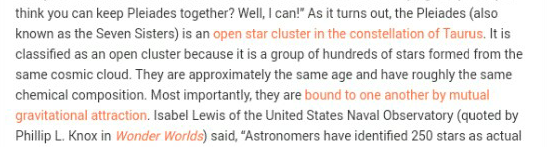 How about Orion’s loose bands? Yes it will be a scientific reality as predicted by a scientist. Lets read: Garrett P. Serviss, a noted astronomer, wrote about the bands of Orion in his book, Curiosities of the Sky: “The great figure of Orion appears to be more lasting, not because its stars are physically connected, but because of their great distance, which renders their movements too deliberate to be exactly ascertained. Two of the greatest of its stars, Betelgeuse and Rigel, possess, as far as has been ascertained, no perceptible motion across the line of sight, but there is a little movement perceptible in the ‘Belt.’ At the present time this consists of an almost perfect straight line, a row of second-magnitude stars about equally spaced and of the most striking beauty. In the course of time, however, the two right-hand stars, Mintaka and Alnilam (how fine are these Arabic star names!) will approach each other and form a naked-eye double, but the third, Alnita, will drift away eastward, so that the ‘Belt’ will no longer exist.”First off, the bible knew about extra-terrestrial bonds of stars like that of Pleiades—which obviously is gravity, so having this it is an advance knowledge as it predated scientific discovery. And secondly, the bible ascertained a loose Orion’s belt, which is a future reality as predicted by science so obviously, advance knowledge. My proof of God.I CAN PROVE ALLAH IS A LIAR REGARDING HIS TRINITY CONCEPT.There are things that Allah cannot prove no matter how mighty is he in his false majesty as most high god. He said:
“Bring your proofs if you are truthful…”
He imposed this on people to verify how truthful are allegations, accusations or arguments yet for himself, he has no ability to enact it as he cannot prove his idea on Christian trinity. He said, Christian trinity is a fallacy of three in one, as he said in the verses:O People of the Scripture. do not commit excess in your religion or say about Allah except the truth. The Messiah, Jesus, the son of Mary, was but a messenger of Allah and His word which He directed to Mary and a soul [created at a command] from Him. So believe in Allah and His messengers. And do not say, “Three”; desist – it is better for you. Indeed, Allah is but one God. Exalted is He above having a son. To Him belongs whatever is in the heavens and whatever is on the earth. And sufficient is Allah as Disposer of affairs.
— Quran 4 (An-Nisa), ayat 171[4]
They have certainly disbelieved who say, ” Allah is the Messiah, the son of Mary” while the Messiah has said, “O Children of Israel, worship Allah, my Lord and your Lord.” Indeed, he who associates others with Allah – Allah has forbidden him Paradise, and his refuge is the Fire. And there are not for the wrongdoers any helpers. They have certainly disbelieved who say, ” Allah is the third of three.” And there is no god except one God. And if they do not desist from what they are saying, there will surely afflict the disbelievers among them a painful punishment. So will they not repent to Allah and seek His forgiveness? And Allah is Forgiving and Merciful. The Messiah, son of Mary, was not but a messenger; [other] messengers have passed on before him. And his mother was a supporter of truth. They both used to eat food. Look how We make clear to them the signs; then look how they are deluded.
— Quran 5 (Al-Ma’ida), ayat 72-75[5]
And [beware the Day] when Allah will say, “O Jesus, Son of Mary, did you say to the people, ‘Take me and my mother as deities besides Allah ?'” He will say, “Exalted are You! It was not for me to say that to which I have no right. If I had said it, You would have known it. You know what is within myself, and I do not know what is within Yourself. Indeed, it is You who is Knower of the unseen. I said not to them except what You commanded me – to worship Allah, my Lord and your Lord. And I was a witness over them as long as I was among them; but when You took me up, You were the Observer over them, and You are, over all things, Witness. If You should punish them – indeed they are Your servants; but if You forgive them – indeed it is You who is the Exalted in Might, the Wise.
— Quran 5 (Al-Ma’ida), ayat 116-118[6]So Allah was saying that Christian trinity is composed of God, his son and Mary but it is notable that during Islamic era, there is no Christian believing in such wrongly conceptualized trinity. Nothing in history or any documented profile of such trinity so on this point, it was merely Allah’s claim that such trinity is Christian but where is his proof?
He has no proof that such trinity ever persisted or existed in whatever time of humanity so Allah in his challenge of bringing out proofs backfired on him as even himself has no proof for his concept of trinity–God, son and Mary.On this matter, as yardstick to how consistent and coherent Allah is, he failed as in clarity of argument, he failed to clarify the trinity as he did conceptualized it. He said, he made everything clear but its a deceptive maneuver as his concept of trinity isn’t a clear manifestation of truth. He cannot prove the truthfulness of such trinity concept.So with regards to propriety and correctness, it is a showcase that Allah contradicted himself by not being clear of himself nor of his words. It caters to the concern that he cannot be a truthful god. He lied in his prominence as the Muslim God wherein he deceived people by his innate nature as Satan the deceiver. He said, he made everything clear but its false, a lie.Alif Lam Ra. A Book whose verses are set clear, and then distinguished, from One All-wise, All-aware: S. 11:1… And We have sent down on thee the Book making clear everything, and as a guidance and a mercy, and as good tidings to those who surrender. S. 16:89 ArberrySo can Allah prove that Christian trinity is God, son and Mary? If not, then its not clear whether there is a Christian trinity in such parameter, right? So Allah lied for saying everything is clear. Its not.LOGICAL ABSURDITY IN QURAN.Illogical in the sense that in Islam all Hebrew prophets are originally in Arabic names which sounds suspicious at best. Examples are calling David as Dawud, Solomon as Sulaiman and Jesus as EESA. etc…
This is illogical as these are prophets for ISRAEL yet you are saying their names are originally Arabic? ALL OF THEM?
It doesn’t fit to the primitive culture, nationality and ethnic attachment to one’s tribe, right? The tribe of ISRAEL must individually be following the sense of ethnicity that is for love and attachment to one’s own tribe. That is empirical, much so for generalizing all Hebrew prophets in Arabic names defeats the idea of ethnicity.
Much so, early Hebrew manuscripts laid out the reality of Hebrew names of prophets like for David:
Hebrew: דּויד דּוד
Transliteration: dâvid dâvîyd
Pronunciation: {daw-veed’} daw-veed’
Definition: From the same as H1730; loving;
{David} the youngest son of Jesse: – David.for Solomon:
Hebrew: שׁלמה
Transliteration: shelômôh
Pronunciation: shel-o-mo’
Definition: From H7965; peaceful;
{Shelomoh} David´ s successor: – Solomon.for Jesus:
Greek: Ἰησοῦς
Transliteration: Iēsous
Pronunciation: ee-ay-sooce’
Definition: Of Hebrew origin [H3091];
Jesus (that is Jehoshua) the name of our Lord and two (three) other Israelites: – Jesus.It says by the last definition, Jesus in Hebrew is pronounced as JEHOSHUA. So yes, early manuscripts have the Hebrew names of Hebrew prophets so to say that originally their names are in Arabic defeats the idea of ethnicity and secondly defeats the reality of early biblical manuscripts.
They might say, your manuscripts are not reliable bec its corrupted.
Then are you saying these Hebrew names of prophets are corrupted as specifically provable? Can you prove that these Hebrew names of all Hebrew prophets are corrupted? Of course, you cannot bec you are simply assuming it, or, in an alternate view, is it not ALLAH that may have lied in as much as deception is a reality with the presence of Satan, to have called all Hebrew prophets in Arabic names?
If Allah is Satan then we must have to expect that he will try to destroy biblical integrity in order to pursue victory, right?And in dealing with that inadequacy to prove corruption of Hebrew names then it could be true that Quran must have lied to pursue a stronghold against the scripture.
And basing on these 2 provision that is a) ethnicity b) early manuscripts then its most logical to think that Allah must have lied to have endorsed that all Hebrew prophets are originally in Arabic names, bec as in the weight of correctness, it is. most logically a lie.How come?Its baseless. It appeared thousands of years later.PAUL’S SCIENTIFIC MIRACLE PROVES HIM TO BE A TRUE MESSENGER.Muslims are rejecting Paul in an onslaught to discredit him as messenger of God. They have their biases and one-sided delusions but let me prove to you in the scientific disposition that Paul is indeed a messenger of God. In one of Paul’s letters he said this:
Hebrews 11:3
[3]Through faith we understand that the worlds were framed by the word of God, so that things which are seen were not made of things which do appear.Understanding the phrase: “things which are seen were not made of things which do appear…” is clearly a scientific notion on matter which is indicated by being things which can be seen. It can only be matter. In correct understanding, we should easily infer on the reality of the creation of matter in this insight as implied by the verse:VISIBLE THINGS ARE MADE OF WHAT IS INVISIBLE.The use of the preposition “OF” and “MADE OF” indicates that these invisible things are components of what is visible, meaning, matter is made of what is invisible. So basically, atoms as it is the building blocks of matter, right?
Comprehend it in a rather un-bias regards and you will see Paul was speaking about matter and atoms in a rather presentable manner which as consequence exalt his being scientifically supported in a way of being a scientific miracle. Paul has presented to us a scientific miracle which cannot be denied in form, as nobody yet in those times had advance science to know of things like atoms.On this juncture, Paul cannot be a false messenger as in the dissertation of truth, he did present a scientific miracle.IS ISLAM PERFECT INDEED?
I have to ask that bec in my 13 years of Islamic study through internet interactions, this is one where Quran is vague and unclear. Many portions of Quran is actually unclear applying logic on it. Most often, ambiguous and most often, unexplained by Allah. It needs Muslims to explain it for Allah by injecting personal ideas and thoughts. One of these vague verses is the pronouncement of Allah saying:
I HAVE PERFECTED FOR YOU ISLAM AS YOUR RELIGION.
In short, Allah said that Islam is perfect but note how the vagueness intervenes. Did Allah explained what he meant by “perfect”? NOPE. It was Muslims adopting human terminology by saying, “perfect means it has no errors…”. The thing is perfect also means complete, so where is the clarity?
It was Muslims explaining the words of Allah as trying to help Allah be understood but why is that? Why do you help Allah explain his words? It sounds like Allah needs help. Still, the vagueness of the phrase “perfect Islam” is preeminent in such that it cannot affirm a correct meaning, in certainty. Should perfect be understood as “no errors” or “complete”? If complete is the correct choice, then what does it mean? Complete in what? In sex, in money, or what? They will say, complete in religion. The thing is, what does it mean by that? Did Allah explain it or it was you helping out Allah explain his words?
Having that confirmed an imperfection of Islam as it contradicts a primary edict wherein Allah guaranteed the clarity of everything. Its not true.
Alif Lam Ra. A Book whose verses are set clear, and then distinguished, from One All-wise, All-aware: S. 11:1
… And We have sent down on thee the Book making clear everything, and as a guidance and a mercy, and as good tidings to those who surrender. S. 16:89 Arberry
So the question is: is islam perfect indeed?
The answer is no, its vague in many portions of it, contradicting against its own. So i have to ask: what does Allah mean by “perfect”?A VAGUE QURAN.Yes, if we are to analyze it in-depth with logic. Many verses in it are vague as it is ambiguous in many cases.  I will give an example.It did say in Quran that Mary the mother of Jesus is the sister of Aaron (brother of Moses). Literally impossible as in the scope of time their interval is thousands of years apart so to make it literal is quite defeating the reality that they are thousands of years apart. I don’t need to show verses but if you are literate on Islam you know what I am talking about so what is the problem with it?It’s a vague revelation.How?
Nothing is specific or detailed. Its ambiguous. Is Mary indeed a literal sister of Aaron or a sister of faith only or a sister by royal lineage according to the video? If a literal sister then it contradicts genealogy and reality or if it’s a sister of faith (Judaism) then it isn’t clear as nowhere did it emphasized a specification. Or—if a sister by royal lineage then where did it say that?So what was the intended message? As literal sister or a sister of faith or sister of royal lineage?Its vague. This vagueness contradicts what Allah said concerning the Quran:
“He made the verses clear…”
“He made everything clear…”Its not true. Many of its verses are ambiguous, others are matters of terminology wherein there is need for translators to choose a definition of an Arabic word from multiple definitions (what if he gets it wrong?) so we can say, the obvious reality that Allah contradicted himself for claiming Quran is clear when its not.They will say, we can use logic to solve the issue. Note that Allah promised, he guards the Quran from corruption so as literal sister is an errant view so if this is the correct meaning then its corrupt so by logical approach it is eliminated. The correct meaning then is what is left—that is, as sister of faith or a sister of royal lineage.The thing is there is a loophole. What if Allah is lying to have said “he guards it from corruption” when its possible he didnt, so it wont necessarily mean there is no contradiction in Quran, right?They will say—allah cannot be lying bec he is the true god.How will you prove it?“He sent scientific miracles in the Quran which obviously has no human origin—so he is a true god for giving down these particular miracles…”Still there is a problem. The biblical God claimed before there was even an Islam that he was the one giving scientific miracles to Muhammad, so how is that for argument?Uh—?Now realize something, the endpoint of conversation would always point to this: is allah the true god indeed or the biblical God? I answered this question in the latter part. Who gave the scientific miracles to Muhammad? Was it allah indeed or YHWH? The point here is, the vagueness of many verses in Quran. This is one of it: is mary a literal sister of aaron or just a sister of faith or sister of royal lineage? Nothing detailed nothing specific thus the ambiguity. You will realize this after reading this book in full. Firstly, there is no definite use of logic as prescriptive. Secondly, there is no proof that allah is true god as scientific miracles was from the biblical God (keep reading for the elaboration)—so on clear dispensation, Mary as sister of Aaron comes as an ambiguous revelation—a vague verse. It contradicts Allah’s promise that everything is clear. It is not.FAULTY ISLAMIC USE OF LOGIC.I asked a Muslim: why do muslim scholars use logic in interpreting Quran, did Allah permits the use of logic?
He answered me with this verse:Surah An-Nahl, Verse 125:
ادْعُ إِلَىٰ سَبِيلِ رَبِّكَ بِالْحِكْمَةِ وَالْمَوْعِظَةِ الْحَسَنَةِ وَجَادِلْهُم بِالَّتِي هِيَ أَحْسَنُ إِنَّ رَبَّكَ هُوَ أَعْلَمُ بِمَن ضَلَّ عَن سَبِيلِهِ وَهُوَ أَعْلَمُ بِالْمُهْتَدِينَ
Invite (all) to the Way of thy Lord with wisdom and beautiful preaching; and argue with them in ways that are best and most gracious: for thy Lord knoweth best, who have strayed from His Path, and who receive guidance.The arabic word “hikmah” translated as wisdom, and it can be logic also. It has more deep meaning.So he was saying, the muslims use of logical approach is based on the verse having the Arabic “hikma”, right? So at face value, it appears like indeed the muslims logical approach in interpreting Quran is supported but if we are meticulous enough, “hikma” provides for multiple meanings according to Wikipedia. lets read:“Hikmah is an Arabic word that means wisdom, sagacity, philosophy, rationale or underlying reason.[1] Seyyed Hossein Nasr asserts that the Arabic term “hikmah” has a distinct meaning that does not align with modern European philosophy or theology. Rather, it is more closely related to the original Greek concept of theosophy.[2] For Nasr, hikma is also sapiential because its meaning is related to the Latin word “sapere” and the Arabic word “dhawq,” both of which mean “taste.” Additionally, hikmah can be considered “speculative wisdom” because it seeks to make the human soul a mirror, reflecting divine knowledge, which is similar to the meaning of the Latin word “speculum,” which means “mirror.””So I asked him: What is the correct choice? is it logic, wisdom, or philosophy? Or, speculative wisdom?
He said: It depends on the translator’s choice.
I asked him again: So does it mean your belief depends on a translator and not Allah?
He said: It must depend too on context.
So as practical I told him: If the correct choice of meaning depends on context then how is that possible seeing context is part of a logical procedure so how could you use context if logic is questionable? Context is a parallel of premise, so its actually part of deductive logic. So you cannot both use context and logic as logic is questionable and could be the wrong choice. Now you know? So where is the clear message? is it logic or speculative wisdom?Lastly, if there is no definite choice of words which Allah himself preferred then where is the clear message in a word that has uncertain meaning? Where is the clear message when Allah already endorsed that everything is clear.Alif Lam Ra. A Book whose verses are set clear, and then distinguished, from One All-wise, All-aware: S. 11:1… And We have sent down on thee the Book making clear everything, and as a guidance and a mercy, and as good tidings to those who surrender. S. 16:89 ArberryThe Muslim said: Clarity isn’t on general terms but only in things pertaining to law.
I answered him this way: Where in Quran did it say that clarity pertains ONLY to law, whereas the law said: I FOLLOW NOTHING EXCEPT WHAT IS REVEALED TO ME, so he must follow only the Quran but where in the Quran is the specification on praying procedures? Its missing so is that law clear or contradiction?So the question remains: when Allah said everything is clear, what is the scope of everything? Of course, it is the verses as i provided, right?
“A Book whose verses are set clear“
So it isnt only the law but logically, everything in Quran must be clear. It isn’t.

On this note, it defeats the idea on the use of logic.MUHAMMAD CORRUPTED THE REVELATION!Allah promised that the message he sent cannot be corrupted as he said in one of the revelations, “we guarded it from corruption” so logically, Quran must have no error.In Surah Al-Hijr [15:9] Allah (swt) has written:
We have, without doubt, sent down the Message; and We will assuredly guard it (from corruption).The thing is Muhammad corrupted the message. Lets read:
May Allah pardon you, ; why did you give them permission ? Until it was evident to you who were truthful and you knew the liars. [Qur’an 09:43]So, here we see Allah pointing out that Muhammad gave a wrong command.O Prophet, why do you prohibit what Allah has made lawful for you, seeking the approval of your wives? And Allah is Forgiving and Merciful. [Qur’an 66:01]so in here is clear evidence of internal corruption wherein an error of Muhammad was interspersed within the Quran itself. That is clearly an internal corruption bec an error was included with it. Muhammad altered the words of Allah by permitting something against the law of Allah. Its corruption. Muhammad corrupted the words of Allah then Allah integrate the information in the Quran. An alteration in the words of Allah is corruption and Muhammad did just that, so Muhammad corrupted the revelation then Allah narrated it in the Quran. Allah narrated Muhammad’s corruption of divine words, a corruption of the revelation, and by admitting that corruption happened then its wrong to say, he guarded it from corruption. He didn’t.So Allah lied.ISLAM APPROVES OF THE CORRUPTED GOSPEL.
Indeed, as Allah indicated that the gospel is authorized as a source of faith as it said:
“Let the People of the Gospel(Injeel) judge by that which Allah hath revealed therein.” [5:47]He was saying, Christians must judge (present tense) according to the gospel which in this case Muslims affirmed as the true gospel rather than the bible. So the true gospel is an authorized source of faith as even Allah himself endorsed of it. The thing is, they were saying, the true gospel was corrupted, right?
Muslims are implicating the grave rhetoric that the gospel is corrupted therefore for Allah to have endorsed the gospel for the people then logically, he was endorsing the corrupted gospel thus Allah approves of its errors as authoritative and valid source of faith. That is the logical implication.
Objection comes like this: “He only endorsed the correct texts in the gospel bec he cannot approves of errors…”
But of course, that is an opinion or some sort of adding up to Allah’s word bec clearly, during this time, Allah already called out a corrupted gospel so if he meant the endorsement to be on correct texts then where is his proof on knowing correct texts from errors?He has no proof to show that its possible to judge by a corrupted gospel much so he has no proof that the true gospel was indeed corrupted. It might be a lost gospel but nothing proves it was corrupt. Allah didn’t show any proof.27:64Sahih International: Is He [not best] who begins creation and then repeats it and who provides for you from the heaven and earth? Is there a deity with Allah ? Say, “Produce your proof, if you should be truthful.”
Pickthall: Is not He (best) Who produceth creation, then reproduceth it, and Who provideth for you from the heaven and the earth? Is there any Allah beside Allah? Say: Bring your proof, if ye are truthful!
Yusuf Ali: Or, Who originates creation, then repeats it, and who gives you sustenance from heaven and earth? (Can there be another) god besides Allah? Say, “Bring forth your argument, if ye are telling the truth!”
Shakir: Or, Who originates the creation, then reproduces it and Who gives you sustenance from the heaven and the earth. Is there a god With Allah? Say: Bring your proof if you are truthful.
Muhammad Sarwar: “(Are the idols worthier or) the One who began the creation and who will turn it back, who gives you sustenance from the heavens and the earth? Is there any lord besides God? Say, “Bring your proof if what you say is true.”
Mohsin Khan: Is not He (better than your so-called gods) Who originates creation, and shall thereafter repeat it, and Who provides for you from heaven and earth? Is there any ilah (god) with Allah? Say, “Bring forth your proofs, if you are truthful.”
Arberry: Who originates creation, then brings it back again, and provides you out of heaven and earth. Is there a god with God? Say: ‘Produce your proof, if you speak truly.’So where is Allah’s proof?
Therefore when Allah endorsed the gospel for people to judge by it, yet in this time it was a corrupted gospel so how would people know how to judge using a corrupt gospel, right? How will they know which part of it are correct and which are wrong?
They will say, Allah will guide them. But isn’t this the same reason we used regarding the corrupted bible? YHWH will guide us. So can you determine the paralellism? Now assess.
They will still say, “Quran is the criterion of what is right or wrong, so to know correct texts in the corrupted gospel must be by Quran.”
The thing is, the verse i used is emphatic on people of the gospel. Lets read again:
“Let the People of the Gospel(Injeel) judge by that which Allah hath revealed therein.” [5:47]People of the gospel are not believers of Quran so how will they use Quran when its not their authorized book, actually, the verse is emphatic on judging by the gospel not the Quran so the question remains, how will they judge by the correct texts of the corrupted gospel if gospel is corrupted already? How will they know of its correct texts?
They will insist, “Allah guides whom he wills…”
And that also is the reason we have for our corrupted bible. YHWH will guide us to know correct texts from errors and that he guided us that correct texts of the bible are the complete scripture. Errors are not.So how are you superior?ARE MUSLIMS ALLOWED TO USE LOGIC?
Their answer is yes as the Arabic term HIKMAH was allowed for them. HIKMAH has plenty of meanings and 2 of these are:
1. Wisdom
2. Reason

They quote a verse:

It says: REASON WITH THEM IN A BETTER WAY.
Yet, is reason the same thing as logic?
Note that logic is a reasoning that produces conclusion, so saying, 
‘reason” is not guarantee that its logic, right? Is it a reasoning with conclusion or reasoning without a conclusion?
TO REASON WITHOUT A CONCLUSION IS NOT LOGIC. Its simply, reason. 

So if muslims are allowed to use logic, where is allah’s permission to use reasoning with a conclusion? If none, then nothing authorizes muslims to use logic on certain note.

So where is the clear message? Are you really authorized to use logic especially when it comes to interpreting revelations?
see? Nothing is clear. It opposes Allah who said “he made everything clear”. He lied.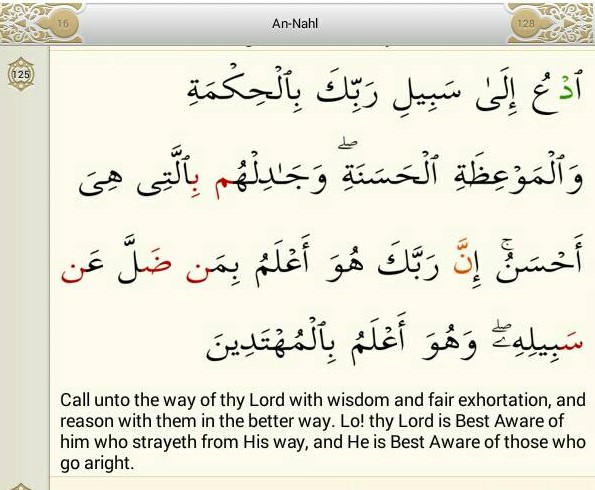 Having no certainty to use logic (reason with conclusion) in interpretation of Quran, then it must be duly noted how Quran is just a useless book in such that, it cannot be logically understood, analyzed or assessed on certain note. It is then an illogical scripture.MUSTARD SEED: SMALLEST SEED FALLACY OF MUSLIMS.Indeed, Muslims attack biblical integrity in many fronts like their ignorance can prove anything against biblical strongholds. One of the assaultive maneuver is by criticizing one of Jesus’ parables which says:
Matthew 13:31-32
[31]Another parable put he forth unto them, saying, The kingdom of heaven is like to a grain of mustard seed, which a man took, and sowed in his field:
[32]Which indeed is the least of all seeds: but when it is grown, it is the greatest among herbs, and becometh a tree, so that the birds of the air come and lodge in the branches thereof.

Indeed, Jesus said that the mustard seed is the smallest seed. Muslims immediately assailed it and say otherwise, “the orchid seed is smaller” or “this and that is the smallest.” Fact is, in the whole world there are smaller seeds than the mustard seed so Muslims in their self=gratification call out the Biblical Jesus to be in error, thereby postulates a point of view of biblical corruption but then, that is a disposition of ignorant people by jumping to conclusion on statements that are rather ambiguous or even, incomplete.

Just notice this. Nowhere did Jesus mention it in a general scope. He didn’t say it is the smallest seed in the whole world. He didn’t specify a whole world scope, therefore as a divergent avenue, as a form of ambiguity—we may also say, its possible he meant it as the smallest seed in Jerusalem or Israel but never in the promptings of a sound person that it’s the smallest in the whole world.

Did you get it?
It could just have been a localized scope where the mustard seed is smallest that is, Jerusalem or Israel. This form of argument im presenting you is induction—or the logic of possibilities bec the parable by itself is ambiguous.CONFUSION IN THE QURAN (JESUS IS SPIRIT OR MAN?)Yes, there is clear confusion in how Allah presented this particular revelation. Lets read:
The Messiah ‘Iesa (Jesus), son of Maryam (Mary), was (no more than) a Messenger of Allah and His Word, which He bestowed on Maryam (Mary) and A SPIRIT (Ruh) created by him; so believe in Allah and His Messengers. (4:171)

ALLAH referred to the son of Maryam the term “a spirit”, so it’s a clear interpretation that the son of Maryam is a human being yet he is a spirit. This is clearly the grammar and definite grammar structure to mean, the son of Maryam is a spirit. This is confusing as it intended to convey that the son of Maryam is a spirit, so how come a human being is a spirit?
In Quran, angel Gabriel is a spirit, too so comparatively a spirit isn’t human, so how come the son of Maryam is a spirit when he is human?It’s a confusion entailed in much fiasco, as human beings are not spirit.

hmmm? Word of God indeed.Note what is said: Jesus himself is a spirit. Thus, in correct understanding Allah is saying that man is spirit but considering the meaning of spirit (RUH) suggests it to be an immaterial entity. Lets read:“Spirit, breath (of life). Used in the Quran twenty-one times, referring to the divine spirit in the sense of communication of life force. Often interpreted as an immaterial, immortal element of a living being, as well as the true self, or soul, apart from the body. Also a designation for Jesus and the angel Gabriel.”https://www.oxfordreference.com › ...Ruh - Oxford ReferenceSo the question is, in Quran language—what is a spirit?It says, the immaterial component of a human being, right? So is that how Jesus is a spirit? Then its wrong, bec Jesus as a person himself is a spirit. He is not the component of a human being bec he himself is a human being.See?Sort of screwed-up speech, confused and ungodly. EID'L ADHA IS NOT ISLAMIC. Yusuf Ali makes a note of this in his commentary: “This (i.e. the child promised to Abraham and later commanded to be sacrificed) was in the fertile land of Syria and Palestine. The boy thus born, was, according to Muslim tradition (which however is not unanimous on this point), the first-born son of Abraham, viz Ishmael …” (1: p. 1204, f. 4096).Yet, the truth is nothing in Quran has revealed the person of that supposed child sacrifice so how come, they concluded it to be Ishmael? An excerpt from answering-islam.com: Muhammad H. Haykal, in his classic biography The Life of Muhammad, wrote: Who Was the Sacrificial Son? Historians of this period disagree on the matter of Ibrahim’s sacrifice of Isma’il. Did the event take place before the birth of Ishaq or thereafter? Did it take place in Palestine or in the Hijaz? Jewish historians insist that the sacrificial son was Ishaq, not Isma’il. This is not the place to analyze this issue. In his book Qisas al Anbiyd’, Shaykh `Abd al Wahhab al Najjar concluded that the sacrificial son was Isma’il. His evidence was drawn from the Qur’an itself where the sacrificial son is described as being Ibrahim’s unique son, which could only be Isma’il, and only as long as Ishaq was not yet born … For with the birth of Ishaq, Ibrahim would have no “unique” son but two, Isma’il and Ishaq. But to accede to this evidence implies that the sacrifice should have taken place in Palestine … This would equally be true in case the sacrificial son was Ishaq, for the latter remained with his mother Sarah in Palestine and never left for the Hijaz. On the other hand, the report which makes the sacrifice take place on the mountain of Mina near Makkah identifies the sacrificial son as Isma’il. The Qur’an did not mention the name of the sacrificial son, and hence Muslim historians disagree in this regard. (trans. Isma’il Raji al-Faruqi [Islamic Book Trust Kuala Lumpur/American Trust Publishers, 1976], pp. 24-25; cf. online edition; underline emphasis ours) One modern North American Muslim scholar, Shaykh Hamza Yusuf of the Zaytuna Institute, candidly admits that: “This was the child that Abraham was given, and there is a difference of opinion about who that child was. The majority of the later scholars say it was Ismail, many of the early scholars said it was Ishaq. It should not be a point of contention for the believers, it’s not the point of the story. Both are valid opinions.” (Shaykh Yusuf, There is No Calamity if there is Certainty; audio source) Al Tabari on the otherhand confirmed it to be more likely Isaac as it say from answering-islam.com: Al-Tabari, considered to be one of the premiere Islamic historians, lists the divergent views held amongst the Muslim umma (community) in regard to this very issue: “The earliest sages of our Prophet’s nation disagree about which of Abraham’s two sons it was that he was commanded to sacrifice. Some say it was Isaac, while others say it was Ishmael. Both views are supported by statements related on the authority of the Messenger of God. If both groups of statements were equally sound, then – since they both came from the Prophet – only the Quran could serve as proof that the account naming Isaac is clearly the more truthful of the two.” (2: p. 82). Having that, there is still a problem we have to resolve as it is not yet confirmatory to be Isaac by the insinuation of the Bible as an only son which logically points to Ishmael. The Hebrew word used for only son was YACHID which has various definition as "darling" and "only son" among others. So why choose only son rather than darling? Hebrew: יחיד  
Transliteration: yâchîyd 
Pronunciation: yaw-kheed’ 
Definition: From H3161; properly {united} that {is} sole; by implication beloved; also lonely; (feminine) the life (as not to be replace): – {darling} {desolate} only ({child} {son}) solitary. Sorting out the provided definition, we can exclude the first which say: properly united that is sole by implication beloved. That is excluded bec it could only mean one beloved that is united or collective in nature which is inapplicable to the verse as the one to be offered is a single entity and not collective so what is left as choices are: darling, desolate, solitary and only son.If we choose darling it should sound like this: "Take your son, your DARLING Isaac, whom you love, and go to the land of Moriah, and offer him there as a burnt offering upon one of the mountains of which I shall tell you" On this note--the biblical stand refers to Isaac whereas in Islamic parameters, it was never mentioned who was the supposed-to-be sacrifice. Was it Ishmael or Isaac? Nobody knows yet Islam commemorates a bogus EIDL ADHA as sort of expression that they exceed beyond the limits of their religion making all of them as transgressors. Objection comes like: "Quran mentioned it as Abraham's unique son so it can only be Ishmael..." Yet, Isaac is unique too being the forefather of the messiah.THE IDIOTIC MIND OF ALLAH!I will show 2 idiotic declarations of Allah. Firstly, he gave a proposition: “make one chapter like one chapter of Quran…” indicating, that Quran is truly the word of God bec nobody can imitate how Quran was made. The thing is, I accepted the challenge through one of my books which I believe is better than Quran in matters concerning the provableness of truth, whereas Quran is simply, one-sided. 
My book is: CHRISTIANITY OR ISLAM WHICH IS THE TRUE RELIGION, it is published in www.amazon.com and you can search for it through the book title and author name (DENNIS BUTIC) as keywords on the amazon search box.So how is the challenge idiotic?
Its bec there is no appointed neutral judges to analyze if my book pass or fail. Why make a challenge with a clear lapse? It would be useless to materialize bec there are no appointed judges. Its an incomplete procedure thus the only conclusion is, it’s a useless challenge.So its idiotic.Secondly, Allah revealed how Muslims must pray. Photo below: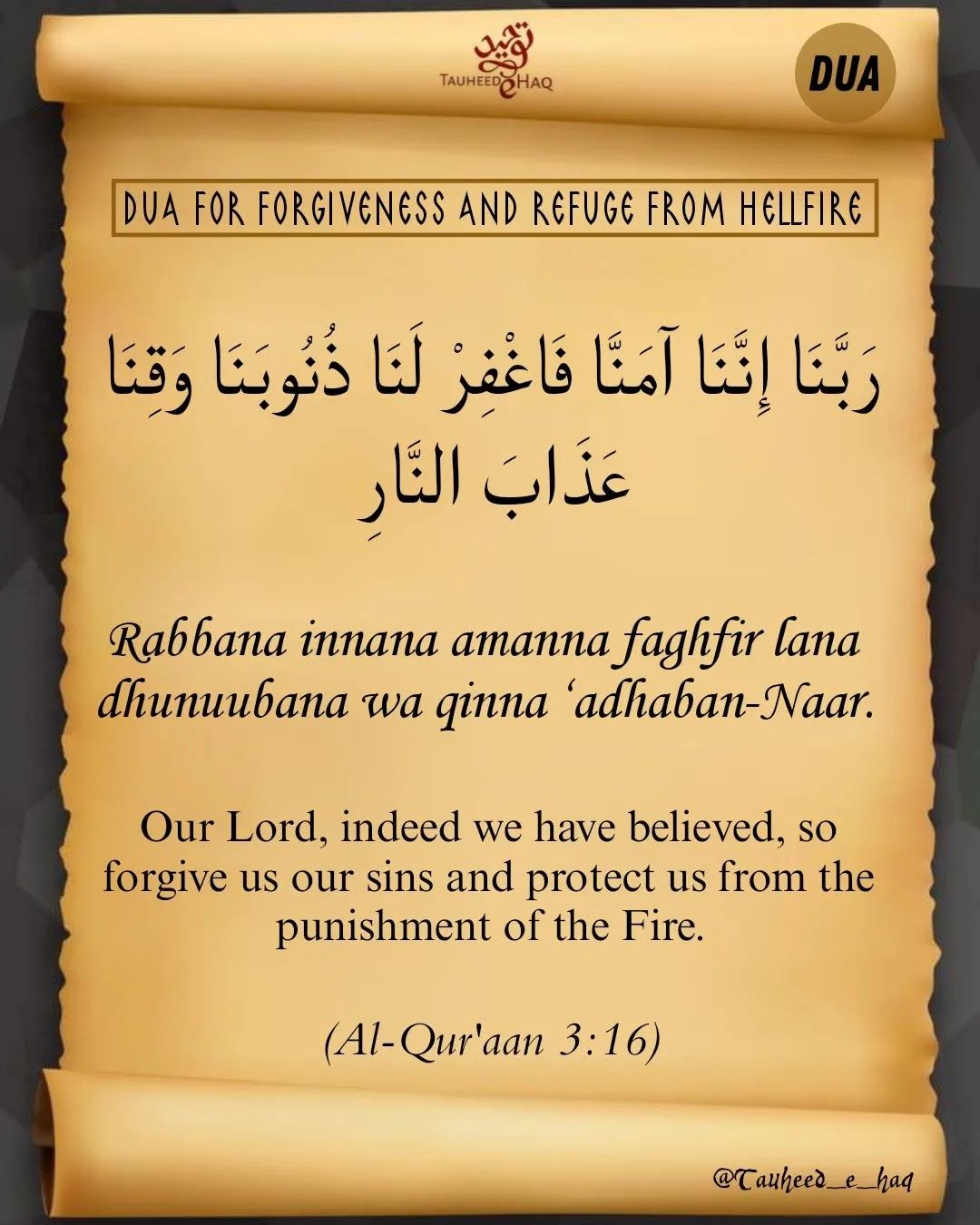 Allah taught Muslims to pray for protection from hellfire, yet that is idiotic too as ALL MUSLIMS ARE DESTINED TO HELL—to pass through it before going to paradise. So its clearly idiotic for Allah to teach you to pray for protection from hell when its unrealistic.Lets read:
“It is the inevitable decree of your Lord that every one of you will be taken to hell” (Qs 19:71).See? 2 idiotic revelation.Objection comes like: “another translation say to pass by hell, not to be taken thereto, so yours is a wrong translation.”
(19:71) There is not one of you but shall pass by Hell. This is a decree which your Lord will fulfil.So there is a dilemma. Which is the clear message when Allah promised that “he made everything clear”? Where is the clear message? Are All muslims going to hell or they will only pass by it? BY HELL. The preposition “by” is synonymous to “through”, so the understanding is—all Muslims must pass THROUGH hell meaning, they will suffer the punishment of fire so why would Allah teach you to pray for its protection when all of you must suffer the hellfire?

its nonsense. Its idiotic.ALLAH HAS HUMAN FORM!True. According to a hadith, Adam was created in the image of Allah. It says:
Sahih al-Bukhari 6227Narrated Abu Huraira:The Prophet (ﷺ) said, "Allah created Adam in His picture, sixty cubits (about 30 meters) in height. When He created him, He said (to him), "Go and greet that group of angels sitting there, and listen what they will say in reply to you, for that will be your greeting and the greeting of your offspring."It clearly says, Allah created Adam in His picture, sixty cubits (about 30 meters) in height. Therefore it follows that Allah is 30 meters high and has likeness to human form like Adam as the hadith express that the resemblance is in form as textually, “picture”, right? Picture is a visual image thus Allah has a picture or a visual image thus being in resemblance with Adam then Adam is the picture of Allah so in short, Allah resembles his human form.Objection comes in a tafsir. Let us quote:
What is meant, according to the scholars, is that Allaah created Adam with the ability to hear and see, and to speak when he wants. These are also attributes of Allaah, for He is All-Hearing, All-Seeing, and He speaks when He wants, and He has a Face, may He be glorified and exalted.But it does not mean that there is any resemblance or likeness. Rather the image of Allaah is different from that of created beings. What is meant is that He is All-Hearing, All-Seeing, and He speaks when He wants, and He created Adam also able to hear and see, with a face and hands and feet. But man’s hearing is not like Allaah’s hearing, his seeing is not like Allaah’s seeing, his speaking is not like Allaah’s speaking. Rather Allaah has attributes that befit His majesty and might, and man has attributes that befit him, attributes that are finite and imperfect, whereas the attributes of Allaah are perfect, with no shortcomings, infinite and without end. Hence Allaah says (interpretation of the meaning):“There is nothing like Him, and He is the All-Hearer, the All-Seer”[al-Shoora 42:11]“And there is none co-equal or comparable unto Him”[al-Ikhlaas 112:4]So it is not permissible to strike the face or say “May Allaah deform your face”.End quote. Majmoo’ Fataawa al-Shaykh, 4/226That is wrong assessment as basing in the hadith, it textually encoded the term “picture” as the point of resemblance, so the resemblance is on visual image therefore, shape or form. It clearly elaborated the fact that Allah has shape or form and it resembles Adam. So Allah has likeness to human form. What the verse say as:
“There is nothing like Him, and He is the All-Hearer, the All-Seer”[al-Shoora 42:11]NOTHING LIKE HIM imputes on integrity as all-hearing, all-seeing and even as Most high god—but in the aspect of form or shape, the hadith clearly stated his resemblance with Adam by the use of the term “picture” to mean, visual image. So on this note, it clearly express that Allah has likeness with human form as that he must be 60 cubits or 30 meters high as he is the picture of Adam. Lets quote again:
Allah created Adam in His picture, sixty cubits (about 30 meters) in height.Note on the text: picture. It is a visual image. But on second thought, the Arabic term may mean otherwise, but what is the Arabic term used and what are the optional meanings it suggests as correct translation?

Does it have certainty of meaning, or if, none—then, how is it clear?IS MUHAMMAD LIKE MOSES?Muslims solicit the use of DEUT 18:18 which states about a prophet coming that is like Moses. They said, its Muhammad bec he has more likeness with Moses than Jesus have but note on which likeness should have been apportioned. It was on being spokesman as it says:

Deuteronomy 18:18
[18]I will raise them up a Prophet from among their brethren, like unto thee. I will put my words in his mouth; and he shall speak unto them all that I shall command him.The likeness is on being spokepersons as it says: “I will put my words in his mouth…”So how could that be Muhammad?Firstly, Moses taught polytheism which basically is henotheism. Lets see:
GEN 14:18-20 MOST HIGH GOD
DEUT 10:17 GOD OF GODS
EXO 7:1 MOSES IS GOD

Saying MOST HIGH GOD in grammar is a comparison of 3 or more gods of the same kind and one of them is most high. Its like saying MOST BEAUTIFUL GIRL as one is most beautiful among other girls of its kind. So if its girls then it must be true gods too being compared by saying MOST HIGH GOD. Its polytheism.
Even for saying GOD OF GODS is polytheism. GODS in this verse are true gods (mortal and angelic) as one of them is moses as it says in EXO 7:1 MOSES IS GOD.
In Hebrew, its NATATIKKA ELOHIM or “he made him a god…” so moses was made a god so he must be true god bec god cannot make fakes, right?
So saying GOD OF GODS, these GODS are true gods. Its polytheism.

Moses taught that there is one lord in DEUT 6:4 “Know o Israel the lord our god is one lord…”
Even in the 10 commandments he taught the word of god “you must not know other gods but me…”

Basically, Moses taught that there is one god for Israel. But in what sense?
That is, one god for Israel to worship as he clarified forthwith. He said:
Exodus 34:14
[14]For thou shalt worship no other god: for the LORD, whose name is Jealous, is a jealous God:So moses taught that Israel must have one god for worship and considering his teaching on polytheism then in short, Israel must have one god for worship but then recognizing the reality of other gods. Its henotheism.On this note, how could Muhammad be the coming prophet like moses when they are in total opposite regarding their religious views? Its impossible.Even in a prophecy, it elaborated the thought that islam is the enemy of god. Lets read:
Zechariah 14:1-4
[1]Behold, the day of the LORD cometh, and thy spoil shall be divided in the midst of thee.
[2]For I will gather all nations against Jerusalem to battle; and the city shall be taken, and the houses rifled, and the women ravished; and half of the city shall go forth into captivity, and the residue of the people shall not be cut off from the city.
[3]Then shall the LORD go forth, and fight against those nations, as when he fought in the day of battle.
[4]And his feet shall stand in that day upon the mount of Olives, which is before Jerusalem on the east, and the mount of Olives shall cleave in the midst thereof toward the east and toward the west, and there shall be a very great valley; and half of the mountain shall remove toward the north, and half of it toward the south.Careful reading of the texts provides these future realities: a war between all countries against Jerusalem wherein god will intervene to fight against all countries who will unanimously besiege Jerusalem. This last world war will happen wherein the Mt. Olives will be breached in the middle creating a very great valley. It hasn’t happened yet.So how did that make islam an enemy of god?Bec in islam it’s a pervading belief that ISLAM WILL DOMINATE THE WORLD and that makes it an enemy of god bec these countries who will besiege Jerusalem must have been the Islamic countries when islam dominates the world and god almighty must fight and destroy them. On this note, clearly islam is an enemy of god so how could its prophet be exalted in parallel to moses, when they must have been enemies, right? MOSES’ GOD AGAINST MUHAMMAD’S ISLAM. Notwithstanding, they possess religious beliefs which are adverse and in total opposite. Moses believed in henotheism. Muhammad believed in absolute monotheism so they cannot be both in parallel standing. Meaning, DEUT 18:18 speaking of a coming prophet like moses cannot be Muhammad.MUSLIMS NEVER KILLED INNOCENT PEOPLE?Its not true. There are 4 instances wherein Muslims killed innocent people. Below are the instances of that but before that let’s reminisce the words of allah: “anyone who kills an innocent person kills the whole mankind…” so Allah implied that killing an innocent person is an abomination, a catalyst for hell as its murder.Showing the 4 instances wherein Islam killed innocent people construe the reality that Islam is a religion of murderers, right?Here are the 4 instances:THE MASSACRE OF 700 BANU QURAYZA. Muhammad beheaded these traitors who became his prisoners through a jew’s verdict. It includes young boys as long as they have pubic hairs. The thing is, Muhammad never determined if they were guilty or not, if they were mentally mature or not. He never determined mental age wherein a 13 year old warrior could have a 9 year old mental age so he was not mentally mature, intellectually mature, nor emotionally mature therefore incapable of valid consent nor guilt so an innocent boy. Yet Muhammad mercilessly killed them all.KHIDR KILLING A YOUNG BOY. Khidr is a servant of allah he endorsed for Moses. He killed a young boy bec he feared he will grow up to be evil and might influence his parents for apostasy. He killed him even without any crime worthy of death as he was yet a young boy. The reason that Khidr killed him is bec of his fear due to hunches. COLLATERAL DAMAGES OF WAR. Its elaborated in some authentic hadiths that Muhammad did night raids on the camps of his enemies and in one instance a sahaba informed him that they killed children and women in the night raid. Muhammad responded: “it was from them…” meaning, they are simply the enemy’s children and women. Muslims interpret it as collateral damages of war due to total darkness wherein they cannot determine enemies from civilians. The thing is, they knew beforehand that enemies were in the company of their families thus pursuing an attack is a clear testament that civilian lives isn’t a matter of concern. Its killing innocent people.1400 CALIPHATE OF WAR AND CONQUEST. Even in this one, wherein conquest is a paradigm, they attack countries with the intention to conquer. They killed innocent enemies as these young boys were simply recruited to defend rather than do a crime worthy of death. These young boys were simply there to defend the country as patriotic young boys, yet Muslims killed them in their endeavor as conquerors. Clearly, they killed innocent combatants, who themselves are simply, defendants—recruited by government.These are my 4 reasons why I believe Muslims are guilty of Murder and Islam as religion of murderers as basing from a primary edict of Allah: “anyone who kills an innocent person kills the whole mankind…”So who is the hypocrite than Allah who perfected Islam as religion of murderers, right?
THE CHALLENGE OF ALLAH IS USELESS!The challenge he revealed is this: “if you doubt on the authenticity of Quran, then make one chapter like this (Suratul Baqara) and call your witnesses…” (Al-Baqarah 23)Something like that meaning as implied, the challenge is meant to disappoint the unbelievers bec nobody can perform the task of making one chapter like it.The thing is, the challenge is questionable as Allah didn’t explain what he meant by “like this”. What criteria is valid to say a document for example is like Al-Baqarah?
Is it like or similar in language that is Arabic?
Should it be like or similar in its poetic nature?
Should it be like or similar in internal issues?
Should it be like or similar in word count?
Should it be like or similar in paper size?
Should it be like or similar in ink used or fonts?
Should it be like or similar in messages?

What?Where is the clear challenge?
In what sense should it be similar or like? In the general sense or specific?

On this note, the challenge is vague as it isn’t specific. It isn’t clear. Its vague.
If the challenge is to make one chapter in the Arabic language then its useless to challenge anyone in the world as many don’t know Arabic, so what is actually the challenge? To make one chapter in Arabic or any language? See? Its problematic as it isn’t specific with clarity?

So what does it mean by “like this” or “similar to this”? In what way should it be similar? Its not clear.Therefore, in a definite means to endorse such challenge for unbelievers then it is useless as there is no clear specifications of criteria, right? Its then conclusive to say, the challenge is useless—this is beside the fact, that there was no neutral judges appointed for the endeavor, thus as format to view Islamic integrity, the challenge is useless.If I make a document as accepting the challenge then who should judge it as a neutral judge as appointed by Allah?
None—so what is the use of a challenge without a neutral judge?
Think about that for yourselves, Muslims why Allah needs to provide a useless challenge?QURAN SAYS, JESUS DIED ALREADY.Yes if we are to base our understanding from the English translation. Lets read:
(3:144) Muhammad is no more than a Messenger, and Messengers have passed away before him. If, then, he were to die or be slain will you turn about on your heels?103 Whoever turns about on his heels can in no way harm Allah. As for the grateful ones, Allah will soon reward them.The highlighted portion says: “Muhammad is no more than a Messenger, and Messengers have passed away before him.”

It was saying, that messengers have passed away before Muhammad—so as necessary thought, it must include Jesus Christ bec he was a messenger. In short, it was saying, Jesus Christ died before Muhammad.Objection comes like: “It didn’t say all messengers died before Muhammad bec in other passages it elaborated that Jesus wasn’t killed in the crucifixion but rather Allah took him up to heaven, right? So on 2 conflicting passages, where is the clear message?
Was Jesus Christ included in what Allah said as Messengers have passed away before him or not? Or should we see that the 2 events are in contrast? One event says, Jesus never died while one event says messengers died before Muhammad which is confirming the bible event that Jesus died?

So where is the clear message?
They will say, using logic these 2 events are premises therefore in logical approach, these messengers who died before Muhammad excludes Jesus Christ.The thing is, I have shown it earlier that Allah allowing the use of logic is questionable therefore in a definitive stand, these 2 events could be harmonized in favour of Islam or could be, a contradiction—as per, ambiguous explanations.

So the thing to ask now is: where is the clear message?
is the term: “Messengers have passed away before him” inclusive of Jesus Christ or not?ISLAM DEVOID OF MERCY, ALLOWS STEALING!

Below I will show you a tafsir wherein Islam cuts the hand of someone stealing just an egg and allowed the stealing of musical instruments, pigs and wine bec it has no Islamic value.
lets read:

*****
Theft is haraam according to the Qur’aan, Sunnah and scholarly consensus (ijmaa’). Allaah has condemned this action and decreed an appropriate punishment for it. The hadd punishment for a thief is to cut off his hand. Allaah says (interpretation of the meaning):“And (as for) the male thief and the female thief, cut off (from the wrist joint) their (right) hands as a recompense for that which they committed, a punishment by way of example from Allaah. And Allaah is All Powerful, All Wise” [al-Maa’idah 5:38]The Prophet (peace and blessings of Allaah be upon him) said: “The hand should be cut off for (the theft of) a quarter of a dinar or more.” (Narrated by al-Bukhaari, al-Hudood, 6291) The Prophet (peace and blessings of Allaah be upon him) cursed the thief because he is a corrupt element in society, and if he is left unpunished, his corruption will spread and infect the body of the ummah. He (peace and blessings of Allaah be upon him) said, “May Allaah curse the thief who steals an egg and has his hand cut off, or steals a rope and has his hand cut off.” (al-Bukhaari, al-Hudood, 6285). What indicates that this ruling is definitive is that fact that a Makhzoomi noblewoman stole at the time of the Prophet (peace and blessings of Allaah be upon him), and Usaamah ibn Zayd wanted to intercede for her. The Prophet (peace and blessings of Allaah be upon him) became angry and said, “Do you intercede concerning one of the hadd punishments set by Allaah? Those who came before you were destroyed because if a rich man among them stole, they would let him off, but if a lowly person stole, they would carry out the punishment on him. By Allaah, if Faatimah bint Muhammad were to steal, I would cut off her hand.” (al-Bukhaari, Ahaadeeth al-Anbiyaa’, 3216) This is the ruling of Allaah concerning theft, that the hand should be cut off from the wrist joint. Al-Nawawi said in his commentary on Saheeh Muslim: Al-Shaafa'i, Abu Haneefah, Maalik and the majority (of scholars) said: The hand should be cut off from the wrist, where the hand meets the forearm. Al-Qurtubi said: all the scholars said: The hand should be cut off from the wrist, not as some of the innovators do when they cut off the fingers and leave the thumb. Because cutting off the hand is a serious matter, cutting off the hand of the thief should not be done for just any case of theft. A combination of conditions must be fulfilled before the hand of a thief is cut off. These conditions are as follows: The thing should have been taken by stealth; if it was not taken by stealth, then (the hand) should not be cut off, such as when property has been seized by force in front of other people, because in this case the owner of the property could have asked for help to stop the thief. 1-The stolen property should be something of worth, because that which is of no worth has no sanctity, such as musical instruments, wine and pigs.2-The value of the stolen property should be above a certain limit, which is three Islamic dirhams or a quarter of an Islamic dinar, or their equivalent in other currencies.3-The stolen property should have been taken from a place where it had been put away, i.e., a place where people usually put their property, such as a cupboard, for example.4-The theft itself has to be proven, either by the testimony of two qualified witnesses or by the confession of the thief twice.5-The person from whom the property was stolen has to ask for it back; if he does not, then (the thief’s) hand does not have to be cut off.If these conditions are fulfilled, then the hand must be cut off. If this ruling was applied in the societies which are content with man-made laws and which have cast aside the sharee’ah of Allaah and replaced it with human laws, this would be the most beneficial treatment for this phenomenon. But the matter is as Allaah says (interpretation of the meaning):“Do they then seek the judgement of (the days of) Ignorance? And who is better in judgement than Allaah for a people who have firm Faith” [al-Maa’idah 5:50]
*****

let us recap:
“And (as for) the male thief and the female thief, cut off (from the wrist joint) their (right) hands as a recompense for that which they committed, a punishment by way of example from Allaah. And Allaah is All Powerful, All Wise” [al-Maa’idah 5:38]The Prophet (peace and blessings of Allaah be upon him) said: “The hand should be cut off for (the theft of) a quarter of a dinar or more.” (Narrated by al-Bukhaari, al-Hudood, 6291) The Prophet (peace and blessings of Allaah be upon him) cursed the thief because he is a corrupt element in society, and if he is left unpunished, his corruption will spread and infect the body of the ummah. He (peace and blessings of Allaah be upon him) said, “May Allaah curse the thief who steals an egg and has his hand cut off, or steals a rope and has his hand cut off.” (al-Bukhaari, al-Hudood, 6285). 
Notice what it said: 
“May Allaah curse the thief who steals an egg and has his hand cut off…”

Just for one egg stolen one hand must be cut off. Clear? But then they don’t punish you if you steal musical instruments, pigs and wine, implying, anyone can steal these and its allowed bec it has no punishment. Lets read:
“The stolen property should be something of worth, because that which is of no worth has no sanctity, such as musical instruments, wine and pigs…”Meaning, before there is punishment, the stolen property must be of worth thus stealing musical instruments, pigs and wine being worthless in Islamic faith then it has no punishment. This reality is a platform that condones stealing provided these stolen properties have no worth like musical instrument, pigs and wine. So its Islam giving permission to steal such things.What does that suggests?It sorts of justifying stealing in a way wherein, even if it prejudiced infidels—or, oppressed them through stealing of their valuables and properties, its still valid expression of Islamic faith therefore, no infidel or Christian losing their musical instruments, pigs or wine to theft has no place for consideration.On clear confirmation through this tafsir, Islam allowed stealing in a rather selective means. It is allowing for oppressing infidels and Christians through theft. Lastly, one stolen egg for a hand chopped off? Hmmm. So cruel. What if the suspect stole bec he was poor and helpless, yet you invalid him without mercy or consideration. On this note, Christianity is superior in love and mercy as God endorsed no punishment for such offender. It’s a matter of God judging him rather than men.Therefore, with this alone, I prefer a conscientious and merciful religion—THE CHURCH OF GOD (MCGI).WHO IS THE REAL PROPHET OF MANKIND: JESUS OR MUHAMMAD?Jesus said:“I am sent only to the lost sheep of israel…”They therefore say, it invalidated his being prophet for gentiles scrapping off Christianity as true religion.the thing is, it didn’t indicate how long was the duration of the term “sent only to israel”? is he sent there forever? or as long as he is there? or, sent only to israel BEFORE HIS DEATH?The mere fact that prophet daniel prophesied that all people, language and tongue is under jesus’ dominion in a future setting suggests that he is not only for israel. Lets read:Daniel 7:13-14
[13]I saw in the night visions, and, behold, one like the Son of man came with the clouds of heaven, and came to the Ancient of days, and they brought him near before him.
[14]And there was given him dominion, and glory, and a kingdom, that all people, nations, and languages, should serve him: his dominion is an everlasting dominion, which shall not pass away, and his kingdom that which shall not be destroyed.When was he “sent only to israel”?Logically, BEFORE HIS DEATH his jurisdiction is only israel but AFTER DEATH when he resurrected, his jurisdiction is all mankind as elaborated in the daniel prophecy indicated above and in matthew’s account wherein jesus instructed the apostles that the christian ministry is “to preach unto all nations”. You know that right, as it further say “baptizing them in the name of the father son and spirit”?it means, gentiles are included in this jurisdiction wherein he is a prophet, lord, king, god and redeemer of the sheepfold, right? basically, he is the prophet for all mankind, right?so where does Muhammad stands now as prophet for mankind when jesus has already that prerogative?Now assess my muslim friends. There can only be one. And Jesus is polytheist. Lets read:John 10:34-36
[34]Jesus answered them, Is it not written in your law, I said, Ye are gods? 
[35]If he called them gods, unto whom the word of God came, and the scripture cannot be broken; 
[36]Say ye of him, whom the Father hath sanctified, and sent into the world, Thou blasphemest; because I said, I am the Son of God?
Now muslims, what guarantee then that Muhammad is a true prophet of mankind?You will say, “oh idiot, Muhammad revealed sets of scientific miracles and prophetic miracles so how could it be if it was not from god?”
Jesus himself condemned it as he said in a prophetic miracle himself:
Matthew 24:24
[24]For there shall arise false Christs, and false prophets, and shall shew great signs and wonders; insomuch that, if it were possible, they shall deceive the very elect.He said, even false prophets after his earthly life who will appear can show valid signs and wonders, or scientific and prophetic miracles, yet still, they are false prophets bec they will mislead people to a different god, in this case, allah. For saying miracles or “signs and wonders” indicates the source as God himself—that is, YHWH, yet as a form of test if people will adhere to him or to Allah bec of the influence it has, as though coming from Allah when in truth it came from the Bible god. This is elaborated in DEUT 13:1-3.So what then, how can Muhammad be a true prophet of mankind when Jesus has already that prerogative?IS JESUS THE ISLAMIC EESA?No, he isn’t. Foremost bec of the differences as per contrast of scripture. Islamic EESA is said to be a monotheist and has never died as in the crucifixion, Allah replaced him with someone that looked like him and instead, took him up alive to heaven intended to return in a future setting—and likewise, to die. He too is a monotheist as primary faith in as much as Islam per se is totally on absolute monotheism. (Tawheed)On that parameter alone then he cannot be the biblical Jesus as Jesus is a polytheist and that he died on the cross. Lets read:
He died on the cross as he himself predicted:
Mark 9:31-32[31]For he taught his disciples, and said unto them, The Son of man is delivered into the hands of men, and they shall kill him; and after that he is killed, he shall rise the third day. 
[32]But they understood not that saying, and were afraid to ask him.He is a polytheist in his belief of multiple mortal gods.
John 10:34-35[34]Jesus answered them, Is it not written in your law, I said, Ye are gods? 
[35]If he called them gods, unto whom the word of God came, and the scripture cannot be broken;For quoting PSALMS 82:6 saying “YE ARE GODS” and making a direct affirmation that the scripture cannot be broken is his testament that indeed the scripture is true—that there are multiple mortal gods. On that propulsion of faith—he declared that he is a polytheist.This short discourse is proof that nowhere in factuality of events can we harmonize the 2 messiahs as one. The immediate understanding is that they are distinct as 2 separate entities, both as religiously believed in separate dimension yet the question is—who must have been the true Jesus Christ, the son of Mary? Is he the Islamic EESA or not?For me, EESA is a fake version trying to muddle biblical narrative yet to a thinking mind with critical and logical inclination, he cannot be the true messiah in as much as his standing came out at a latter time—a later version.They will say, the bible is corrupted so nothing in it is reliable. Yet there is a problem with such proposition in as much as in specificity, nothing can be proven as specifically corrupted. Just ask the Muslims: Is these verses used corrupted? Can you prove it?

They will say: for example, as comparison a box of apples with poisoned apples in it among the good ones, will you trust even for just one apple to eat?YES! BEC GOD SAID:
Jeremiah 10:23-24[23]O LORD, I know that the way of man is not in himself: it is not in man that walketh to direct his steps.
[24]O LORD, correct me, but with judgment; not in thine anger, lest thou bring me to nothing.Proverbs 16:9[9]A man's heart deviseth his way: but the LORD directeth his steps.

So why must we not trust God then?
Hebrews 13:5-6[5]Let your conversation be without covetousness; and be content with such things as ye have: for he hath said, I will never leave thee, nor forsake thee.
[6]So that we may boldly say, The Lord is my helper…So if this is characteristically the nature of God—then he would reveal his words to us but as for you, which of these verses are specifically corrupted and how? If you cannot justify your allegation then why must we believe that EESA is the true messiah when he is wayward and outside the course of the biblical polytheism?In short—Jesus is never the Islamic EESA so which of them is the true messiah?IS THE USE OF LOGIC REALITY IN ISLAM?Someone answered this way:
“My simple question to you is this: On what basis does the Quran invite a non-believer to believe in the message of the Quran? The answer, according to the Quran, is this:
“Surely, In the creation of the heavens and the earth; in the alternation of the night and the day, in the sailing of the ships through the ocean for the profit of mankind; in the rain which Allah sends down from the skies, with which He revives the earth after its death and spreads in it all kinds of animals, in the change of the winds and the clouds between the sky and the earth that are made subservient, there are signs for rational people.” (2:164)
The expression used towards the end of this verse in Arabic is “liqaumin ya’qilun”, which means those who use their intellect, those who are rational etc. This verb has been used in the Quran at least fifty times. There are several other verbs which mean much the same thing are in addition to it.
The Quran, while giving the rationale of belief in the life hereafter, gives the following argument:
“What do the disbelievers think? Shall We treat the Muslims as We treat the guilty? What is the matter with you? What kind of judgement do you make?”
While mentioning one of the proofs of the truthfulness of the claim that Muhammad, alaihissalaam, is the messenger of Allah, the book of Allah says:
“O Muhammad, you have never read a book before this nor have you ever transcribed one with your right hand. Had you done either of these, the quibblers could suspect it.” (29:48)
Which human faculty is the above verse appealing to?
The fact of the matter is that the entire message of Islam is primarily addressed to human intellect. That’s why I stress it so much.
In ahadith it is mentioned that “…there are three people whose actions are not recorded: a lunatic till he is restored to reason, a sleeper till he awakes, and a boy till he reaches puberty.” (Abu Daud) In other words, we responsible to follow the shari’ah only because we have intellect. The one who doesn’t possess it is not even responsible for his actions”End of quote.What is the sum of his essay? Simply, it was saying:“The fact of the matter is that the entire message of Islam is primarily addressed to human intellect.”
“In other words, we responsible to follow the shari’ah only because we have intellect. The one who doesn’t possess it is not even responsible for his actions”In short, Islam appeals to the use of human intellect thus he implied, Muslims can use logic. The thing is, its problematic—intellect can be absent of logic and still its intellect. So even if intellect is an Islamic reality but intellect can be absent of logic. Lets consult the dictionary:
in·tel·lect[ˈin(t)lˌek(t)]NOUNthe faculty of reasoning and understanding objectively, especially with regard to abstract or academic matters:"he was a man of action rather than of intellect"the understanding or mental powers of a particular person:"his keen intellect"an intelligent or intellectual person:"sapping our country of some of its brightest intellects"So on this point, we can see 2 diverse meanings for intellect.Objective reasoning or in short, deductive logic.The understanding of a personSo which of the 2 did Allah intended to mean by the appeal for human intellect? Is it objective reasoning or simply, understanding? If its understanding then that is not necessarily logic, right?So tell me, where is the guarantee that Allah meant for intellect is logic and not simply, understanding?
Without guarantee, then nothing certifies an Islamic use of logic on certain note so its problematic bec how can we be certain on the logical nature of Quran if nothing guarantees any logical approach on certain note. Without guarantees then, it’s a failed document as it cannot be assessed with certainty having a problematic use of logic. Quran therefore cannot be assessed, analysed, scrutinized through a logical approach thus it’s a useless book.This is the central point of this booklet, to show you the illogical nature of Islam and due to the aforementioned rationale we can notice shreds upon shreds of errors and contradictions in Quran and the imperfection it has can be realized through some of the individual articles I provided as essay. THE ILLOGICAL NATURE OF ISLAM.Allah said, “say I follow nothing except what is revealed to me…”
He also said, “Quran is complete in truth and fully detailed…”I don’t have to present the verses in its numerical format as in honesty you know these are indeed in the Quran. It suggests by logical approach that Muhammad must only follow the revelation and this is only the Quran as its nature is complete and full. Whatever is complete and full is sufficient by itself without adding anything to it so it nullifies hadiths—or sunnah as authoritative. They will say, it says in the Quran “Believe in Allah and his Messenger…”. This they say, justifies hadiths as also scripture as believing Muhammad integrates on whatever he intended as authoritative, right? So even his decision and desires and personal inclination—as sunnah is authoritative.Wrong. As per logical nature the Quran being complete and full necessitate its independent nature as structurally—the only acceptable revelation. Sunnah must be rejected bec it opposes the very logic of what is complete and full therefore when it said: “believe allah and his messenger…” it suggests believing him on what he teaches from the Quran. That is the logical imputation as per the logical nature of Quran as complete and full in religious truth. It rejects anything outside it—like the sunnah.Muhammad is “the pattern of conduct” of Muslims so it reflects that the whole Muslim ummah must adhere to this reality that the only acceptable and authoritative scripture is the Quran. On this note, we can observe a lot of non-Quranic practices of Muslims like praying postures that are never prescribed in Quran, ablution, eating by right hand, the killing of Banu Qurayza through a Jew’s verdict never prescribed in Quran, and many other more.This is a transgression wherein Allah said “don’t exceed limits of religion…”
And he said, “he perfected Islam as your religion…”

So throughout the history of Islam, it must manifest a perfect Islam but instead we are seeing here that major aspect of it is the transgression of Muslims in using hadiths as basis of Islamic practice which is a transgression as I have shown above. Meaning—a perfected Islam is a religion of transgression and sin bec they don’t follow only what is revealed. They exceed limits of religion.Its illogical at best.SEX IN JANNAH—A CONTROVERSY?It’s kind of ridiculous the thought that the reward in Jannah is sex, and all its accompanying pleasures accordingly by hadiths “a penis that never softens…” and that the enjoyment is beyond what is experienced on earth, maybe 50 times more pleasurable, right?"Each time we sleep with a Houri we find her virgin. Besides, the penis of the Elected never softens. The erection is eternal; the sensation that you feel each time you make love is utterly delicious and out of this world and were you to experience it in this world you would faint. Each chosen one [i.e. Muslim] will marry seventy [sic] houris, besides the women he married on earth, and all will have appetizing vaginas." - Al-Suyuti, Al-Itqan fi Ulum al-Qur'an, p. 351
 "Abu Umama narrated: "The Messenger of God said, 'Everyone that God admits into paradise will be married to 72 wives; two of them are houris and seventy of his inheritance of the [female] dwellers of hell. All of them will have libidinous sex organs and he will have an ever-erect penis.' " - Sunan Ibn Majah, Zuhd (Book of Abstinence) 39So how come, you are stuck to carnality—and why is there no level-up for example to happiness of angels or jinn or anything that surpasses the carnal level?Right?Its kind of amusing that we must live in submission to God all our earthly life just for sex, and to think that this is the mindset of Allah is quite suspicious. Is this really it? Yes, is this really it?For us, Christians its quite funny bec on our part, after we are finally redeemed, judged and saved—we will be like angels.Mark 12:25[25]For when they shall rise from the dead, they neither marry, nor are given in marriage; but are as the angels which are in heaven.

We will be a spirit in form like Jesus Christ.
1 Corinthians 15:45[45]And so it is written, The first man Adam was made a living soul; the last Adam (Jesus) a quickening spirit.
Philippians 3:21[21]Who shall change our vile body, that it may be fashioned like unto his (Jesus) glorious body, according to the working whereby he is able even to subdue all things unto himself.After judgment day, our bodily nature will be a spirit like Jesus—so expectedly, our happiness then will be that of a spirit and in this regard, it is a level-up from carnality yet we are unaware in what way a spirit happiness is. It’s merely, a surprise prepared as a gift.Isaiah 64:4[4]For since the beginning of the world men have not heard, nor perceived by the ear, neither hath the eye seen, O God, beside thee, what he hath prepared for him that waiteth for him.Still, the level-up is evident. It will not be carnal anymore—unlike the Islamic Jannah of sexual pleasure, and wine and other carnalities provided as a pretext to what actually is Paradise so in a human-level viewpoint, of course, you like sex in the hereafter—so you choose Islam, but we are Christians blessed to see beyond what you cannot that a one-sided Islam is compartmentalized in Plato’s cave.So sex in Jannah for me is a joke—in reality, Satan’s deception.Objection comes like: “In the Bible, God will reward you with 100 wives so it must be a sexual Paradise, too…”Wrong. There is no biblical mention of 100 wives as reward bec in as much as we are to be contextual—God never mentioned 100 wives. Here is their reference:
Matthew 19:29[29]And every one that hath forsaken houses, or brethren, or sisters, or father, or mother, or wife, or children, or lands, for my name's sake, shall receive an hundredfold, and shall inherit everlasting life.It says, ‘an hundredfold’ but a hundred of what? It didn’t say directly so it must be explained what is this hundredfold, right? Jesus explained it.Mark 10:30[30]But he shall receive an hundredfold now in this time, houses, and brethren, and sisters, and mothers, and children, and lands, with persecutions; and in the world to come eternal life.A HUNDREDFOLD as Jesus explained is a hundred houses, brethren, sisters, mothers, children, and lands—and never was it mentioned 100 wives. This reflects on the promise in MARK 12:25.
“…they neither marry, nor are given in marriage; but are as the angels which are in heaven…”There is no sexual activity in the biblical afterlife bec there is no more marriages as on that premise, we are not human anymore but actually, spirits so it follows, our happiness, joy, pleasures etc… are pertinent on that higher level—the spirit level of happiness, too and that will be a surprise but expectedly, beyond carnal.It downgrades Islam—as a lesser entity as in rewards and gifts, Allah is exposed to have limited you to mere carnality.Thank you and God bless.THE LAST WAR BETWEEN JEWS AND ISLAM.In the last world war between jews and islam, at this time "islam dominates the world" so all or mostly are islamic countries and in ZECH 14:1-3 all these Islamic countries will besiege Jerusalem and against God. It’s a war between the biblical God and Islam:
Zechariah 14:1-3[1]Behold, the day of the LORD cometh, and thy spoil shall be divided in the midst of thee.[2]For I will gather all nations against Jerusalem to battle; and the city shall be taken, and the houses rifled, and the women ravished; and half of the city shall go forth into captivity, and the residue of the people shall not be cut off from the city.[3]Then shall the LORD go forth, and fight against those nations, as when he fought in the day of battle.

The intervention of God is through fire as elaborated in the book of REVELATION:
Revelation 20:9[9]And they went up on the breadth of the earth, and compassed the camp of the saints about, and the beloved city: and fire came down from God out of heaven, and devoured them.

Zechariah expounded it in these terms:Zechariah 14:12[12]And this shall be the plague wherewith the LORD will smite all the people that have fought against Jerusalem; Their flesh shall consume away while they stand upon their feet, and their eyes shall consume away in their holes, and their tongue shall consume away in their mouth.

God will burn the Muslim army possibly, eradicate them to ashes but then in the whole world, there will be remnants of mankind like atheists, jews, Christians even Muslims etc… wherein it will be obligatory for them to be united in faith—thus the unity in worship and unity in celebration of the feast of tabernacles.Zechariah 14:16-21[16]And it shall come to pass, that every one that is left of all the nations which came against Jerusalem shall even go up from year to year to worship the King, the LORD of hosts, and to keep the feast of tabernacles.[17]And it shall be, that whoso will not come up of all the families of the earth unto Jerusalem to worship the King, the LORD of hosts, even upon them shall be no rain.[18]And if the family of Egypt go not up, and come not, that have no rain; there shall be the plague, wherewith the LORD will smite the heathen that come not up to keep the feast of tabernacles.[19]This shall be the punishment of Egypt, and the punishment of all nations that come not up to keep the feast of tabernacles.[20]In that day shall there be upon the bells of the horses, HOLINESS UNTO THE LORD; and the pots in the LORD'S house shall be like the bowls before the altar.[21]Yea, every pot in Jerusalem and in Judah shall be holiness unto the LORD of hosts: and all they that sacrifice shall come and take of them, and seethe therein: and in that day there shall be no more the Canaanite in the house of the LORD of hosts.
IT IMPUTES ON THE REALITY THAT THIS IS THE FINAL RELIGION. OBVIOUSLY, CHRISTIAN. Let us read:Ephesians 3:20-21[20]Now unto him that is able to do exceeding abundantly above all that we ask or think, according to the power that worketh in us,[21]Unto him be glory in the church by Christ Jesus throughout all ages, world without end. Amen.
In comparison with the Islamic narrative, it was Allah who favoured the Muslims who were superior in numbers as they dominated the whole world and must eradicate the Zionist Jews who lived in tiny Israel. Even the rocks will support the Muslims, as they will say: “o muslims, there is a jew behind me come and kill him…”
This is present in the hadiths.So now, come to think of it. Which narrative is truthful: biblical or Islamic?BIBLE PROPHECIES OF ISLAM’S FALSEHOOD.Firstly, in the prophecy of Isaiah, true religion is a worship with instrumental music. Let us read:
Isaiah 24:14-16
[14]They shall lift up their voice, they shall sing for the majesty of the LORD, they shall cry aloud from the sea.
[15]Wherefore glorify ye the LORD in the EAST, even the name of the LORD God of Israel in the isles of the sea.
[16]From the uttermost part of the earth have we heard songs, even glory to the righteous. But I said, My leanness, my leanness, woe unto me! the treacherous dealers have dealt treacherously; yea, the treacherous dealers have dealt very treacherouslyIt says, true religion is located in the east, in the uttermost part of the earth, in the isles of the sea. Clearly, the prophecy was a futuristic reality telling us how to determine true religion as expressed, it can be found in isles of the sea in the far east. This can only be descriptive of the Philippines and one way of worship they essentially propagate is through songs. It was never fulfilled in the past but only in modern times since 1934, the emergence of the restored church of God, in the Philippines. Checking on the Hebrew term used for songs, it is actually, songs with instrumental music. Lets read from Strong’s Concordance:
Hebrew: זמרה זמר זמיר
Transliteration: zâmîyr zâmir zemirâh
Pronunciation: {zaw-meer'} {zaw-meer'} zem-ee-raw'
Definition: (Feminine): from H2167; a song to be accompanied with instrumental music: - psalm ({-ist}) {singing} song.On this juncture, it is a clear opposition against the credibility of Islam bec in as much as reality is concerned, Islam detests the practice of singing with musical instruments thus in a clearer worldview, prophet Isaiah was telling us that islam cannot be the true religion, as per merits of the prophetic significance—the worship is though songs and musical instruments.So true religion can be found in the Philippines indicated by its singing as form of worship wherein it needs musical instruments. Paul complemented the information that this true religion is called THE CHURCH OF GOD, and thus compliant to how MCGI led by Kuya Daniel Razon is officially, THE CHURCH OF GOD.  It isn’t islam.Secondly, prophet Zechariah predicted the falsehood of Islam as it will be an archrival of God, an enemy of God. Lets read:
Zechariah 14:1-4
[1]Behold, the day of the LORD cometh, and thy spoil shall be divided in the midst of thee.
[2]For I will gather all nations against Jerusalem to battle; and the city shall be taken, and the houses rifled, and the women ravished; and half of the city shall go forth into captivity, and the residue of the people shall not be cut off from the city.
[3]Then shall the LORD go forth, and fight against those nations, as when he fought in the day of battle.
[4]And his feet shall stand in that day upon the mount of Olives, which is before Jerusalem on the east, and the mount of Olives shall cleave in the midst thereof toward the east and toward the west, and there shall be a very great valley; and half of the mountain shall remove toward the north, and half of it toward the south.The Islamic campaign tells us that ISLAM WILL DOMINATE THE WORLD so on that premise, prophet Zechariah telling us that all nation will battle against Jerusalem and God, therefor its safe to conclude that these nations is Islamic nations as per the reality that islam dominates the whole world. On this note, islam is an enemy of god in a future setting of literal war between good and evil. This is a future setting as in this war between god and islam, there is a very great valley produced in the split of Mt. Olives. Its yet a future setting but still, the prophetic reality is strong confirmation that islam is an enemy of God.Thirdly, after this war (Armageddon war), the last world war, remnants of mankind are obliged to pilgrimage to Jerusalem once a year instead of Mecca in Saudi Arabia. It goes to show the rejection of God on Islam as he has not consideration of the Islamic center of faith. Lets read:
Zechariah 14:16-19
[16]And it shall come to pass, that every one that is left of all the nations which came against Jerusalem shall even go up from year to year to worship the King, YHWH of hosts, and to keep the feast of tabernacles.
[17]And it shall be, that whoso will not come up of all the families of the earth unto Jerusalem to worship the King, the LORD of hosts, even upon them shall be no rain.
[18]And if the family of Egypt go not up, and come not, that have no rain; there shall be the plague, wherewith the LORD will smite the heathen that come not up to keep the feast of tabernacles.
[19]This shall be the punishment of Egypt, and the punishment of all nations that come not up to keep the feast of tabernacles.So after the last world war, mankind is obligated to pilgrimage to jesrusalem once a year to worship YHWH. Zechariah called god as YHWH OF HOSTS. So god is YHWH, so this cannot be Allah and for the acceptable center of religion to be Jerusalem then it caters to a religion which is not Islam.Objection may come like: “The bible isn’t reliable for being corrupted…”
The thing is, you cannot demonstrate to us how these verses are corrupted, wherein for us, it isn’t corrupted in as much that it doesn’t contradict any part of the bible and by such reality it conforms to the principle that, “writing of god cannot have errors or contradictions.”, thus in a logical imputation, these verses I used cannot be corrupt verses.JESUS APPROVED INSTRUMENTAL MUSIC.In Islam, the prohibition on singing with instrumental music is a reality, a practice and mandate. On the other hand, Jesus in the bible is on the contrary as outlined:
Luke 20:41-42
[41]And he said unto them, How say they that Christ is David's son? 
[42]And David himself saith in the book of Psalms, The LORD said unto my Lord, Sit thou on my right hand,Clearly elaborated is his endorsement of what he called “book of psalms”. For endorsing it as authoritative in religion, then whatever the implication of this phrase, must have been acceptable too. PSALMS as by the term is a book that is basically songs that were being played in mosaic era. Lets consult the Greek term used in the account of Luke and see how it is relevant for us in modern times:
Greek: ψαλμός
Transliteration: psalmos
Pronunciation: psal-mos'
Definition: From G5567; a set piece of music that is a sacred ode (accompanied with the voice harp or other instrument; a psalm); collectively the book of the Psalms :PSALMS by the term itself is a sacred song meaning, its holy or something, religious. But one thing is observable, it isn’t merely songs, it is accompanied by musical instruments so when we hear the phrase “book of psalms” it is a definitive term to mean songs with musical instruments giving us the understanding that this book of psalms is intended as instrumental music. This practice is a prevalence during the mosaic era specially in the time of King David as evoked in internal context of his songs as it says:
Psalms 144:9
[9]I will sing a new song unto thee, O God: upon a psaltery and an instrument of ten strings will I sing praises unto thee.
Psalms 150:4
[4]Praise him with the timbrel and dance: praise him with stringed instruments and organs.Clearly, worship of God in the time of David is through songs and musical instruments, even, dancing. This reality is being endorsed by Jesus Christ. Lets read again:
Luke 20:41-42
[41]And he said unto them, How say they that Christ is David's son? 
[42]And David himself saith in the book of Psalms, The LORD said unto my Lord, Sit thou on my right hand,On this note, Jesus is the anti-thesis of Islam in that he opposed it by endorsing the book of psalms. Jesus then is a pillar of anti-islam prophets.WHERE DID JESUS SAY "I AM GOD"?In these verses:"Before abraham was I AM..."—John 8:48
"I came down from heaven..."—John 6:38
"I came out from God..."—John 16:27
“with the glory I had before with you before the world existed…”—John 17:5These speaks of pre-existence wherein his origin was a divine birth, born by god himself as it says: “I came out from God…”. PRE-EXISTENCE AND DIVINE BIRTH PROVES HE IS GOD. No other being was born by god in a climate of pre-existence than Jesus thus they are of the same nature--that is, divine. In that pre-existence he was a spirit.“God is a spirit…”—John 4:24BART EHRMAN a Bible scholar turned atheist has questioned why only the gospel of John testified on Jesus as God saying its “implausible that Matthew, Mark and Luke with their third-party sources neglect to mention it as John, that Jesus is God…” but that is foolish as John is the only first-hand evidence we have in as much as he is the only apostle of the 4, the other 3 have apparently third-party sources thus their scripture is based on hearsay whereas, John gets it directly from Jesus being the only eyewitness of the 4. On this reality, it must be understood that only John received a direct revelation whereas the other 3 missed-out on such pertinent narrative, being theirs as a form of a second-hand relayed message. They must have missed-out on Jesus’ deity—Or, hesitant due to lack of certainty.Bart Ehrman says, “…the divinity of Christ is clear on the book of John and undoubtedly mentioned. The thing is, John put those words in the mouth of Jesus due to the fact that the synoptic gospels never mentioned it.”Not quite. The synoptic gospels were from hearsay, and not from first-hand evidence and its possible that they preferred to miss out on Jesus deity as with the lack of certainty from hearsay, right? There are many possible reasons to pursue as to why the 3 synoptic gospels missed out. We were not there nor even with logical inclination to be certain. The thing is, John as the only apostle was the direct receiver of the revelation thereby he can be trusted and accordingly—the certification is, Jesus is clearly God as by his own words.So did Jesus say he is God, indeed?Yes, bec he elaborated on his pre-existence and divine birth thus any other aspect of the scripture as apparently teaching of monotheism must be looked at with suspicion to ask: are these seemingly monotheism verses really a conclusion or merely, premises for conclusion?Objection comes like: “Why didn’t he directly say, I am God—why is there need to be subtle and indirect?”Yes, bec that is his way and saying that his revelation was incomplete is an understandable way to know that he didn’t reveal everything. Lets read:John 16:12-13[12]I have yet many things to say unto you, but ye cannot bear them now. [13]Howbeit when he, the Spirit of truth, is come, he will guide you into all truth: for he shall not speak of himself; but whatsoever he shall hear, that shall he speak: and he will shew you things to come.On this juncture—the picture is clear, Jesus said he is God in an indirect manner and not directly bec he lacked the opportunity to give us a complete revelation. He admitted, his revelation was incomplete.HOW IS THE CORRUPTED BIBLE RELIABLE?WHAT IS THE BASIS OF FAITH FOR CHRISTIANS?“The Hebrew, Greek and Aramaic texts of the Bible bec these are the earliest manuscripts ever discovered, and must be the standard reference of faith…”IS THESE MANUSCRIPTS CORRUPTED?“Its very possible bec of the variants in it. Scholars say, there is not a single verse in these manuscripts that are identical with the multiple collection we have in present time. It suggests the diversity of textual variants, and the consistency it have thus in a more logical understanding, corruption is very likely…”HOW IS THE CORRUPTED BIBLE RELIABLE THEN?“Simply bec of its correct texts interspersed within its very pages. There must be correct texts in it that can be sorted out and be assessed and accepted as scripture…”HOW DO YOU DETERMINE THESE CORRECT TEXTS AS YOUR SCRIPTURE?“Its elaborated in the Bible itself. Lets read:
Proverbs 8:8-9
[8]All the words of my mouth are in righteousness; there is nothing froward or perverse in them.
[9]They are all plain to him that understandeth, and right to them that find knowledge.This verse speaks of the WISDOM OF GOD wherein nothing of it is perverse or forward, meaning—its an internal harmony without any indication of errors or contradictions. This is the mandate on how to determine correct texts. It suggests that anything as majorly, the primary parts that are in harmony must have to be the correct texts. This major parts in harmony is what we consider as our holy scriptures so if the bible is corrupted, the scriptures in it are not, but rather—preserved”WHAT IF PROV 8:8-9 IS A CORRUPTED VERSE?“its not bec in the logical imputation of what must to be a “divine writing”, it indicates on the principle that divine writings are in harmony so this verse itself manifests that divine principle…”

SO WHICH BIBLE DO YOU USE: ALEXANDRIAN OR BYZANTINE TEXT-TYPE?“As a Bible student, I prefer the BYZANTINE TEXT-TYPE like the KJV bec in my personal assessment I found it to be 98% correct texts and 2% errors, contradictions, interpolations and mistranslations….”HOW DO YOU PROVE THAT THESE CORRECT TEXTS ARE FROM GOD?“Bec Prophet Isaiah called the “gathered” scripture as SEPHER YHWH or writing of God and historically, nothing fits the indicators but the biblical scripture through archaeology and discovery, wherein by sorting out manuscripts and make it as a book, these writing of god are preserved in it. We can read it in this verse:
Isaiah 34:16
[16]Seek ye out of the SEPHER YHWH (WRITING OF GOD), and read: no one of these shall fail, none shall want her REUTH (ADDITIONAL ONE) for my mouth it hath commanded, and his spirit IT HATH GATHERED THEM.Only the biblical scripture fits into these qualifiers therefore the correct texts in the corrupted bible is the writing of God. It suggests scriptural preservation through a prophetic miracle of ISAIAH 34:16…On behalf of truth, it cannot be denied. The correct texts of KJV is from God based on ISAIAH 34:16 in as much as it is a prophetic miracle…”PROPHETIC MIRACLE as proof of authenticity is better than Quran’s physical evidence of its transmission and authenticity. Why not? It’s a miracle—supernatural phenomenon like the parting of the Red sea.WHAT IF ISAIAH 34:16 A CORRUPT VERSE?NOPE. It cannot be bec it is a fulfilled prophecy wherein it predicted the gathering of the biblical scripture then fulfilled afterwards when as final, the Old Testament and New Testament scriptures was gathered as one collective writing of god. This is so exposed in history, so it cannot be a corruption.WHAT IS THE CONCLUSION THEN?The gathered scripture as predicted in Isaiah 34:16 is the correct texts of the corrupted bible as in as much as in logical consideration, the writing of god as predicted by Isaiah cannot be errors or contradictions therefore the writing of god is the correct texts of the corrupted bible.ADDENDUM: The author is a non-trinitarian Christian from PH, and an MCGI, Christian Apologist and book author. Books includes:
1. Christianity or Islam?
2. Answering 101 Bible contradictions.
3. The Illogical Islam.
4. Against INC Against Catholics.
5. Atheism, Zionism & Bart Ehrman.

You can preview these books on Amazon.com by searching my name on the Amazon search box.
THE FALLACY OF AN ALL-KNOWING ALLAHIt say in Quran 29:2–“Do you think the people will be left to say “we believe” and they will not be tried…?”Its an islamic reality that allah test believers. For what purpose?It say in Surah Al-mulk in ayah 2:“Alladhi khalaqal mawta walhayata liyubluwakum ayyukum ahsanu ‘amala”Or, in english:(67:2) Who created death and life that He might try you as to which of you is better in deed. He is the Most Mighty, the Most Forgiving;Meaning, he tests believers for him to determine who has the better deeds. Likewise, it say:We have tested those before them, for God must distinguish those who are truthful, and He must expose the liars.(29:3)The problem is, islamic sources say allah is all-knowing. So how could that be consistent?If allah knows everything then he knows who has the better of deeds even before he created man, therefore for him to test them to determine who has the better of deeds contravened reality that he is all-knowing, right? He knew already so why does he need to test with the purpose to know when he knew beforehand?And to distinguish who are truthful by tests? It contradicts reality that allah is all-knowing who knew beforehand who are truthful so why the need to test for this purpose of distinguishing who are truthful?“…for God must distinguish those who are truthful…”If you are all knowing, to test for the purpose of determining who has better deeds and to distinguish who are truthful is quite a contravention to the attribute of allah as all-knowing bec its critical to his foreknowledge, so tests to know–or to distinguish for that matter, are inessential bec he already has foreknowledge—an all-knowing position.A contradiction in islam.IS YHWH ALLAH?In a debate, my muslim opponent bragged of the islamic reality that Allah has spoken in first person. He said that in first person he admitted three things, that he is Allah, he is the only God and that he sent the scriptures to the prophets.He then challenged me: where can we read that the biblical god said, i am god im giving you, o moses, the torah?Its as if, declarations made in first person validates Allah to be true god, but is it? Though we cannot read any direct testimony in that manner as far as im concerned but biblically, we can prove the biblical god as the one who gave the bible.David testified:1 Kings 2:1-3[1]Now the days of David drew nigh that he should die; and he charged Solomon his son, saying,
[2]I go the way of all the earth: be thou strong therefore, and shew thyself a man;
[3]And keep the charge of YHWH thy God, to walk in his ways, to keep his statutes, and his commandments, and his judgments, and his testimonies, as it is written in the law of Moses, that thou mayest prosper in all that thou doest, and whithersoever thou turnest thyself:David have emphasized on two things that god’s words were in the law of moses and his name as YHWH. For saying god’s words such as statutes and judgments etc… were in the law or torah then it implies that it was god who gave it for it to be written in the torah. So we have here an instance that indirectly affirms god giving the torah.Was David lying?1 Kings 3:14-15[14]And if thou wilt walk in my ways, to keep my statutes and my commandments, as thy father David did walk, then I will lengthen thy days.
[15]And Solomon awoke; and, behold, it was a dream.According to God, david was telling the truth as he is a faithful and loyal man validating biblical reality that god gave the torah of moses and that the name of god is YHWH.Are there other revelation in this regards?Yes. God said:Malachi 4:4[4]Remember ye the law of Moses my servant, which I commanded unto him in Horeb for all Israel, with the statutes and judgments.This prove that god sent the torah. How about the whole bible?Isaiah 34:16[16]Seek ye out of the writing of YHWH and read: no one of these shall fail, none shall want additional one: for my mouth it hath commanded, and his spirit it hath gathered them.Writing of YHWH. It could only speak about biblical writing as confirmatory by saying writing of YHWH, gathered and none shall want additional one. There was never a scripture gathered and likewise regarded as writing of god that never supplemented with additional religious writing other than biblical writing so it speaks about the bible. This as attested significantly, that biblical writing is by god:…Writing of YHWH…And for it to be by god then it means, he sent it. How could we validate this isaiah verse?Jesus himself used Isaiah as reference therefore validating the reliability of the book.Matthew 15:7[7]Ye hypocrites, well did Esaias prophesy of you, saying,So YHWH sent the bible. How shall we prove the reliability of the term YHWH?This name was God’s eternal name.Psalms 41:13[13]Blessed be YHWH God of Israel from everlasting, and to everlasting. Amen, and Amen.This was his name unknown to the patriarchs.Exodus 6:3[3]And I appeared unto Abraham, unto Isaac, and unto Jacob, by the name of God Almighty, but by my name YHWH was I not known to them.When did he introduce himself by that name? It was during Israel’s bondage in israel as he wanted to be known by the hebrews.Exodus 6:3,6[6]Wherefore say unto the children of Israel, I am YHWH, and I will bring you out from under the burdens of the Egyptians, and I will rid you out of their bondage, and I will redeem you with a stretched out arm, and with great judgments:He was the god of the fathers like abraham, isaac and jacob.Exodus 4:5[5]That they may believe that the LORD God of their fathers, the God of Abraham, the God of Isaac, and the God of Jacob, hath appeared unto thee.Being the god of the fathers then he too is the god of christians as it say:Hebrews 1:1-2[1]God, who at sundry times and in divers manners spake in time past unto the fathers by the prophets,
[2]Hath in these last days spoken unto us by his Son, whom he hath appointed heir of all things, by whom also he made the worlds;For saying:…Hath in these last days spoken unto us…It implies he is the god of christians bec god speaks to us, christians. Logically, that would be how it is meaning, the god of the fathers and the prophets is likewise the god of christians.His personal and proper name is YHWH.Exodus 6:3[3]And I appeared unto Abraham, unto Isaac, and unto Jacob, by the name of God Almighty, but by my name YHWH was I not known to them.I have shown you how the god of the fathers and the prophets is likewise the christian god and his name is YHWH.Is it bec Quran has been specific to have said:…I am allah and i dont recognize other gods beside me…Then it follows that Allah is the personal name of God? Why then did god said his only personal name is YHWH?Psalms 83:18[18]That men may know that thou, whose name alone is YHWH art the most high over all the earth.This was validated by Isaiah to have confirmed the bible as writing of YHWH. Likewise, jesus validated the authenticity of psalms as authentic scripture.Luke 24:44[44]And he said unto them, These are the words which I spake unto you, while I was yet with you, that all things must be fulfilled, which were written in the law of Moses, and in the prophets, and in the psalms, concerning me.So on this note, how could ALLAH be god seeing he has only a single personal name: YHWH?WHO KILLED JESUS? JEWS OR GOD?Muslims in their derogatory attack on jews propagate the concept that jews killed jesus. This is a blatant attempt to discredit the whole jewry and imposing them as the villain, the enemy of humanity. This is to uphold islamic integrity that jews are enemy of humanity as per islamic narrative. But should this be the position of the bible with regards to jews?A big No.As per biblical narrative, God stands with the jews even to the point of destroying the whole world just for its sake.Zechariah 14:1-3[1]Behold, the day of the LORD cometh, and thy spoil shall be divided in the midst of thee.
[2]For I will gather all nations against Jerusalem to battle; and the city shall be taken, and the houses rifled, and the women ravished; and half of the city shall go forth into captivity, and the residue of the people shall not be cut off from the city.
[3]Then shall the LORD go forth, and fight against those nations, as when he fought in the day of battle.So what prompted the idea that jews are enemy of humanity? It was propelled by the Gaza conflict wherein war crimes were alleged. They then further the thought that jews killed jesus as a forthright condemnation of them as inhumane being. But should we blame jews for the death of jesus or should it be proper to blame the one who really killed him, God?Yes. God killed him but before looking at that angle let me give a summary how jesus was killed.We know that jesus was a prophet and the holy men of those times were enraged bec he posed himself as the opposition. He decried them many times calling them passionately as hypocrite, fox, serpent, white-washed tomb etc… The holy men, levite priests, has arrested him for many trumped up accusations until finally, he was charged of blasphemy for calling himself “the son of god”. That for them is tantamount to calling oneself as god.John 10:33[33]The Jews answered him, saying, For a good work we stone thee not; but for blasphemy; and because that thou, being a man, makest thyself God.Jesus was then placed under the Roman court and convicted worthy of death. As we can see, the collaborative effort of the jews and the Roman gov’t has crucified jesus. So are they to be blamed for this?Or,Should you rather blame God bec he was the mastermind? Yes. God killed jesus as testified to:Matthew 26:31[31]Then saith Jesus unto them, All ye shall be offended because of me this night: for it is written, I will smite the shepherd, and the sheep of the flock shall be scattered abroad.Zechariah 13:7[7]Awake, O sword, against my shepherd, and against the man that is my fellow, saith the LORD of hosts: smite the shepherd, and the sheep shall be scattered: and I will turn mine hand upon the little ones.This was clarified further by the prophecy regarding the messiah.Isaiah 53:4[4]Surely he hath borne our griefs, and carried our sorrows: yet we did esteem him stricken, smitten of God, and afflicted.Therefore, it was god who smote jesus. This should be enough reason to say, god killed jesus through the jews. That is the logical conclusion so why do you blame jews as though they were the villain when in fact, it was god who killed him by using the jews as instrument? This is to fulfill the reality of atonement through sacrifice.Hebrews 10:10[10]By the which will we are sanctified through the offering of the body of Jesus Christ once for all.So why blame the jews?The reason is bec you hate them as they are your enemies as per islamic narrative.According to a hadith:“The stones will cry out: Muslims, there is a jew behind me, come and kill him…”But in contrast, biblical narrative would enjoin with reality how jews are the people of god. The crucifixion and torments of jesus as initiated by the jews was actually a divine act. It isnt accountable for jews bec it was god who masterminded it:…I will smite the shepherd…So why blame the jews? It should have exalted them bec a divine act was possible through them.Blame god instead.PHARAOH WAS DROWNED AND NEVER PRESERVED.Islamic claim on pharaoh’s death at the Red sea while pursuing the hebrews led by moses indicate a quranic verse which says:“…this day shall We save thee in thy body, that thou mayest be a sign to those who come after thee…”10:90-92It indicates according to muslims the preservation of pharaoh’s dead body as many alludes it to a study by Maurice Buccaille on an alleged pharaoh that was preserved in salt and was probably found to have drowned from the Red sea. But was it the pharaoh of moses indeed?Nobody knows. –or was it actually a pharaoh? DNA cannot determine that as the pharaoh in question has brothers, thus who knows how DNA might have determined it? It might have been one of his brothers but that is beside the point.Biblically, it has a diverge account regarding pharaoh’s body being discovered and preserved. It is on the contrary. It says:Psalms 106:9-11[9]He rebuked the Red sea also, and it was dried up: so he led them through the depths, as through the wilderness.
[10]And he saved them from the hand of him that hated them, and redeemed them from the hand of the enemy.
[11]And the waters covered their enemies: there was not one of them left.It specified that pharaoh and his armies drowned and never found. It was on this specific:“…there was not one of them left…”The water took them, noone is left to mean all of them are irretrievable. The hebrew used for left was yathar to mean variety of words like to be left, remain, preserve etc…These words indicate that nobody of these drowned egyptians were left, remaining or preserved. It only means nobody of them was ever found.This is in contrary to the quranic version of that account.HAMAS OR ZIONIST ISRAEL? WHICH SIDE ARE YOU?HAMAS is not a terrorist group as I view it but defenders of the oppressed. They are islam’s mujahideens or soldiers which basically are defenders of the oppressed. They are faith-driven militants as resistance against oppression. In the muslim’s view Israel is the oppressor as it begun in the NAKBA or expulsion of Palestinians from the land as consequence of war. They believed Israel expelled them and they have become refugees and still, this expulsion method of Israel is continuous as seen through multiple actions like demolishing of homes and court remedies to expel them as illegal tenants, more so, allegation of human right abuses, imprisoning of Palestinian children and GAZA as an open-air prison wherein ISRAEL restricted them to a certain degree regarding electricity, medicine, food, water etc… and killing numerous innocent people through airstrikes. These they claim are oppression wherein the fundamental mindset is to free Palestine, meaning, to drive away the jews from Palestine for the Palestinians right of return to their indigenous land. HAMAS is the forefront of Palestinian resistance, so they cannot be terrorists but defenders of the oppressed, they wanted to redeem back the land and this is a faith-driven advocacy as elaborated in their Quran. It says FIGHT THEM THAT DRIVES YOU AWAY FROM YOUR HOMES. KILL THEM WHEREEVER YOU FIND THEM.. thus as fundamental faith, this too is their bloodstream as they thinks they are oppressed through ethnic cleansing. 2:190 Fight in the way of God those who fight you but do not transgress. Indeed. God does not like transgressors.
2:191 And kill them wherever you find them and expel them from wherever they have expelled you, and fitnah [Persecution] is worse than killing. And do not fight them at al-Masjid al- Haram until they fight you there. But if they fight you, then kill them. Such is the recompense of the disbelievers.
2:192 And if they cease, then indeed, God is Forgiving and Merciful.
2:193 Fight them until there is no [more] fitnah [Persecution] and [until] worship is for God. But if they cease, then there is to be no aggression except against the oppressors.The mere fact that they expel you means, they fight you therefore you have the right to kill and expel them, too. You have to understand this bec HAMAS as by the Islamic edict has no regard of jewish life as long as you are Zionists, and that the random killing procedure they employ has manifested in assortment of strategies like slingshot, knife attack, explosive balloons, rockets and even militant attacks, bec in their view, Israel must be annihilated as evoked through their primary slogan: FREE PALESTINE…As an observer, and bible student—I know that ZIONISM is a God act that brings home the Zionist Jews into their fathers’ land, and the divine mandate in the prophecies is YARASH YARESH that is “to expel, impoverish and ruin (K I L L) the Palestinians…” so in matters of jurisprudence, GOD WAS ORDERING THE ZIONIST JEWS TO APPLY ETHNIC CLEANSING ON PALESTINIANS, so that must stand as it materializes in how Israel treats Palestinians in a rather progressive manner. Bec of this, God posed as the catalyst in the emergence of Palestinian resistance. For what purposed it deemed necessary, only God knows why he is doing this way but as it appears God cursed the Palestinians. In the view of Muslims though, they are the victims, they are the oppressed.Biblically, there is a divine mandate for Zionist Israel to do ethnic cleansing on Palestinians. Let me prove it.
Ezekiel 36:12,15
[12]Yea, I will cause men to walk upon you, my people Israel; and they shall possess thee, and thou shalt be their inheritance, and thou shalt no more henceforth bereave them of men.It says, Israel will possess the land. POSSESS in Hebrew is YARASH YARESH. Lets look it from Prophet Jeremiah. 
Jeremiah 30:1-7,24
[1]The word that came to Jeremiah from the LORD, saying,
[2]Thus speaketh the LORD God of Israel, saying, Write thee all the words that I have spoken unto thee in a book.
[3]For, lo, the days come, saith the LORD, that I will bring again the captivity of my people Israel and Judah, saith the LORD: and I will cause them to return to the land that I gave to their fathers, and they shall possess it.
[4]And these are the words that the LORD spake concerning Israel and concerning
Judah.
[5]For thus saith the LORD; We have heard a voice of trembling, of fear, and not of peace.
[6]Ask ye now, and see whether a man doth travail with child? wherefore do I see every man with his hands on his loins, as a woman in travail, and all faces are turned into paleness?
[7]Alas! for that day is great, so that none is like it: it is even the time of Jacob's trouble; but he shall be saved out of it.
[24]The fierce anger of the LORD shall not return, until he have done it, and until he have performed the intents of his heart: in the latter days ye shall consider it.In verse 3 it says:
“and I will cause them to return to the land that I gave to their fathers, and they shall possess it…”

POSSESS in Hebrew is YARASH YARESH. Here is the Strong’s Concordance:
Hebrew: ירשׁ ירשׁ
Transliteration: yârash yârêsh
Pronunciation: {yaw-rash'} yaw-raysh'
Definition: A primitive root; to occupy (be driving out previous {tenants} and possessing in their place); by implication to {seize} to {rob} to inherit; also to {expel} to {impoverish} to ruin: - cast {out} {consume} {destroy} {disinherit} {dispossess} drive (-ing) {out} {enjoy} {expel} X without {fail} (give {to} leave for) inherit ({-ance} {-or}) + {magistrate} be (make) {poor} come to {poverty} (give {to} make to) {possess} get (have) in (take) {possession} seize {upon} {succeed} X utterly.YARASH YARESH means:
“to occupy (be driving out previous {tenants} and possessing in their place); by implication to {seize} to {rob} to inherit; also to {expel} to {impoverish} to ruin:..”

So that is the divine mandate as fittingly to what have been happening in Israel. It’s the God-given right of Zionist Israel to do ethnic cleansing on Palestinians, even, to kill them by the suggestion “to ruin”. This event will happen to what God called as “latter days”. Its on our time. It says:
 “in the latter days ye shall consider it…”

So it must be on our time and historically it begun on 1948 as the NAKBA materialized, right? On this juncture, who do you think must appeal for sympathy: Zionist Israel or HAMAS?

I am writing this as sort of information for our fellow IFUGAO working in Israel to have a more definitive viewpoint, why they need to be careful on how to affiliate on which side. Of course, if you are a muslim, you would hate Zionist Israel and supports HAMAS but then, most view has its own one-sidedness, but rather that, be openminded, be objective. See it through a lens of comparative religion bec the issue on ISRAEL is formally a religious issue as it’s a battle between YHWH and ALLAH as evoked through each other’s scripture.And however it ends, the provable and true god will always prevail. Is it Allah or YHWH?To answer the question, I have written a book entitled: CHRISTIANITY OR ISLAM? to expose the true nature of religion, wherein the provableness of which God (Allah or YHWH) must have been exponential, certain and conclusive. You can avail of this book in this site:
www.amazon.com 
(Use my name and book title as keywords to amazon search box.)
I am a Christian apologist and I would rather say: “standing with Zionist Israel is standing with God”
Moreover, HAMAS in its rampage, in its assault in Israel killed and burned innocent civilians including non-Jews, yet that too is Islamic. Let us read from a short article I’ve wrote:TRUE MUSLIMS CAN KILL INNOCENT PEOPLE.I am writing this for the learned Muslim who are not obliged to ask which ayat is this or which hadith is this? I am using well-known sources for a typical learned Muslim but I wont emphasize specific verses. Just simply, quotations.Firstly, in the Quran Allah endorsed that killing an innocent person is as though killing the whole of mankind. You know that, right? It suggests that killing innocent people is an abomination, thus Muslims must be constrained by faith to submit to this elementary and fundamental edict.In short, Allah prohibited Muslims to kill innocent people. But it doesn’t stop there. We must realize that Islam is a confused dimension in great proportion bec in a rather contextual manner, Allah is allowing Muslims to kill innocent people too as a contrasting measure against the previous edict. Meaning, Islam is basically founded on a book of contrast.So Allah allowed Muslims to contradicts that as collateral measure, not to kill innocent people. This is reflected in at least 2 proportional events that transpired in Islamic scriptures, testimonial to the real and unprecedented nature of Islam—a dimension of contrast.One of the events wherein Muslims killed innocent people is the story of Khidr who Allah endorsed to Moses through highlights of miracles. Khidr killed an innocent boy as instructional manual for Moses bec Khidr feared that the boy will grow up to be a catalyst for his parents’ apostasy, thus he killed him—an innocent boy yet at that time. So it contradicted the first edict I have shown you.Muslims must imitate Khidr bec he too was a special person with Allah.Secondly, Muhammad too is a pattern of conduct and he killed 700 Banu Qurayza warriors without determination of guilt. He killed 700 warriors including young boys without determination of guilt. Meaning, he didn’t determine mental age that as basically, intellectual and emotional maturity. They could be 13 year olds physically qualified as warriors yet their mental age could be 10 year olds. Do you kill 10 year olds? Obviously, they are innocent young boys yet Muhammad killed them.So as pattern of conduct, Muslims must kill without determination of guilt thus on such parameter, they could kill innocent people, right? It must be standard as they killed their prisoner Banu Qurayza without determination of guilt so it must be standard operating procedure.This is the contrasting reality of Islam. Muslims can contradict the primary edict of not killing innocent people by a contrast of principle, thought and action. So Muslims can kill innocent people, too.Especially so, when Muhammad killed his prisoners Banu Qurayza, he killed them “through a Jew’s verdict.”. It was never in the revelation to kill prisoners through a Jew’s verdict so it was murder—a massacre. The divine command is, “say, I follow nothing except what is revealed to me.”, and that revelation is the Quran as it says the Quran is “fully detailed” and “complete in truth” so every religious truth must be in the Quran, yet in the lay out of how Banu Qurayza was killed, it was never a revelation to kill through a Jew’s verdict so Muhammad disobeyed Allah that everything he must do must have a supporting revelation yet, it was none. Therefore, disobeying Allah to do murder is an Islamic reality as evoked through its scripture as Muhammad is a pattern of conduct. He killed his prisoners through a Jew’s verdict without Allah ordering him for it, yet he imposed his personal desire without any support from the revelation, so it was murder. This, too must generally be an Islamic mindset, to disobey Allah and do murder. On this note, which side are you?MUSLIM MINDSET IN THE GAZA WAR.The clamor then was strong around the world in that intense definiteness to have a humanitarian pause—to temporarily halt the war for the infusion of relief and humanitarian concern. That short period of pause was severed and thus continued the war. It indicates the rise of casualties and destruction.And now, slowly, the call for a 2nd ceasefire is being called-out.Muslims are at the forefront of it as the concern for their brothers and sisters being exterminated in Gaza is a concern of love, as apparently—yet note on the Quranic teaching how they must despise Israel for being an enemy of all Muslims as it says:
“Kill them where ever you find them and expel them from where they have expelled you for oppression is worse than killing…”Should Israel trust them in as much as they are at war with each other—Muslims versus Jews, in that continuing battle until the appearance of the DAJJAL wherein even stones will help Muslims by saying:
“O Muslim, there is a Jew behind me, come and kill him…”On this reality, should Jews trust their enemy—the Muslims? As much so that a decree was given by Muhammad as he said:
“You must lie in times of war…”Muslims are liars when they are at war for that purpose of defeating the enemy so now that they are calling for a 2nd ceasefire, should Israel trust them on that when Muslims are in solidarity defaming Israel through videos and commentaries spiced-up to denigrate them. Is a 2nd ceasefire really trustworthy or simply, a progressive mind game—to stall Gaza’s destruction? Or, as tactical process to whatever vile is there, or even—as repose for tactical operation. Whatever, we cannot trust liars! That is the point. Liars who desires the Jewish extermination.Understandably, every Muslim’s mindset is the destruction of Zionist Israel, and being liars in war, caution must be employed whenever dealing with them in treaties or agreements or diplomacy, bec behind their mind is the aspiration to destroy Israel. Lets read again:“Kill them where ever you find them and expel them from where they have expelled you for oppression is worse than killing…”So tell me, why must they trust you for a ceasefire?The thing now is—it isn’t just Muslims on clamor for ceasefire, but many people but why ceasefire when war will inevitably continue? Shouldn’t you ask for a STOP? But if you do—how can you prevent another OCT 7 massacre? so you see, it’s a complicated matter and simply the resolution is destruction. Either, Hamas, the Palestinian resistance is destroyed or Israel. Either way—it must be by war.ARE MUSLIM JOURNALISTS TRUSTWORTHY?

In war, no Muslim can be trusted as they use deception.
“Narrated Ka'b ibn Malik: When the Prophet (peace be upon him) intended to go on an expedition, he always pretended to be going somewhere else, and he would say: War is deception.” Abu Dawud 14:2631They also lie as prerequisite of war.
Asma bint Yazid narrated that the Messenger of Allah said:"it is not lawful to lie except in three cases: Something the man tells his wife to please her, to lie during war, and to lie in order to bring peace between the people." Grade: Sahih (Darussalam) Jami` at-Tirmidhi 4:25:1939 (sunnah.com)So in war, Muslims use deception and lies—and one of it is in order to kill the Zionist Jew who drove them away.
“Kill them wherever you come upon them and drive them out of the places from which they have driven you out. For persecution is far worse than killing. And do not fight them at the Sacred Mosque unless they attack you there. If they do so, then fight them—that is the reward of the disbelievers.” Surah Al-Baqarah - 191 - Quran.comSo tell us—why must we trust your Palestinian journalists on logistics and field operation in Gaza when being Muslims they must lie and deceive in order to kill the enemy—the Zionist Jew who for them are oppressors, persecutors and occupiers?So whenever a Palestinian Journalist is reporting something that appears a downside for Israel—just inquire: is he a Muslim? If he is—then he cannot be trustworthy due to their standard faith of lying and deceiving whenever in war. Now you know?PALESTINIANS ARE OPPRESSORS TOO.Yes. The world calls them “oppressed” “victims” and “occupied” so basically on the downside of history. To make this illustration short, let me show my proofs how they too are oppressors. Firstly, all the wars between Israel-Arab was by the initiative of Muslim Arabs like for example the 1947 civil war in Palestine was due to the opposition of the partition plan. Opposition were Palestinian Arabs thus sparked the disorder. Of course, the opposition is the fire-starter as logically, they were the mobilized group to have caused a disorder wherein Israel was merely the beneficiary of the partition plan so it suggests they were on the target zone. What do I mean?The fire-starter were Palestinian Arabs by causing the unrest—trying to kill Israel in that pursuit of opposition. Moreover, the succeeding wars in 1967 (the 6-day war) and 1973 (Yom Kippur war) and even in the 2000s modern wars were by initiatives of either the Arab countries around or HAMAS. These Muslim congregants started every war with Israel.That is the first point of the oppression wherein Israel is the recipient of those intentional attacks—directed with the malice to exterminate them. It may not look oppressive to you but one thing is clear—in every war that transpired, Israel was the defender.Secondly, the modern wars and attacks by HAMAS through rocket launches from schools, hospitals even from populated residential areas were intended on Israeli civilian communities so they intended to kill civilian non-combatants so is that the theme of the resistance? To also kill civilian population just bec they were the recipient of allegedly stolen lands?Sounds like it is as echoed through the Quran:
“kill them wherever you find them and expel them from where they have expelled you for oppression is worse than killing…”

it says—KILL THEM and as manifestation HAMAS are always intentional on killing Zionist Jews and even for civilians bec they inhabit stolen lands then they are to be killed too as per that Quranic edict. For us non-muslims, it is not anymore resistance but actually oppression, to attack civilians.And it was not only HAMAS who do it but even for many Palestinians who resorted to attacking by knives, slingshot—or as a cultural mindset of intifada, stone-pelting even by children who were raised to hate Israel. This is not resistance for directing it towards Israeli civilians. NOTE. CIVILIANS.As it heightened, it maximizes to the OCT 7 random massacre even on international individuals wherein the massacre was celebrated by pro-Palestinians by that expression of solidarity and contempt on any Israeli Jew with a Zionist background. That too is oppression. The murdered were civilians.UN states that “an occupier has no right to defend itself or do anything from the victim responsiveness.”, and this reckless statement—is complicit to the oppression of Zionist Jews even, for their expulsion, extermination, and genocide.Now tell us—if the oppressed Palestinian threatens to kill an Israeli oppressor, will not the Israeli kill him first in self-defense?
UN says, no—he has no right to respond or to defend, he stole the land, the Palestinian is merely resisting.Uh—?
Israel didn’t steal the land bec God gave it to them as inheritance so what must be the resolution?
Its either that Palestinians must be destroyed or Israel must be destroyed to achieve peace. In other words, it’s a race to who must be destroyed first. And that is the chilling fact.LET ISRAEL FINISH THE JOB!
The thing is—I provided a logical viewpoint how Palestinians themselves are oppressors. They exceed the qualification to be remembered as resistance—they too oppress people for attacking civilians.Now let me comment on the video—are we supposed to be moved by Palestinian suffering?
We are feeling their pain, too. We empathize with them—but there is a hindrance to why we are not committed for actualized empathy to support them, stand by them or fight for them. Its bec we must stand with Israel who has a divine mandate to destroy them. This is the Christian standpoint. Israel must destroy the Palestinians as per divine mandate called YARASH YARESH “to expel, impoverish and ruin the previous tenants…” therefore for feeling mercy and empathy—it must not contradict the divine mandate of their destruction. We stand with Israel bec God is with them.WHO IS TO BLAME ON THE ISRAELI-GAZA WAR?First of all, God must be blamed for the PALESTINE issue bec if we are to base our concern on the Bible, several prophecies mentioned God as the catalyst as it was by his divine hand that scattered the Jews since 70AD wherein the Roman General Titus attacked Jerusalem and destroyed the Solomon Temple. This siege and diaspora was predicted by Jesus as he quoted Prophet Daniel:Matthew 24:15-20
[15]When ye therefore shall see the abomination of desolation, spoken of by Daniel the prophet, stand in the holy place, (whoso readeth, let him understand:) 
[16]Then let them which be in Judaea flee into the mountains: 
[17]Let him which is on the housetop not come down to take any thing out of his house: 
[18]Neither let him which is in the field return back to take his clothes. 
[19]And woe unto them that are with child, and to them that give suck in those days! 
[20]But pray ye that your flight be not in the winter, neither on the sabbath day:It was God who caused the scattering of the Israelites, and also to their return wherein progressively they need to have a community with Arab imports.Ezekiel 36:8,10,12,24
[8]But ye, O mountains of Israel, ye shall shoot forth your branches, and yield your fruit to my people of Israel; for they are at hand to come.
[10]And I will multiply men upon you, all the house of Israel, even all of it: and the cities shall be inhabited, and the wastes shall be builded:
[12]Yea, I will cause men to walk upon you, my people Israel; and they shall possess thee, and thou shalt be their inheritance, and thou shalt no more henceforth bereave them of men.
[24]For I will take you from among the heathen, and gather you out of all countries, and will bring you into your own land.So God caused for their return to Palestine and for their Zionism—they must possess the entire PALESTINE. Why the entire PALESTINE? Bec they must possess back the land of their fathers.Jeremiah 30:3
[3]For, lo, the days come, saith the LORD, that I will bring again the captivity of my people Israel and Judah, saith the LORD: and I will cause them to return to the land that I gave to their fathers, and they shall possess it.Once they are settled in the land with the historical fact that they lived with Arabs, God intended for them to have a state of their own ruled by a king. Though, it say KING but the Hebrew term suggests a ruler and not actually king.Ezekiel 37:21-22
[21]And say unto them, Thus saith the Lord GOD; Behold, I will take the children of Israel from among the heathen, whither they be gone, and will gather them on every side, and bring them into their own land:
[22]And I will make them one nation in the land upon the mountains of Israel; and one king shall be king to them all: and they shall be no more two nations, neither shall they be divided into two kingdoms any more at all:This is basically a literal state. Before, they were 2 divided kingdoms then as kingdom of Judah and kingdom of Israel, so a literal governing body wherein they will now be just 1 state, unified and undivided so it is basically a government, a state, or as God termed it “one nation with a king…” inherently, a political state. This was fulfilled in 1948 through the British mandate and UN resolution, they were given a Jewish national state. The thing is, the Arab tenants in the land opposed it thus resulting to conflict—and ultimately, subsequent wars. It was prophesied too.Ezekiel 36:1-7
[1]Also, thou son of man, prophesy unto the mountains of Israel, and say, Ye mountains of Israel, hear the word of the LORD:
[2]Thus saith the Lord GOD; Because the enemy hath said against you, Aha, even the ancient high places are ours in possession:
[3]Therefore prophesy and say, Thus saith the Lord GOD; Because they have made you desolate, and swallowed you up on every side, that ye might be a possession unto the residue of the heathen, and ye are taken up in the lips of talkers, and are an infamy of the people:
[4]Therefore, ye mountains of Israel, hear the word of the Lord GOD; Thus saith the Lord GOD to the mountains, and to the hills, to the rivers, and to the valleys, to the desolate wastes, and to the cities that are forsaken, which became a prey and derision to the residue of the heathen that are round about;
[5]Therefore thus saith the Lord GOD; Surely in the fire of my jealousy have I spoken against the residue of the heathen, and against all Idumea, which have appointed my land into their possession with the joy of all their heart, with despiteful minds, to cast it out for a prey.
[6]Prophesy therefore concerning the land of Israel, and say unto the mountains, and to the hills, to the rivers, and to the valleys, Thus saith the Lord GOD; Behold, I have spoken in my jealousy and in my fury, because ye have borne the shame of the heathen:[7]Therefore thus saith the Lord GOD; I have lifted up mine hand, Surely the heathen that are about you, they shall bear their shame.Lets read carefully the highlighted portion. It says, the enemy of Israel which in this case are Palestinians bec they are the ones claiming that Palestine is their own.“Thus saith the Lord GOD; Because the enemy hath said against you, Aha, even the ancient high places are ours in possession:”“Surely in the fire of my jealousy have I spoken against the residue of the heathen, and against all Idumea, which have appointed my land into their possession with the joy of all their heart, with despiteful minds, to cast it out for a prey.”“Therefore thus saith the Lord GOD; I have lifted up mine hand, Surely the heathen that are about you, they shall bear their shame.”So obviously, God was referring to Palestinians as the enemy who are saying that the holy land is theirs as possession bec in reality, only them are making such claim—and God said to these Palestinians:“Therefore thus saith the Lord GOD; I have lifted up mine hand, Surely the heathen (PALESTINIANS) that are about you, they shall bear their shame.”Meaning, it’s a word of condemnation against the Palestinians. “…they shall bear their shame…”Clearly, it’s a threat from God—bec he gave the whole PALESTINE to the Zionist Jews and their enemy must be shamed so whatever that means, God favors the Zionist Jews as he too promised this:Isaiah 54:17
[17]No weapon that is formed against thee shall prosper; and every tongue that shall rise against thee in judgment thou shalt condemn. This is the heritage of the servants of the LORD, and their righteousness is of me, saith the LORD.We witnessed subsequent wars from 1948, 1967, 1973 and it never was a successful war against ISRAEL, their weaponries never prospered to the destruction of God’s people. Lastly, for the question—who between Zionist Jews and Arabs/Palestinians must be blamed for the current situation and unrest?For me, the ones who shed first blood—the Arabs and Palestinians. They initiated wars since 1948 they were the aggressors, the antagonists due to their opposition to the UN and BRITISH allocation of a Jewish state. It was you who did first blood. Even in the succeeding wars, you were the initiator and thereby ISRAEL as the victor, captured more territory like WEST BANK, GAZA AND EAST JERUSALEM as spoils of war. Palestinians and Arabs did first blood—and, initiated wars, thus as consequence the state of Israel gained more territories you keep bluffing as “stolen land”, no its not—its spoils of war, thus any resistance you perpetuate isn’t justified or justifiable in the sense that you initiated the shedding of first blood bec of your grave and wanton desire as God foreseen, he cursed you as result:“Thus saith the Lord GOD; Because the enemy hath said against you, Aha, even the ancient high places are ours in possession:”“Surely in the fire of my jealousy have I spoken against the residue of the heathen, and against all Idumea, which have appointed my land into their possession with the joy of all their heart, with despiteful minds, to cast it out for a prey.”“Therefore thus saith the Lord GOD; I have lifted up mine hand, Surely the heathen that are about you, they shall bear their shame.”Your shameful defeats in wars is testament that God have spoken in favor of his people—the Zionist Israel. Even your genocide and ethnic cleansing is part of your curse as God warned:“Therefore thus saith the Lord GOD; I have lifted up mine hand, Surely the heathen (ARABS/PALESTINIANS) that are about you, they shall bear their shame.”To God be the glory!NO STATE OF ISRAEL BEFORE THE MESSIAH. REALLY?The Orthodox Jews are reiterating that the 1948 statehood of Israel is fake, biblically speaking. They are saying, a state is viable only when the Jewish Messiah will come. They quote this prophecy:Isaiah 11:10-12,16
[10]And in that day there shall be a root of Jesse, which shall stand for an ensign of the people; to it shall the Gentiles seek: and his rest shall be glorious.
[11]And it shall come to pass in that day, that the Lord shall set his hand again the second time to recover the remnant of his people, which shall be left, from Assyria, and from Egypt, and from Pathros, and from Cush, and from Elam, and from Shinar, and from Hamath, and from the islands of the sea.[12]And he shall set up an ensign for the nations, and shall assemble the outcasts of Israel, and gather together the dispersed of Judah from the four corners of the earth.
[16]And there shall be an highway for the remnant of his people, which shall be left, from Assyria; like as it was to Israel in the day that he came up out of the land of Egypt.Few things we need to consider here:a.	The coming of that root of Jesse. This they say is the messiah.b.	In that day of the messiah is the recovering of the dispersed and scattered Israelites thus implying, a statehood is expected.These they say falsely fall on the 1948 statehood as the messiah expected to come has not come yet, and that he was never Jesus Christ as in the TALMUD Jesus is condemned as a “bastard” “swimming in boiling feces” etc… so it was never relative to Christian dispensation.The thing is, what if the messiah is Jesus Christ then the narrative changes in favor of the 1948 statehood, right?It says:“And it shall come to pass in that day, that the Lord shall set his hand again the second time to recover the remnant of his people…”It says: “in that day”DAY in Hebrew is yome to mean an indefinite period of time. Lets read:Hebrew: יום
Transliteration: yôm
Pronunciation: yome
Definition: From an unused root meaning to be hot; a day (as the warm {hours}) whether literally (from sunrise to {sunset} or from one sunset to the {next}) or figuratively (a space of time defined by an associated {term}) (often used adverbially): - {age} + {always} + {chronicles} continually ({-ance}) {daily} ({[birth-]} {each} to) {day} (now {a} two) days ({agone}) + {elder} X {end} + {evening} + (for) ever ({-lasting} {-more}) X {full} {life} as (so) long as (. . . {live}) (even) {now} + {old} + {outlived} + {perpetually} {presently} + {remaineth} X {required} {season} X {since} {space} {then} (process of) {time} + as at other {times} + in {trouble} {weather} (as) {when} ({a} {the} within a) while ({that}) X whole (+ {age}) (full) year ({-ly}) + younger.DAY in Hebrew terminology can be a 24-hour day or an indefinite period of time as suggested: “figuratively (a space of time defined by an associated {term})…”Meaning, a day could be that age, that dispensation, wherein the messiah is revealed and in progressive leadership and during that, the diaspora will end as the “aliya” or return to the holy land will materialize. During the 1948 Jewish statehood, Jesus Christ as the messiah is already a working reality as elaborated in the gospels. Lets read:John 10:27-28
[27]My sheep hear my voice, and I know them, and they follow me: 
[28]And I give unto them eternal life; and they shall never perish, neither shall any man pluck them out of my hand.Matthew 28:18-20
[18]And Jesus came and spake unto them, saying, All power is given unto me in heaven and in earth. [19]Go ye therefore, and teach all nations, baptizing them in the name of the Father, and of the Son, and of the Holy Ghost: 
[20]Teaching them to observe all things whatsoever I have commanded you: and, lo, I am with you alway, even unto the end of the world. Amen.Meaning, the Messiah is always here with us—as he promised:“…and, lo, I am with you alway, even unto the end of the world. Amen…”Therefore, what these Orthodox Jews trying hard as scapegoat, the verse in ISAIAH 11:10-16, corroborated the 1948 Jewish statehood if the coming messiah is indeed Jesus Christ, so if the messiah is Jesus Christ, his dispensation begun from 30 AD in his ministry until the end of the world:“…and, lo, I am with you alway, even unto the end of the world. Amen…”And such that in this dispensation the return of the Jews to Palestine, its Zionism and statehood fittingly accrue with the present reality of the 1948 Jewish statehood, right? It must be as prophesied:“And it shall come to pass in that day, that the Lord shall set his hand again the second time to recover the remnant of his people…”So the state of Israel established in 1948 is not a fake fulfillment of the prophecies bec if in context with the Christian gospel it jived correctly in detailed narrative with history thus in correct rational the 1948 state of Israel even the Zionism and all its relativity, is a biblical reality. Lets read:Ezekiel 37:21-22
[21]And say unto them, Thus saith the Lord GOD; Behold, I will take the children of Israel from among the heathen, whither they be gone, and will gather them on every side, and bring them into their own land:
[22]And I will make them one nation in the land upon the mountains of Israel; and one king shall be king to them all: and they shall be no more two nations, neither shall they be divided into two kingdoms any more at all:FREE PALESTINE EXPLAINED!It says "from the river to the sea, Palestine will be free..." It's actually a complicated matter as to how the term "free" is understood by them. Is it to live in harmony with Jews as one community or is it to displace the Jews away from the land? Or worst, annihilate them? In many YouTube videos it was asked: what happens to Jews if Palestine needs to be free? Some say, drive them away to the sea. Others say, let them return to Germany to Poland or elsewhere... So it suggests that for many, free Palestine is the absence of Zionist Jews. This is reflected in their universal dream called "the right of return" meaning, a return to their ancestral homes or lands. It's basically, ethnic cleansing of the Jews. An excerpt from Google:“The Palestinian right of return is a political position or principle that Palestinian refugees and their descendants have a right to return to their homes and properties that they left behind or were forced to leave in what is now Israel and the Palestinian territories1. This is part of the 1948 Palestinian expulsion and flight, a result of the 1948 Palestine war, and due to the 1967 Six-Day War1. This right is based on Article 13 (b) of the UDHR, which states that everyone has the right to leave any country, including his own, and to return to his country2.”Some say, free Palestine is for Jews and Palestinians to live together in peace and harmony as one community. “Israeli Minister Moshe Ya'alon said in April 2010 that "just as Arabs live in Israel, so, too, should Jews be able to live in Palestine." ... "If we are talking about coexistence and peace, why the [Palestinian] insistence that the territory they receive be ethnically cleansed of Jews?"[73]”The thing is, this isn't the majority stand but simply a minority stand as in understanding history, in the diplomatic table set to resolve the conflict numerous times before, the Palestinian side were not interested in a one-state solution of a harmonious Jew-Palestinian community as they never suggested it. It was always a talk on a two-state solution intended on self-determination therefore on this premise, it suggests that the free Palestine slogan was never pertinent in a harmonious community between Jew and Palestinian but rather a one-state for Palestinians alone as promulgation for self-determination. As i said, it is elaborated in their dream or aspiration specifically, "the right of return", which isnt in anyway diplomatic but suggestive of violent struggle--to once again be back in Palestine. From Google:There have been many diplomatic efforts to realize a two-state solution1. Here are some of the key events in the history of the two-state solution12:•	1991 Madrid Conference•	1993 Oslo Accords•	2000 Camp David Summit•	Taba negotiations in early 2001•	2002 Arab Peace Initiative•	2002 Security Council Resolution 1397•	2003 Roadmap•	2007 Annapolis Joint StatementIn my view of Free Palestine is simply, a Palestine absent of Zionist Jews so it suggests either ethnic cleansing or genocide—an eradication of them all. This reality is reflected on a video interview when a HAMAS spokesman said: "we will keep repeating the Oct 7 massacre until Israel is annihilated..." So guys, whenever you clamour for a free Palestine, you must be aware that its intentionally for the destruction of the Jewish people.Fact is, the clamour of the Palestinian “right of return” is obviously an impression on the supposed to be expulsion of Jews from the land for Palestinians to re-occupy the land they claimed to be their own—and only them are the true owners, as ironclad claim. On this instance—how could be Palestine free of any Jewish presence if not through violent struggle as evoked in the Quran: “kill them wherever you find them and expel them from where they expelled you.”? As an acceptable notion—they dream of a Palestine absent of Jewish occupiers. And that sums up what is free Palestine.ISLAMIC HYPOCRISY ON PALESTINE: THE TWO MOSQUESAm i serious? Am i accusing muslims of hypocrisy?Yes. Im accusing them of hypocrisy in this regard:Muslims, generally have despised and hated how jewish occupation in israel has allegedly materialized. They accused jews of stealing lands not their own and should, as a matter of principle, return the land to its allegedly true owner–the palestinian arabs displaced and presently in refugee status.Here is an excerpt from haaretz.com:“Israeli Jews should get out of Palestine and go back “home,” to Germany and Poland, senior White House Press Corps member Helen Thomas was taped as saying earlier this week, bringing calls for her resignation by Jewish organization B’nai B’rith.In a recently uploaded Youtube video, Thomas can be heard saying that Israel “should get the hell out of Palestine,” adding that the land was Palestinian, “not German, it’s not Polish.”When asked where then the Jews should go, the senior White House correspondent said they should “Go home. To Poland, Germany and America and everywhere else.”This reflects anti-semitic sentiment all around the globe. Many, if not, generally anti-semites wishes the expulsion of jews from israel which they say is stolen property. We expect muslims to be in this regard as a form of Islamic principle as it say:2:191-“Kill them (unbelievers) wherever you find them. Drive them out of the places from which they drove you, for persecution is worse than slaughter…. Such is the reward of those who reject faith.”As we can see, it is an islamic sanction to resort to warfare in retaliation for those who displaced muslims from their homes so they have islamic right to war and expel jews out of israel.So where is the hypocrisy?Let us recount on history how Dome of the Rock and Al Aqsa mosques where built on Israel. Firstly, Muslims invaded Jerusalem and built its kingdom there. They likewise built the two mosques upon the ruin of the jewish temple which is still evident how its western wall is still existing. Meaning, they too built the two mosques on stolen land.Now the question, when muslims (Islamic caliphate) invaded jerusalem, was it a muslim country?Of course not. It was jewish homeland under the Byzantine empire.Here is history:“Jerusalem was an important city of the Byzantine province of Palestina Prima. Just 23 years prior to the Muslim conquest, in 614, it fell to an invading Sassanid army under Shahrbaraz during the last of the Byzantine-Sassanid Wars. The Persians looted the city, and are said to have massacred its 90,000 Christian inhabitants.[2] As part of the looting, the Church of the Holy Sepulchre was destroyed and the True Cross captured and taken to Ctesiphon as a battle-captured holy relic. The Cross was later returned to Jerusalem by Emperor Heraclius after his final victory against the Persians in 628. It was believed that the Jews, who were persecuted in their Roman-controlled homeland, had aided the Persians.[3]After the death of Muhammad in 632, Muslim leadership passed to Caliph Abu Bakr following a series of campaigns known as the Ridda Wars. Once Bakr’s sovereignty over Arabia had been secured, he initiated a war of conquest in the east by invading Iraq, then a province of the Sassanid Persian Empire; while on the western front, his armies invaded the Byzantine Empire.[4]In 634, Abu Bakr died and was succeeded by Umar, who continued his own war of conquest.[5] In May 636, Emperor Heraclius launched a major expedition to regain the lost territory, but his army was defeated decisively at the Battle of Yarmouk in August 636. Thereafter, Abu Ubaidah, the Muslim commander-in-chief of the Rashidun army in Syria, held a council of war in early October 636 to discuss future plans. Opinions of objectives varied between the coastal city of Caesarea and Jerusalem. Abu Ubaidah could see the importance of both these cities, which had resisted all Muslim attempts at capture. Unable to decide on the matter, he wrote to Caliph Umar for instructions. In his reply, the caliph ordered them to capture the latter. Accordingly, Abu Ubaidah marched towards Jerusalem from Jabiyah, with Khalid ibn Walid and his mobile guard leading the advance. The Muslims arrived at Jerusalem around early November, and the Byzantine garrison withdrew into the fortified city.[1]“The citation for saying Jerusalem was a jewish homeland on 628AD was from this source:Haldon, John F. (1997) [1990].Byzantium in the Seventh Century: The Transformation of a Culture. Cambridge, United Kingdom: Cambridge University Press.ISBNTherefore, Jerusalem during when Muslims invaded it on 637 AD was a jewish homeland.Now for the hypocrisy.If you clamor that Israel must be returned to its allegedly rightful owner which were the palestinian arabs bec it is stolen property, shouldnt it be proper too, to return the land where dome of the rock and al aqsa mosques stood to its original owner–the jews?Now go ahead and decipher what i mean by that hypocrisy.They want allegedly stolen property to be returned but refused to return theirs.ISLAMIC HYPOCRISY. The two mosques in temple mount namely, dome of the rock and al aqsa were built on conquered land. Should it remain on conquered land?Zionist jews on west bank dwell on conquered land. Should they remain there?If you want jews to get out from conquered land, let your two mosques get out also of conquered land.Should you comply?Now, that is hypocrisy.ISRAEL’s DESOLATION IN THE 19TH C.Claims of a historical Palestine that persists through time as a legitimate nation has been falsified. There was never a historical country called Palestine with a set of distinct nationality, culture, language etc… that sets it apart from its arab neighbors. Fact is, palestinians were arabs that migrated to Israel to share with its economic growth and development brought about by the jews. Yes. Jews progressively arrived to israel when it was yet desolate as other claims presented. And as boost in economy developed, arabs from neighboring countries saw it as an opportunity for financial assets migrated to it thereby forming a mixed community of arabs and jews. Later, there was land conflict and a partition plan was developed but arabs rejected it. British rule in 1948 gave the land to jews resulting to war. The territory expanded after the ensuing wars and has finally come to its present boundary.An excerpt:“Before the Balfour Promise, when the Ottoman rule [1517-1917] ended, Palestine’s political borders as we know them today did not exist, and there was nothing called a Palestinian people with a political identity as we know today”, historian Abd Al-Ghani admitted on official PA TV on November 1.“Since Palestine’s lines of administrative division stretched from east to west and included Jordan and southern Lebanon, and like all peoples of the region [the Palestinians] were liberated from the Turkish rule and immediately moved to colonial rule, without forming a Palestinian people’s political identity.”In 1917, says this Arab historian on official PA TV, there was no such thing as a Palestinian people. This statement amounts to saying that the whole narrative of an ‘indigenous Palestinian people’ was made up at a later point in time.”Many prominent figures in history claimed there was no country called Palestine. There was no distinct nationality, culture or language that could distinguished it as a heritage from ancestry. And by saying ancestry, it could be from a timetable in a long duration but can we say, there was a long duration of time when Palestine as a country must have existed say 500 years?Testimonies of witnesses as far as 1870 has disproven this:In 1835, French poet Alphonse de Lamartine visited Palestine. He wrote:“Outside the gates of Jerusalem, we saw indeed no living object, heard no living sound. We found the same void, the same silence … as we should have expected before the entombed gates of Pompeii … a complete, eternal silence reigns in the town, on the highways, in the country … the tomb of an entire people.” (Recollections of the East, Vol. I, 1845)Famous American author Mark Twain visited Palestine in 1867. He described his visit in Innocents Abroad:“There was hardly a tree or a shrub anywhere. Even the olive and the cactus, those fast friends of a worthless soil, had almost deserted the country. A desolation is here that not even imagination can grace with the pomp of life and action. We reached Tabor safely. We never saw a human being on the whole route.”Charles Warren, a British archeologist and researcher who did extensive research in Jerusalem, wrote in the year 1870:“The Land of Israel is bound up in the chains of its curse which hangs over it. The land has no redeemer, and it is a wasteland with no one to cultivate it or care for it.”So with these testimonies, we could make a logical inference that prior to 1835-1870 there was no country called Palestine. It was yet desolate so if you say that Palestine is an ancestral heritage, when was it established as a country?It could only be after 1870.And if Israel was established in 1948 then within 1870 to 1948 must have been the perceivable timetable that Palestine must have been a country but was that historical?This was the time when British rule has authority over the land so to say that a country called Palestine existed is quite propaganda as historically, there was never a recognition for a country called Palestine to have been born within 1870-1948.So how come there was a Palestine?So there was a desolation—so after 1870, who entered Palestine first? Who were the first community: Jews or Arabs? Basing on the Bible, it was Jews first who entered Palestine while it was a desolate land so between Bible and history, who is telling the truth? Ezekiel 36:24,34-35[24]For I will take you from among the heathen, and gather you out of all countries, and will bring you into your own land.[34]And the desolate land shall be tilled, whereas it lay desolate in the sight of all that passed by.[35]And they shall say, This land that was desolate is become like the garden of Eden; and the waste and desolate and ruined cities are become fenced, and are inhabited.The thing is, the desolation was a fact.GOD FORETOLD THE PALESTINE ISSUE.On the video presented in my Youtube channel is an Arabic song that is so heartfelt and sort of gothic, yet you need to savor the bleakness of its tone like something beseeching or simply, an appeal for a free Palestine. You need to satiate your melodic appetite on songs like this as sorrowful as a mourning child.Having said that, lets proceed to the focal point. Before there was a PALESTINE issue between Muslims and Jews, God already knew of it as he sent the prophetic revelations and one of it is this:
Ezekiel 36:1-8[1]Also, thou son of man, prophesy unto the mountains of Israel, and say, Ye mountains of Israel, hear the word of the LORD:
[2]Thus saith the Lord GOD; Because the enemy hath said against you, Aha, even the ancient high places are ours in possession:
[3]Therefore prophesy and say, Thus saith the Lord GOD; Because they have made you desolate, and swallowed you up on every side, that ye might be a possession unto the residue of the heathen, and ye are taken up in the lips of talkers, and are an infamy of the people:
[4]Therefore, ye mountains of Israel, hear the word of the Lord GOD; Thus saith the Lord GOD to the mountains, and to the hills, to the rivers, and to the valleys, to the desolate wastes, and to the cities that are forsaken, which became a prey and derision to the residue of the heathen that are round about;
[5]Therefore thus saith the Lord GOD; Surely in the fire of my jealousy have I spoken against the residue of the heathen, and against all Idumea, which have appointed my land into their possession with the joy of all their heart, with despiteful minds, to cast it out for a prey.
[6]Prophesy therefore concerning the land of Israel, and say unto the mountains, and to the hills, to the rivers, and to the valleys, Thus saith the Lord GOD; Behold, I have spoken in my jealousy and in my fury, because ye have borne the shame of the heathen:
[7]Therefore thus saith the Lord GOD; I have lifted up mine hand, Surely the heathen that are about you, they shall bear their shame.
[8]But ye, O mountains of Israel, ye shall shoot forth your branches, and yield your fruit to my people of Israel; for they are at hand to come.EZEKIEL 36-37 are 2 chapters of prophecy regarding Zionism, and in it—it predicted the Palestinian situation. In verse 2 of the presented prophecy, God reiterated the reality of the Jewish NAKBA wherein, they were expelled from their own land thereby making it a desolate land. And as it said:“Because they have made you desolate, and swallowed you up on every side, that ye might be a possession unto the residue of the heathen…”Meaning, it will be inhabited or rather, co-inhabited with the heathen who would claim the promised land is their own possession. These claimants were once the people around the promised land but migrated to it and made it prey as it said:

“…which became a prey and derision to the residue of the heathen that are round about…”God called these people IDUMEA.“Surely in the fire of my jealousy have I spoken against the residue of the heathen, and against all Idumea, which have appointed my land into their possession…”IDUMEA is Hebrew referring to EDOM (Esau) the brother of Jacob (Israel) and being a tenant of the promised land and making claims of ownership, then they could only be the Palestinians who are mostly, Muslims bec only them in history are saying, “PALESTINE IS OUR NATIVE LAND…” “PALESTINE IS OURS!” yet God said, NO, you were from around the promised land then. 
“…which became a prey and derision to the residue of the heathen that are round about…”As an outcome, God cursed EDOM as symbolical representation of the Palestinian people.
“Surely the heathen that are about you, they shall bear their shame…”On this note, we come to realize that God favors the Zionist Jews in this prophecy of indignation of God.
“Thus saith the Lord GOD; Behold, I have spoken in my jealousy and in my fury, because ye have borne the shame of the heathen…”For being a statement of wrath, then as phenomenal—we are seeing now the PALESTINE issue as brutal, violent and bloody as reflection how the wrath of God on Palestinians is being manifested.
HOW WILL ISLAM ENDS?FREE PALESTINE a Palestinian resistance war-cry, an anthem of war, a mantra and an Islamic banner is the twisted advocacy to wipe-off Zionist Israel or to evict them to the seas for the Palestinian right of return. Biblically though, YHWH intended the holy land as permanent state of Jews, and even before there was Islam, before there was a messiah—it was already transcribed in ancient manuscripts the opposition of YHWH on the advocacy of free Palestine. He clearly conveyed his special preference of Zionist Israel as his people, and his favors on them in positive note. Lets read:Amos 9:14-15[14]And I will break the exile of my people of Israel, and they shall build the waste cities, and inhabit them; and they shall plant vineyards, and drink the wine thereof; they shall also make gardens, and eat the fruit of them.[15]And I will plant them upon their land, and they shall no more be pulled up out of their land which I have given them, saith YHWH thy God.Even to the destruction of Islam. lets read:Zechariah 14:1-3,16-17[1]Behold, the day of the LORD cometh, and thy spoil shall be divided in the midst of thee.
[2]For I will gather all nations against Jerusalem to battle; and the city shall be taken, and the houses rifled, and the women ravished; and half of the city shall go forth into captivity, and the residue of the people shall not be cut off from the city.
[3]Then shall the LORD go forth, and fight against those nations, as when he fought in the day of battle.
[16]And it shall come to pass, that every one that is left of all the nations which came against Jerusalem shall even go up from year to year to worship the King, the LORD of hosts, and to keep the feast of tabernacles.
[17]And it shall be, that whoso will not come up of all the families of the earth unto Jerusalem to worship the King, the LORD of hosts, even upon them shall be no rain.It says, all nation will battle Jerusalem in the last world war. All nation implies, these are Islamic nations as by the dogma “Islam will dominate the world.” thus Islam is an enemy of YHWH and he will destroy it as lastly, after the war—mankind is obliged to pilgrimage to Jerusalem as signifying the end of Islam. With this foregoing reality, it is necessary to assess ourselves, are we really seeing the bigger picture as Muslims or are we just compartmentalized in a bias and one-sided Islam? Muslims objection will be in rabid decry, they will say: “the bible is not reliable for being corrupted— it is not our authority of faith…”oh well, you cannot prove it even in the slightest possible emphasis that these verses or prophecies on Israel I am using are corrupted, and no one could—so why must we believe you? And for being not authoritative as you claim, is a defeat to the reality that interspersed in multiple location and randomly, are biblical advance knowledge in forms of scientific and prophetic miracles which cannot have a human source, yet you say its not authoritative? It’s a slap to the reality of common-sense that something supernatural, in essence a manifestation of divine origin cannot be authoritative, right? In such foregoing reality, its clearly expressed, YHWH is the true god, a polytheistic kind of God is not Allah, and had spoken to us regarding Israel as he relayed his plans and divine mandate— PALESTINE MUST BE A PERMANENT JEWISH LAND. All of it. And that, Palestinians must die, a cursed breed. Lastly, the clarity of these prophecies indicates one thing—they cannot be corrupted verses and thereby must stand, it will happen and it must be a standard of truth that Islam is an enemy of God and it will end when mankind will dispose Islam in favour of the Jewish God, YHWH as in the time to come, the pilgrimage site is Jerusalem, not Mecca signifying the falsehood of Islam and exalting a Jewish kind of religion, that would be—THE CHURCH OF GOD. Lets read:
Ephesians 3:20-21
[20]Now unto him that is able to do exceeding abundantly above all that we ask or think, according to the power that worketh in us,
[21]Unto him be glory in the church by Christ Jesus throughout all ages, world without end. Amen.The Christian church will be that remaining—as the ones performing the Jewish ritual called feast of tabernacles.“…[16]And it shall come to pass, that every one that is left of all the nations which came against Jerusalem shall even go up from year to year to worship the King, the LORD of hosts, and to keep the feast of tabernacles.
[17]And it shall be, that whoso will not come up of all the families of the earth unto Jerusalem to worship the King, the LORD of hosts, even upon them shall be no rain…”The point you must remember is: Islam as enemy of YHWH will eventually die. Why must we believe it?
Bec YHWH is a provable God through scientific and prophetic miracles and have spoken to us in the prophecies. Anything that devalues it, must be false in as much as the provableness of YHWH is guarantee of an authoritative scripture.Thank you.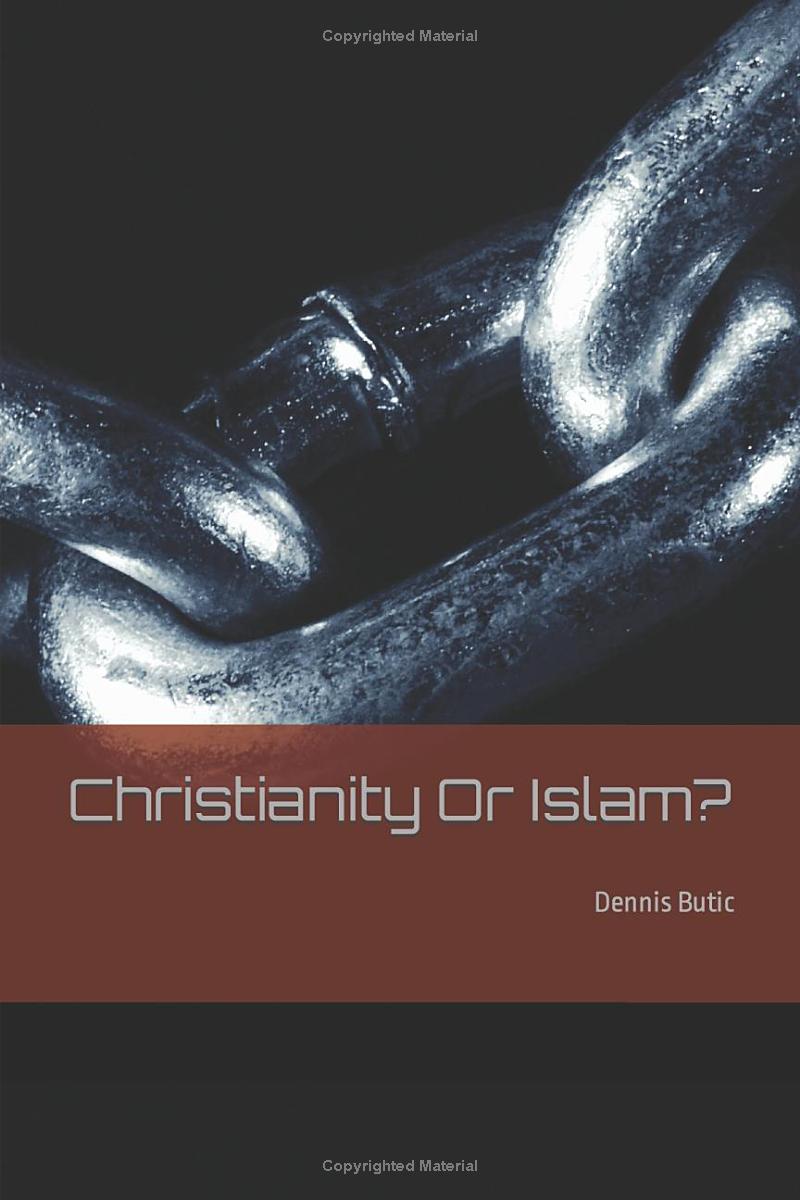 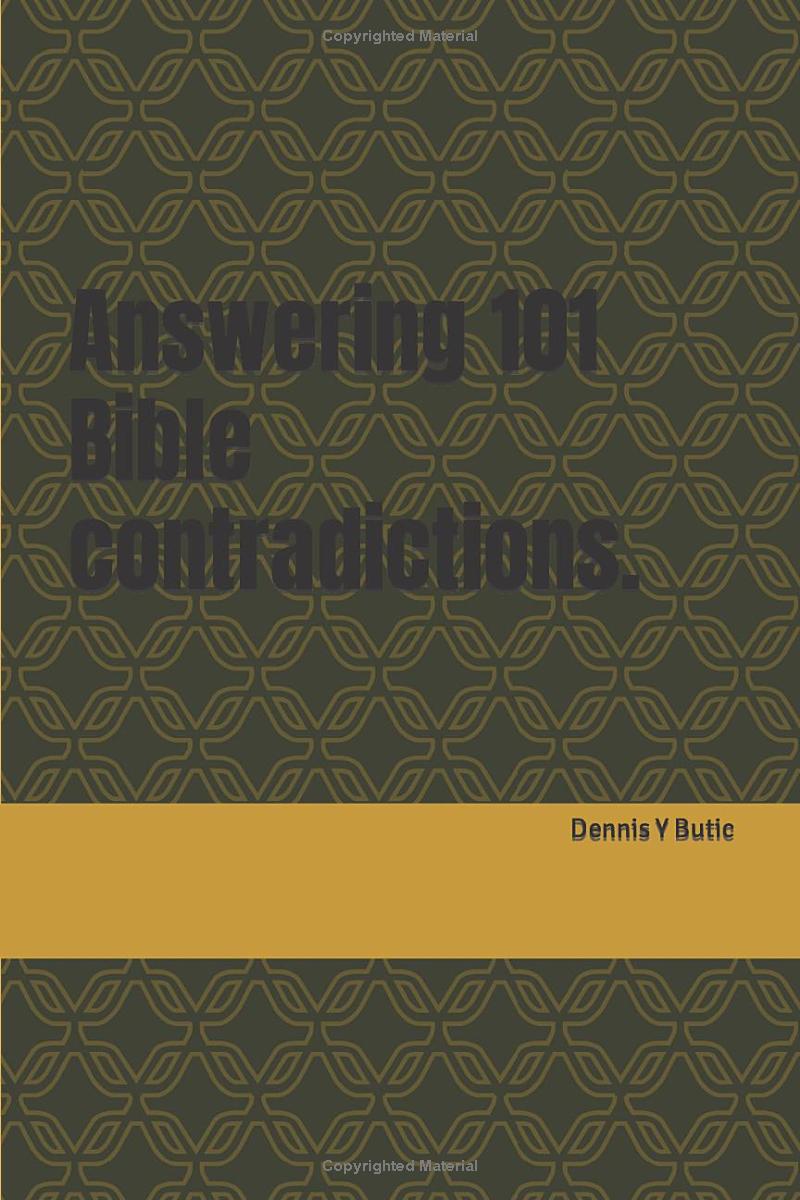 Buy these books in www.amazon.com just use the author name and book title as keywords to the amazon search box. These books contain my best arguments against Islam, and in its evangelical form is endorsing what is true Christianity—and best of all, to prove the true deity of YHWH over Allah.

Guys, avail of it in as much as it’s a manual as determinant of truth, in an objective setting. Or—if you want to search for all books I wrote, just search my name on the amazon search box.Thanks and God bless.ALLAH APPROVES OF ZIONISMMuslims in general have been apparently unified in their condemnation of zionism as jews they say are settlers on the land at the expense of Palestinian displacement. They would see zionists in view of being settlers to have expelled palestinians. They see them as rather oppressors, conquerors and land grabbers yet didnt they know that islamic scripture approves of israel’s land grabbing canaan during moses time? So what makes it different now?If in the past god sanctioned land grabbing in favor of the israelites, what makes it different now with regards to palestine having biblical sanction for it in terms of prophecies?Fact is, islam approves of land grabbing by israel on canaan so where is their sympathy on the victims as they do now with palestinians?Here are the islamic materials:They said, “Moses, there is a fearsome people in this land. We will not go there until they leave. If they leave, then we will enter.” Yet the two men whom God had blessed among those who were afraid said, “Go in to them through the gate and when you go in you will overcome them. If you are true believers, put your trust in God.— Qur’an, sura 5 (Al-Ma’ida), ayah 22–23, Haleem translation[49]In this first scripture, it states the reality that canaan was inhabitted.“And We said thereafter to the Children of Israel, ‘Dwell securely in the Promised Land” (Quran: 17:104)“O my people (the Jews)! Enter the Holy Land, which God has assigned unto you”, (Quran: 5:21)In this second scripture, allah ordered the israelites to possess the promised land. So on this note, we might as well use logic as to what happens to the original inhabitants of the land. Where they expelled?Obviously as they cannot co-exist with one another, right?…Go in to them through the gate and when you go in you will overcome them…It was as warned.
“And [remember] when Moses said to his people: ‘O my people, call in remembrance the favour of God unto you, when he produced prophets among you, made you kings, and gave to you what He had not given to any other among the peoples. O my people, enter the Holy Land which God has assigned unto you, and turn not back ignominiously, for then will ye be overthrown, to your own ruin.’” [Qur’an 5:20-21]By this reality, we come to realize how allah sanctioned land grabbing of the holy land by the israelites. So now, let us ask muslims, is this moral or not?Of course, they would say it is. Now let us look at the present situation in palestine. Many muslims, if not, all of them believes that jews has expelled palestinians from israel for the purpose of establishing a jewish state. In short, there was land grabbing. Now, is it moral?Lets consult quran:“And we said to the Children of Israel afterwards, ‘scatter and live all over the world… and when the end of the world is near we will gather you again into the Promised Land” (Quran:17:104)Obviously, it describes the present situation as form of fulfillment. Would palestinians as inhabitants fare well with the thought that jews would settle in their midst? Reality wise, palestinians were apparently expelled thus if this is the fulfillment of the prophecy:…we will gather you again into the Promised Land…Then Allah must have approved of israel’s present and allegedly land grabbing.According to Prof. Sheikh Abdul Hadi Palazzi a lecturer in the Department of the History of Religion at the University of Velletri:“God wanted to give Avraham a double blessing, through Ishmael and through Isaac, and ordered that Ishmael’s descendants should live in the desert of Arabia and Isaac’s in Canaan. The Quran recognizes the Land of Israel as the heritage of the Jews and it explains that, before the Last Judgment, Jews will return to dwell there. This prophecy has already been fulfilled.”If it is fulfilled now to the zionists, then Allah must have approved of land grabbing. So muslims, why are you overly sympathetic to palestinian cause at the expense of islamic reality–allah’s approval of zionism and land grabbing?MUSLIMS EXPELLED JEWS FIRST IN THE ARABIAN PENINSULA. Muslims as the protagonist in an imagery of humanity are always expressed as the good guys and never the villain, specifically in the victim card of the Palestine issue. They say, Israel did ethnic cleansing with bloodshed and thereby has the corrupted image whereas they say, Muslims are always the oppressed and never the oppressor.In one of David Woods Twitter post, I chanced on it and it somehow touched my memory that this is a case study I did in the past though vague now but it revitalizes an inspiration. I wanted to show you that as Zionist Israel did Ethnic Cleansing, it was Muslims who did Israel that application of Ethnic Cleansing first when they were yet in the Arabian Peninsula—and, a community of Arabs, Jews and Christians, wherein Muslim community was not indigenous. Muhammad expelled the Jews and Christians though these expelled people were the first ones who inhabits with Arabs—and no Muslims exist then on that stretch of land but when Muhammad came, and with Muslim converts, he expelled them indiscriminately. Let’s read: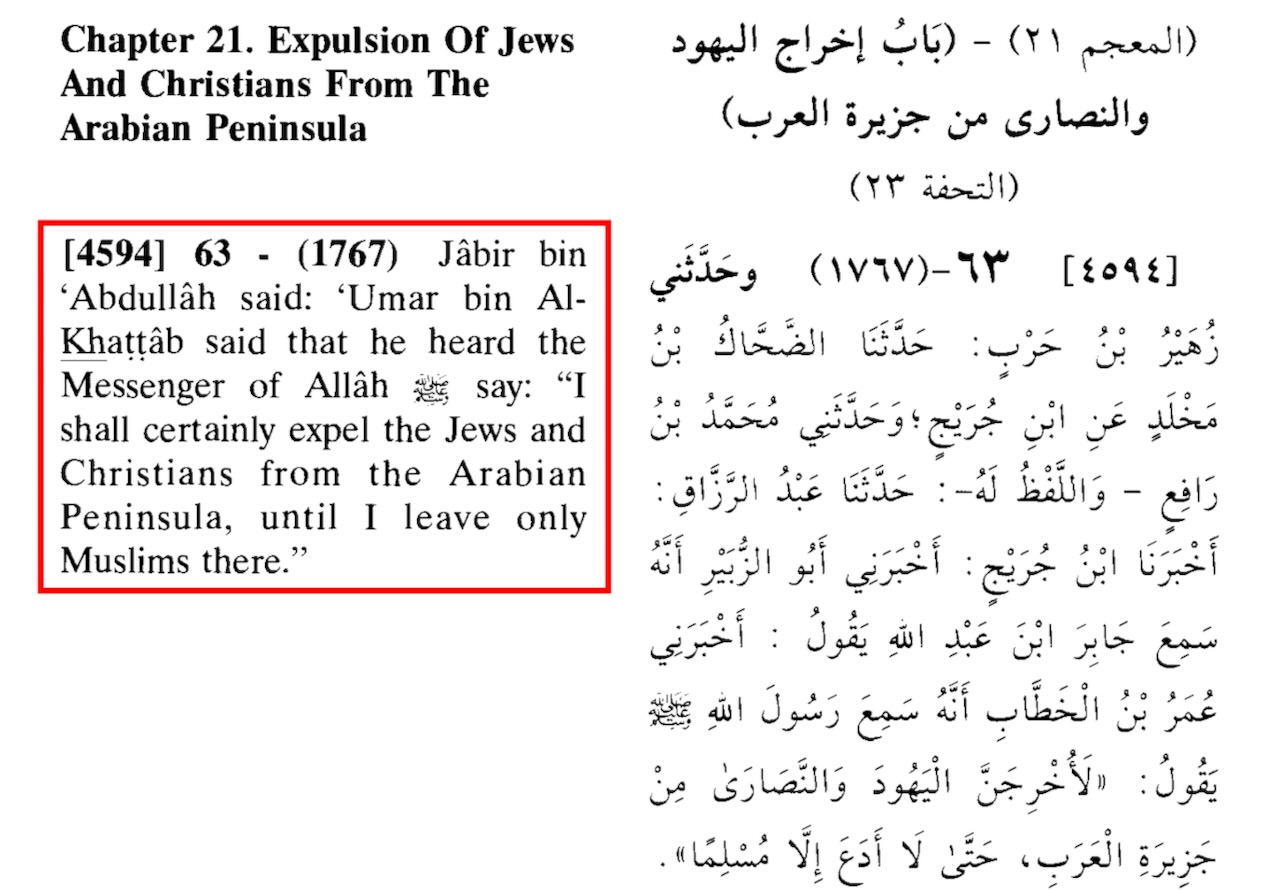 Think of this. EXPULSION or Ethnic Cleansing on a populated community needs compelling force, as people won’t comply to any displacement and may have resist like Palestinians. On a deeper consideration, bloodshed is a necessity. That is a real-to-life scenario thus can we say is Muhammad’s Ethnic Cleansing absent of bloodshed? Nope, that is not realistic in the nature of man’s inclination of self-defense and resistance.On this point, comparing Muhammad to Israel on Ethnic Cleansing, if you say Israel is the bad guy then as collateral, Muhammad too was the bad guy—with blood in his hands.It makes the whole Islamic world as hypocrites for their opposition on the Palestinian ethnic cleansing when even you have a history of enabling the expulsion of Jews and Christians from the Arabian Peninsula, and thereby constitutes as consequential, bloodshed.Muslims off course are audacious in intellectual defense and a Muslim site said this:
“In sum, the Prophet’s (s) order to expel Jews, Christians, and idolaters from the Arabian Peninsula was specific to the Hijaz region and for the objective of securing the regional pilgrimage from hostile forces. Non-Muslims are allowed to visit Mecca and Medina for legitimate reasons and with permission from Muslim leaders, but not for proselytizing and preaching against Islam.”

This is an excerpt from this article: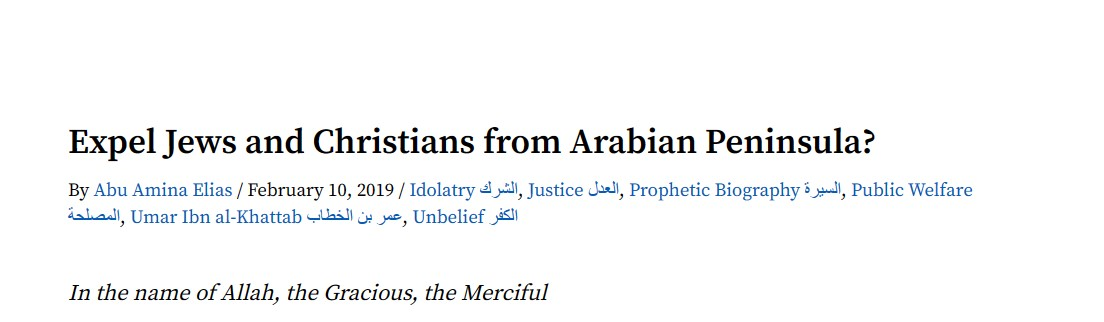 She was saying—not all Jews were expelled but only the hostile personalities as even Aisha testified of presence of Jews there. Lets read:
Aisha, may Allah be pleased with her, reported:تُوُفِّيَ رَسُولُ اللَّهِ صَلَّى اللَّهُ عَلَيْهِ وَسَلَّمَ وَدِرْعُهُ مَرْهُونَةٌ عِنْدَ يَهُودِيٍّ بِثَلَاثِينَ صَاعًا مِنْ شَعِيرٍThe Prophet, peace and blessings be upon him, passed away while his armor was mortgaged to a Jew for thirty portions of barley.Source: Ṣaḥīḥ al-Bukhārī 2759, Grade: Muttafaqun Alayhi The thing is, Muhammad’s specification was clear—only Muslims must remain in the Arabian Peninsula:
“…until I leave only Muslims there…”

It is a clear manifestation of an intent that is as bloody as a typical Ethnic Cleansing. All Jews and Christians must be expelled. So why did Aisha mention a Jew in the community?
Muhammad had evoked a clear-cut malice: “…until I leave only Muslims there…”The only exception is, if Muslims wished anyone to remain then that must happen. Lets read:
Ibn Umar reported: When the Messenger of Allah, peace and blessings be upon him, was victorious at the battle of Khaybar, he intended to expel the Jews from there, but they asked him if they could remain on condition that they work the land and they would get half of its fruits. The Prophet said:نُقِرُّكُمْ بِهَا عَلَى ذَلِكَ مَا شِئْنَاWe will allow you to remain upon that as long as we wish.Source: Ṣaḥīḥ Muslim 1551, Grade: Sahih

So Ethnic Cleansing then was a reality and as optional, some remained as by Muslims’ wish, so logically—the expelled were not only the hostile party but all of them with the exception of some, that Muslims decided to remain.
“…until I leave only Muslims there…”

Thus Aisha mentioning a Jew in the community belongs to this party of preferred few. It is a clear manifestation that Muslims too did a bloody Ethnic Cleansing first on Jews and Christians—now, they are complaining on the Gaza issue. Muslims, blood on your hands, too. The Muslim site also said:
“In this narration is evidence that the Prophet intended to expel the Jews and Christians from only a part of the Arabian Peninsula, the region of Hijaz specifically, because Tayma’ is on the Arabian Peninsula but it is not a part of Hijaz. Allah knows best.”This is a twisted narrative, as the specification of Muhammad was the Arabian Peninsula. Not in parts, not in segments—but clearly, the Arabian Peninsula. You are making your prophet a liar.Thank you. Long Live Zionist Israel!MUSLIMS HONOUR JESUS, REALLY?Muslim Ummah in its appeal to sympathy reiterated that they honour Jesus, as he is one of their greatest prophets and that a muslim cannot be a muslim without belief on Jesus. The thing is, which Jesus is this?It cannot be the biblical Jesus in as much as he is a polytheist. Lets read:
John 10:32-36
[32]Jesus answered them, Many good works have I shewed you from my Father; for which of those works do ye stone me? 
[33]The Jews answered him, saying, For a good work we stone thee not; but for blasphemy; and because that thou, being a man, makest thyself God.
[34]Jesus answered them, Is it not written in your law, I said, Ye are gods? 
[35]If he called them gods, unto whom the word of God came, and the scripture cannot be broken; 
[36]Say ye of him, whom the Father hath sanctified, and sent into the world, Thou blasphemest; because I said, I am the Son of God?For saying, “ye are gods” and that this scripture cannot be broken, as he affirmed is his direct pronouncement of belief in polytheism as it is a belief on multiple mortal gods so the biblical Jesus is a polytheist. For muslims propagating their stand that they honour Jesus is a lopsided infusion of a lie in the community as if saying, they honour the biblical Jesus as form of appeal to emotion and sympathy for Christians to have some form of emotional attachment. It’s a form of a charismatic move to convince us that Islam is messianic too in the same proportion as Christians themselves but it’s a form of deception. Muslims never honoured the biblical Jesus. He was never a muslim prophet in as much that he is advertently, a polytheist.In objection, Muslims counter is, “Jesus was never a polytheist as he endorsed monotheism by saying, the lord our God is one…”Yes, that is in Mark 12:29 but considering immediate context, this scenario was Jesus trying to destroy a mosaic belief of henotheism—that is, worship of one god yet believing in multiple gods. It’s a form of polytheism but its distinction is, it only allows for worshipping one God—that is, YHWH. That is the mosaic belief. Its not monotheism but henotheism. Jesus destroyed that.Jesus destroyed that in verse 34 as he said: YOU ARE NOT FAR FROM THE KINGDOM OF GOD thus this scenario is Jesus destroying the worship of one God or henotheism. By saying, NOT FAR means he is near, so he is not inside the kingdom. He is an outsider. Its Jesus declaring us that anyone who worships only one God is an outsider in the kingdom of God so Jesus destroyed the mosaic belief of worshipping one God. For muslims trying to appeal for credibility by saying they honour Jesus is a downright foolery in as much that the biblical Jesus is a polytheist. Lets read again:[34]Jesus answered them, Is it not written in your law, I said, Ye are gods? 
[35]If he called them gods, unto whom the word of God came, and the scripture cannot be broken; 

Clearly—in its deductive logic, it cannot be denied that the Christian Jesus is a polytheist.Muslims, you never honoured the Christian Jesus so which Jesus is the prophet you said you honoured?FALSE: MOSES WAS A MUSLIM. Moses was never a Muslim if we contextualize his words in a logical approach. He taught these: "you shall have no God before me"—Exodus 20:3
"you shall worship no other God but me"—Exodus 34:14
"God is god of gods"—Deut 10:17
"God is most high god"—Gen 14:20
"Moses was made a god"—Exodus 7:1

These as contextual suggests HENOTHEISM that is, "worship one god but believing in many gods...".

When God said, you shall have no god besides me—it means, for worship bec if not then it contradicts the polytheism side of his teachings like “god of gods” “most high god” etc…therefore, Moses believes in one god for worship and teaching things like "god of gods" "most high god" "moses is god" then in a logical conclusion, Moses worship one god but believing in many gods. This is henotheism, a form of polytheism. For example, teaching that YHWH is “most high god” or EL ELYON in Hebrew is a grammatical guarantee of polytheism in that, the adverb MOST implies a comparison of 3 or more persons of the same kind and nature whereas one of them is the MOST—or, the supreme. In saying MOST HIGH GOD suggests multiple gods being compared and one of them is the “most high”. This grammatical guarantee is a context that must not be overlooked as much so for saying, “god of gods” wherein one of them is Moses. Lets read:
Exodus 7:1[1]And the LORD said unto Moses, See, I have made thee a god to Pharaoh: and Aaron thy brother shall be thy prophet.So if Moses is one of these gods—then, its polytheism therefore when it said in the Shema:
Deuteronomy 6:4[4]Hear, O Israel: The LORD our God is one LORD:

This form of oneness is not on absolute singularity in the general term, but rather an absolute singularity for worship. Meaning, one lord for worship. Lets read:
Exodus 34:14[14]For thou shalt worship no other god: for the LORD, whose name is Jealous, is a jealous God:
This gives us a logical conclusion that what Moses actually teach is HENOTHEISM, that is, worship of one god and believing in multiple gods. Its polytheism.
So if Moses is a polytheist then how is he a Muslim? 

Next, he taught that God said, "I am known as God Almighty but my name YHWH was not known by Abraham, Isaac and Jacob..."—Exodus 6:3

So his God is YHWH and not Allah which make these 2 gods as indeed distinct and 2 individualized entities. Distinct in the sense that YHWH revealed to Moses the polytheism dogma whereas ALLAH revealed to Muhammad the absolute monotheism kind of dogma. In short, they are not the same God. So what is my point? Moses was a polytheist worshipping YHWH and not Allah so he was never a Muslim therefore it follows, ISLAM was never the religion of biblical prophets having Moses as predecessor of biblical prophets. TRUE JUDAISM THEREFORE IS A RELIGION OF HENOTHEISM OR POLYTHEISM. Islam is unique and a modern and new religion unknown to anyone of the prophets. It makes Muhammad a false prophet introductory to a satanic form of religion--that is, absolute monotheism. This polytheism is reflected with other prophets like Malachi in chapters 2 verse 10:
“Hast not EL ECHAD created us?”

let us look on the Hebrew terms used:Hebrew: אל
Transliteration: 'êl
Pronunciation: aleDefinition: Shortened from H352; strength; as adjective mighty; especially the Almighty (but used also of any deity): - God ({god}) X {goodly} X {great} {idol} might (-y {one}) {power} strong. 

Hebrew: אחד
Transliteration: 'echâd
Pronunciation: ekh-awd'Definition: A numeral from H258; properly {united} that {is} one; or (as an ordinal) first: - {a} {alike} {alone} {altogether} {and} any ({-thing}) {apiece} a certain [dai-] {ly} each ({one}) + {eleven} {every} {few} {first} + {highway} a {man} {once} {one} {only} {other} {some} together.So EL ECHAD preached by prophet Malachi is defined as “united God”, so a unity of gods—a polytheism and further, even prophet David taught it. Lets read:
Psalms 97:9[9]For thou, LORD, art high above all the earth: thou art exalted far above all gods.These exalted gods are not false gods in as much as they too bear an exaltation as identical with what Moses taught in his revelation—MOST HIGH GOD. This is polytheism.
Even prophet Jesus taught polytheism in JOHN 10:34-35—“Is it not written in your law, I said: YE ARE GODS. If God called them gods upon whom the law is given, then the scripture cannot be broken…”

Jesus was quoting psalms 82 wherein it says YE ARE GODS and giving the conclusion that the scripture cannot be broken is his endorsement of it that indeed such mortal gods are real. Its polytheism.4 prophets in the bible are in one accord that polytheism is the standard scripture that is, Moses, David, Malachi and Jesus—and being premises for correct conclusion then these prophets as integral or whole, were never Muslims. It caters to the thought that absolute monotheism is never a divine revelation but rather, as form of competition that Satan tried to impose to challenge the true religion, which essentially is polytheism.As clear and definite—no biblical prophet taught absolute monotheism as applying a logical approach than simply, cherry-picking, there is one conclusion—in the time of the OT prophets in their Judaism, it was never monotheism but henotheism, Moses being its predecessor.Thank you.ITS ISLAMIC FOR MUSLIMS TO HATE JEWS!Muslims are human beings, too. They have a good side so expectedly we can see good-natured Muslims in manifestations of good moral standing, yet we must be aware that the more learned a Muslim gets on Islamic parameters especially when it concerns Zionism and its relativity, you have to have a more cautious approach, as hate is an ingrained and embedded Islamic nature. Once they are more learned they are more prone to extremism and hate. I won’t be divulging anywhere outside the issue on Zionism. ZIONISM is the advocacy for Jews to have a homeland and as the root word ZION is implicated, the homeland must have ZION as integral. This is evident in the Jewish national anthem “Hatikvah” wherein it is an expression of their longing of the promised land—and ZION, that is Jerusalem. Through Zionism, the Jews acquired their homeland through the 1948 statehood of Israel as appointed by the British Mandate and UN resolution. Since then, the Arabs perpetuated every war, they initiated every war with Israel and lost, therewith, Israel expanded its territory through capturing more lands as spoils of war. Through this chaotic history, the expulsion of majority of Palestinians came in progress as literally, ethnic cleansing. On this point, Muslims must hate the Jewry for such allegedly atrocity—ethnic cleansing, as these Arabs expelled were majorly, Muslims. On Islamic point of view, Ethnic cleansing was oppression thereby the brute reality of retaliation is a must. Retaliation in form of killing the oppressors—thereby, it must be hateful. It’s the natural response of the oppressed—they must hate the oppressors as they must kill them, ambush them also, in night raids, assaults anywhere the Zionists are. Lets read:2:190 Fight in the way of God those who fight you but do not transgress. Indeed. God does not like transgressors.
2:191 And kill them wherever you find them and expel them from wherever they have expelled you, and fitnah [Persecution] is worse than killing. And do not fight them at al-Masjid al-Haram until they fight you there. But if they fight you, then kill them. Such is the recompense of the disbelievers.
2:192 And if they cease, then indeed, God is Forgiving and Merciful.2:193 Fight them until there is no [more] fitnah [Persecution] and [until] worship is for God.But if they cease, then there is to be no aggression except against the oppressorsThings we need to consider as logical interpretation is this, there must be a persecution or oppression on Muslims wherein they are ethnically cleansed.“And kill them wherever you find them and expel them from wherever they have expelled you, and fitnah [Persecution] is worse than killing…”This is a killing process against oppressors.“…then there is to be no aggression except against the oppressors…”And the clear indication of oppression is when enemies are fighting the Muslims and also, ethnic cleansing. Ethnic cleansing or expulsion is a form of oppression and their response is aggression. It suggests, to kill or expel these oppressors. ZIONISM and its relativity how Zionist Israel materialized it, is through an apparently, oppression and in the eyes of Muslims—Israel is the oppressor through ethnic cleansing, and other accusations on war crimes and airstrikes etc… So if we are to understand the Islamic viewpoint, Zionist Israel is a past, present, and future enemy and as by the Islamic parameter, they must kill them wherever they find them—in a way Muslims are renown, that is beheading. Lets read:“And kill them wherever you find them and expel them from wherever they have expelled you…”So if this is the Muslim aspiration for Zionist Jews, then it is inevitable that they hates them in as much as they must kill them. This hate is a fluid reality as continuous hate til the time of the last war—between Jesus Christ with his Muslim people against DAJJAL or the anti-christ with his Jewish people wherein rocks will help Muslims as they will speak, “O MUSLIMS, THERE IS A JEW BEHIND ME COME AND KILL HIM…” so the reality of Muslims’ hate on Zionist Jews is a continuous hate since the inception of Zionism.So I am advising you to reconsider this Islamic reality, bec if you say, Muslims don’t hate Zionist Israel then why must you kill them as prescription of your God against your oppressors? And who are these Zionist Jews they need to kill? It is those who expelled Muslims—and logically, this is includes the party of those that acquired allegedly stolen homes and lands. That is the reality of ethnic cleansing as one form. They expel you and put another one in your place—that is the expulsion integrity. Each of these characters are party to the ethnic cleansing procedure, so they are as guilty as the actual and immediate doers bec all of them are integral to the allegedly, stealing of land. Lets read:“And kill them wherever you find them and expel them from wherever they have expelled you…”So can you say, Muslims, that you don’t hate Zionist Jews? Then why must you kill them wherever they are, and whatever they might be doing?Just for thought guys!PALESTINIAN ARABS ACTUALLY STOLE PALESTINE.That is true. I am not joking. This is what the Biblical God revealed in his prophecy. Lets read the whole prophecy:

Ezekiel 36:1-8[1]Also, thou son of man, prophesy unto the mountains of Israel, and say, Ye mountains of Israel, hear the word of the LORD:
[2]Thus saith the Lord GOD; Because the enemy hath said against you, Aha, even the ancient high places are ours in possession:
[3]Therefore prophesy and say, Thus saith the Lord GOD; Because they have made you desolate, and swallowed you up on every side, that ye might be a possession unto the residue of the heathen, and ye are taken up in the lips of talkers, and are an infamy of the people:
[4]Therefore, ye mountains of Israel, hear the word of the Lord GOD; Thus saith the Lord GOD to the mountains, and to the hills, to the rivers, and to the valleys, to the desolate wastes, and to the cities that are forsaken, which became a prey and derision to the residue of the heathen that are round about;
[5]Therefore thus saith the Lord GOD; Surely in the fire of my jealousy have I spoken against the residue of the heathen, and against all Idumea, which have appointed my land into their possession with the joy of all their heart, with despiteful minds, to cast it out for a prey.
[6]Prophesy therefore concerning the land of Israel, and say unto the mountains, and to the hills, to the rivers, and to the valleys, Thus saith the Lord GOD; Behold, I have spoken in my jealousy and in my fury, because ye have borne the shame of the heathen:
[7]Therefore thus saith the Lord GOD; I have lifted up mine hand, Surely the heathen that are about you, they shall bear their shame.
[8]But ye, O mountains of Israel, ye shall shoot forth your branches, and yield your fruit to my people of Israel; for they are at hand to come.It says, the enemy made the promised land desolate, meaning, they expelled the Jews in it:“Because they have made you desolate, and swallowed you up on every side, that ye might be a possession unto the residue of the heathen…”“…to the desolate wastes, and to the cities that are forsaken, which became a prey and derision to the residue of the heathen that are round about…”Being made a desolate land—it became inhabited as it says:“…that ye might be a possession unto the residue of the heathen…”These inhabitants were migrants from the surrounding Arab nations as it says:“…which became a prey and derision to the residue of the heathen that are round about…”By saying, they made the land as “prey”, indicates they are not the considerable owner of it yet still they claim it is theirs (PALESTINE IS OURS!).
“Because they have made you desolate, and swallowed you up on every side, that ye might be a possession unto the residue of the heathen…”These migrants in particular are Palestinian Arabs as only them are claiming the land is their property—yet, God cursed them due to that reason: they stole the land. Here is the curse:“Surely the heathen that are about you, they shall bear their shame…”On the other hand, God give its favor to the Zionist Jews giving them the land as true owners, in as much as the favor is on a very positive note calling them “my people”. 
“But ye, O mountains of Israel, ye shall shoot forth your branches, and yield your fruit to my people of Israel; for they are at hand to come…”Now, Muslims are calling the Zionist Jews as thieves saying, they stole Palestine—but in the biblical sense, it was Palestinian Arabs who stole it, by making it their prey. “…which became a prey and derision to the residue of the heathen that are round about…”So ask yourselves, who actually stole the holy land?
PALESTINIANS ARE CURSED BY YHWH—A BIBLICAL OVERVIEW.I posted this thought in FB:“WE ARE CHRISTIANS AFTER ALL WE ARE THE MERCIFUL NATION as God said, "I am merciful to those who have shown mercy..." WE FEEL THAT FOR GAZA EVENTHOUGH GOD CURSED THEM AND THEY NEED TO DIE LIKE BABIES DROWNED IN NOAH'S FLOOD. But we are Christians, we must feel mercy.My tears are for Gaza but my heart is with Israel--with God.”Let me reiterate a sort of empathy:
“My tears are for Gaza but my heart is with Israel--with God…”Yes, that is honestly as a sincere feeling. Only God can help you. Another thing as emphasis, there is no direct biblical statement that Palestinians are cursed but we can comprehend the treatment God endorsed for them as in a negative note—destruction, doom and torments, thus as normal implication from a thinking mind, indeed they are cursed. Let us see the prescriptive measures God is endorsing against them through prophetic mandates wherein Israel is God’s instrumentation of destruction. Lets read:“As an observer, and bible student—I know that ZIONISM is a God act that brings home the Zionist Jews into their fathers’ land, and the divine mandate in the prophecies is YARASH YARESH that is “to expel, impoverish and ruin (K I L L) the Palestinians…” so in matters of jurisprudence, GOD WAS ORDERING THE ZIONIST JEWS TO APPLY ETHNIC CLEANSING ON PALESTINIANS, so that must stand as it materializes in how Israel treats Palestinians in a rather progressive manner. Bec of this, God posed as the catalyst in the emergence of Palestinian resistance. For what purposed it deemed necessary, only God knows why he is doing this way but as it appears God cursed the Palestinians. In the view of Muslims though, they are the victims, they are the oppressed.Biblically, there is a divine mandate for Zionist Israel to do ethnic cleansing on Palestinians. Let me prove it.Ezekiel 36:12,15
[12]Yea, I will cause men to walk upon you, my people Israel; and they shall possess thee, and thou shalt be their inheritance, and thou shalt no more henceforth bereave them of men.It says, Israel will possess the land. POSSESS in Hebrew is YARASH YARESH. Lets look it from Prophet Jeremiah. Jeremiah 30:1-7,24
[1]The word that came to Jeremiah from the LORD, saying,
[2]Thus speaketh the LORD God of Israel, saying, Write thee all the words that I have spoken unto thee in a book.
[3]For, lo, the days come, saith the LORD, that I will bring again the captivity of my people Israel and Judah, saith the LORD: and I will cause them to return to the land that I gave to their fathers, and they shall possess it.
[4]And these are the words that the LORD spake concerning Israel and concerning Judah.
[5]For thus saith the LORD; We have heard a voice of trembling, of fear, and not of peace.
[6]Ask ye now, and see whether a man doth travail with child? wherefore do I see every man with his hands on his loins, as a woman in travail, and all faces are turned into paleness?
[7]Alas! for that day is great, so that none is like it: it is even the time of Jacob's trouble; but he shall be saved out of it.
[24]The fierce anger of the LORD shall not return, until he have done it, and until he have performed the intents of his heart: in the latter days ye shall consider it.In verse 3 it says:
“and I will cause them to return to the land that I gave to their fathers, and they shall possess it…”POSSESS in Hebrew is YARASH YARESH. Here is the Strong’s Concordance:Hebrew: ירשׁ ירשׁ
Transliteration: yârash yârêsh
Pronunciation: {yaw-rash'} yaw-raysh'Definition: A primitive root; to occupy (be driving out previous {tenants} and possessing in their place); by implication to {seize} to {rob} to inherit; also to {expel} to {impoverish} to ruin: - cast {out} {consume} {destroy} {disinherit} {dispossess} drive (-ing) {out} {enjoy} {expel} X without {fail} (give {to} leave for) inherit ({-ance} {-or}) + {magistrate} be (make) {poor} come to {poverty} (give {to} make to) {possess} get (have) in (take) {possession} seize {upon} {succeed} X utterly.YARASH YARESH means:“to occupy (be driving out previous {tenants} and possessing in their place); by implication to {seize} to {rob} to inherit; also to {expel} to {impoverish} to ruin:..”So that is the divine mandate as fittingly to what have been happening in Israel. It’s the God-given right of Zionist Israel to do ethnic cleansing on Palestinians, even, to kill them by the suggestion “to ruin”. This event will happen to what God called as “latter days”. Its on our time. It says: “in the latter days ye shall consider it…”Once they are settled in the land with the historical fact that they lived with Arabs, God intended for them to have a state of their own ruled by a king. Though, it say KING but the Hebrew term suggests a ruler and not actually king.Ezekiel 37:21-22
[21]And say unto them, Thus saith the Lord GOD; Behold, I will take the children of Israel from among the heathen, whither they be gone, and will gather them on every side, and bring them into their own land:
[22]And I will make them one nation in the land upon the mountains of Israel; and one king shall be king to them all: and they shall be no more two nations, neither shall they be divided into two kingdoms any more at all:This is basically a literal state. Before, they were 2 divided kingdoms then as kingdom of Judah and kingdom of Israel, so a literal governing body wherein they will now be just 1 state, unified and undivided so it is basically a government, a state, or as God termed it “one nation with a king…” inherently, a political state. This was fulfilled in 1948 through the British mandate and UN resolution, they were given a Jewish national state. The thing is, the Arab tenants in the land opposed it thus resulting to conflict—and ultimately, subsequent wars. It was prophesied too.Ezekiel 36:1-7
[1]Also, thou son of man, prophesy unto the mountains of Israel, and say, Ye mountains of Israel, hear the word of the LORD:
[2]Thus saith the Lord GOD; Because the enemy hath said against you, Aha, even the ancient high places are ours in possession:
[3]Therefore prophesy and say, Thus saith the Lord GOD; Because they have made you desolate, and swallowed you up on every side, that ye might be a possession unto the residue of the heathen, and ye are taken up in the lips of talkers, and are an infamy of the people:
[4]Therefore, ye mountains of Israel, hear the word of the Lord GOD; Thus saith the Lord GOD to the mountains, and to the hills, to the rivers, and to the valleys, to the desolate wastes, and to the cities that are forsaken, which became a prey and derision to the residue of the heathen that are round about;
[5]Therefore thus saith the Lord GOD; Surely in the fire of my jealousy have I spoken against the residue of the heathen, and against all Idumea, which have appointed my land into their possession with the joy of all their heart, with despiteful minds, to cast it out for a prey.
[6]Prophesy therefore concerning the land of Israel, and say unto the mountains, and to the hills, to the rivers, and to the valleys, Thus saith the Lord GOD; Behold, I have spoken in my jealousy and in my fury, because ye have borne the shame of the heathen:
[7]Therefore thus saith the Lord GOD; I have lifted up mine hand, Surely the heathen that are about you, they shall bear their shame.Lets read carefully the highlighted portion. It says, the enemy of Israel which in this case are Palestinians bec they are the ones claiming that Palestine is their own.“Thus saith the Lord GOD; Because the enemy hath said against you, Aha, even the ancient high places are ours in possession:”“Surely in the fire of my jealousy have I spoken against the residue of the heathen, and against all Idumea, which have appointed my land into their possession with the joy of all their heart, with despiteful minds, to cast it out for a prey.”“Therefore thus saith the Lord GOD; I have lifted up mine hand, Surely the heathen that are about you, they shall bear their shame.”So obviously, God was referring to Palestinians as the enemy who are saying that the holy land is theirs as possession bec in reality, only them are making such claim—and God said to these Palestinians:“Therefore thus saith the Lord GOD; I have lifted up mine hand, Surely the heathen (PALESTINIANS) that are about you, they shall bear their shame.”Meaning, it’s a word of condemnation against the Palestinians. “…they shall bear their shame…”Clearly, it’s a threat from God—bec he gave the whole PALESTINE to the Zionist Jews and their enemy must be shamed so whatever that means, God favors the Zionist Jews.”With this foregoing reality—its safe to conclude that Palestinians are cursed by God bec they need to be destroyed as God endorsed:“to expel, impoverish and ruin the previous tenants…”TO RUIN suggests destruction, even genocide—so as indication of a curse, and that it is to their shame as God pronounced in strict and definite measure:“…they shall bear their shame…”For me, this kind of divine indignation God have for the Palestinians suggests that he cursed them and that they must be destroyed.Lastly, let me repeat again an empathy:
“My tears are for Gaza but my heart is with Israel--with God…”God have mercy!--a Christian view.GOD BLESSED ISRAEL WITH ZIONISM—AN OVERVIEW.Pertinent on the Israel-Gaza issue, we must retrospect on ancient timeline to that time when God talked to Moses in the Sinai vicinity. In here, God relayed an outline of blessings and curses as consequential to how Israel would behave in the coming years. This is relative to the Zionist Israel as they are connected with Moses by God through a covenant. Lets read:Deuteronomy 4:25-31[25]When thou shalt beget children, and children's children, and ye shall have remained long in the land, and shall corrupt yourselves, and make a graven image, or the likeness of any thing, and shall do evil in the sight of the LORD thy God, to provoke him to anger:[26]I call heaven and earth to witness against you this day, that ye shall soon utterly perish from off the land whereunto ye go over Jordan to possess it; ye shall not prolong your days upon it, but shall utterly be destroyed.[27]And the LORD shall scatter you among the nations, and ye shall be left few in number among the heathen, whither the LORD shall lead you.[28]And there ye shall serve gods, the work of men's hands, wood and stone, which neither see, nor hear, nor eat, nor smell.[29]But if from thence thou shalt seek the LORD thy God, thou shalt find him, if thou seek him with all thy heart and with all thy soul.[30]When thou art in tribulation, and all these things are come upon thee, even in the latter days, if thou turn to the LORD thy God, and shalt be obedient unto his voice;[31](For the LORD thy God is a merciful God;) he will not forsake thee, neither destroy thee, nor forget the covenant of thy fathers which he sware unto them.Historically, this pronouncement is fulfilled as seen 2 times. They were cursed by God when they were scattered and dispersed twice as they were evicted firstly, by the Babylonian Empire then next by the Roman empire. Israel was cursed.[26]I call heaven and earth to witness against you this day, that ye shall soon utterly perish from off the land whereunto ye go over Jordan to possess it; ye shall not prolong your days upon it, but shall utterly be destroyed.[27]And the LORD shall scatter you among the nations, and ye shall be left few in number among the heathen, whither the LORD shall lead you.But then, there is a remaining promise:[31](For the LORD thy God is a merciful God;) he will not forsake thee, neither destroy thee, nor forget the covenant of thy fathers which he sware unto them.God promised to honor the covenant he made with Israel patriarchs specially, Abraham.Genesis 17:5-8[5]Neither shall thy name any more be called Abram, but thy name shall be Abraham; for a father of many nations have I made thee.[6]And I will make thee exceeding fruitful, and I will make nations of thee, and kings shall come out of thee.[7]And I will establish my covenant between me and thee and thy seed after thee in their generations for an everlasting covenant, to be a God unto thee, and to thy seed after thee.[8]And I will give unto thee, and to thy seed after thee, the land wherein thou art a stranger, all the land of Canaan, for an everlasting possession; and I will be their God.This is the covenant that God will forever honor, uphold and remember—to be a God to Israel and giving them all the land of Canaan as everlasting covenant. This covenant transcends even for Zionist Israel as it says:Genesis 17:20-21 [20]And as for Ishmael, I have heard thee: Behold, I have blessed him, and will make him fruitful, and will multiply him exceedingly; twelve princes shall he beget, and I will make him a great nation.[21]But my covenant will I establish with Isaac, which Sarah shall bear unto thee at this set time in the next year.It says:“But my covenant will I establish with Isaac…”The covenant was not for Ishmael but for Isaac—for God to be their God and all the land of Canaan as possession, a heritage, an inheritance. The covenant includes Zionist Jews as he promised them the land as THEIR LAND and Zionist Jews as MY PEOPLE OF ISRAEL therefore we can realize the relevance of that covenant to indeed be an everlasting covenant—FOR ISRAEL ALONE. Let read:Amos 9:14-15[14]And I will break the exile of my people of Israel, and they shall build the waste cities, and inhabit them; and they shall plant vineyards, and drink the wine thereof; they shall also make gardens, and eat the fruit of them.[15]And I will plant them upon their land, and they shall no more be pulled up out of their land which I have given them, saith the LORD thy God.This speaks of Zionist Israel wherein God was giving them the land of their fathers.Jeremiah 30:3,24[3]For, lo, the days come, saith the LORD, that I will break the exile of my people Israel and Judah, saith the LORD: and I will cause them to return to the land that I gave to their fathers, and they shall possess it.[24]The fierce anger of the LORD shall not return, until he have done it, and until he have performed the intents of his heart: in the latter days ye shall consider it.So in the latter days, that is the modern-day timeline we are witnessing the fulfilment of Zionism, and that the promised land is progressively being acquired, thus the everlasting covenant is closely coming to fruition—for God to be their God and all the land of Canaan in their possession. This is the blessing of God he promised to Moses with a concluding impact as it says:[31](For the LORD thy God is a merciful God;) he will not forsake thee, neither destroy thee, nor forget the covenant of thy fathers which he sware unto them.Surely, in the process of acquiring the fullness of Canaan, wherein chaos, turmoil and violence ensue—there is a guarantee that God is with Israel and will not forsake it. Ever. Lets repeat:[31](For the LORD thy God is a merciful God;) he will not forsake thee, neither destroy thee, nor forget the covenant of thy fathers which he sware unto them.So Muslims, how will you defeat a nation whose God is not Allah—but YHWH?Psalms 33:12[12]Blessed is the nation whose God is YHWH; and the people whom he hath chosen for his own inheritanceLEBANON WILL BE A JEWISH LAND—A BIBLICAL PROPHECY.Firstly, let me elaborate that Zionism as promised by YHWH is a God’s act. Lets read:Ezekiel 36:8-9,17,19,23-24[8]But ye, O mountains of Israel, ye shall shoot forth your branches, and yield your fruit to my people of Israel; for they are at hand to come.
[9]For, behold, I am for you, and I will turn unto you, and ye shall be tilled and sown:
[17]Son of man, when the house of Israel dwelt in their own land, they defiled it by their own way and by their doings: their way was before me as the uncleanness of a removed woman.
[19]And I scattered them among the heathen, and they were dispersed through the countries: according to their way and according to their doings I judged them.
[23]And I will sanctify my great name, which was profaned among the heathen, which ye have profaned in the midst of them; and the heathen shall know that I am the LORD, saith the Lord GOD, when I shall be sanctified in you before their eyes.
[24]For I will take you from among the heathen, and gather you out of all countries, and will bring you into your own land.In this prophecy, there are 2 notable events that is first, the scattering of Israel—dispersed and exiled, then next, their returning back. Noticeable is the admission of God that the scattering and return was by his own doing, meaning, God’s act so its safe to conclude that Zionism that is, for Israel to possess the promised land is a God’s act. This prophecy in context happens on modern times as elaborated in this:Ezekiel 37:22[22]And I will make them one nation in the land upon the mountains of Israel; and one king shall be king to them all: and they shall be no more two nations, neither shall they be divided into two kingdoms any more at all:It says, Israel will be “one nation with a King…” and realized in history as it happened in 1948 wherein it is the establishment of the Jewish state with a governing ruler. Though the bible used the term king, it is reality a Prime Minister so King, is just God’s viewpoint of royalty—whereas in human-level viewpoint is a Prime Minister. This is pertinent then to modern historicity since 1948—and that, Zionism too is a fulfilled prophecy or actually, progressively to fruition.Another prophecy confirming Zionism is this:Amos 9:14-15[14]And I will bring again the captivity of my people of Israel, and they shall build the waste cities, and inhabit them; and they shall plant vineyards, and drink the wine thereof; they shall also make gardens, and eat the fruit of them.
[15]And I will plant them upon their land, and they shall no more be pulled up out of their land which I have given them, saith the LORD thy God.YHWH called the Zionist Israel as “my people of Israel” as favorable merit for Jews, and that returning to their land, they will never be evicted anymore, as it says:“…And I will plant them upon their land, and they shall no more be pulled up out of their land which I have given them, saith the LORD thy God…”God gave the Jews the land—so its confirmatory of being the legitimate owner of it. It defeats the idea of a free Palestine as slogan of the resistance.Another prophecy on Zionism is this:Isaiah 11:10-12[10]And in that day there shall be a root of Jesse, which shall stand for an ensign of the people; to it shall the Gentiles seek: and his rest shall be glorious.
[11]And it shall come to pass in that day, that the Lord shall set his hand again the second time to recover the remnant of his people, which shall be left, from Assyria, and from Egypt, and from Pathros, and from Cush, and from Elam, and from Shinar, and from Hamath, and from the islands of the sea.
[12]And he shall set up an ensign for the nations, and shall assemble the outcasts of Israel, and gather together the dispersed of Judah from the four corners of the earth.The fulfilment of it is deliberate on what God imposed as timeline of the root of Jesse which for us Christians is the messiah—so it happens in the Christian era wherein the scattered Israel will be gathered and that is—in the promised land as corroborated by Prophet Jeremiah. Let us read:Jeremiah 30:3,24[3]For, lo, the days come, saith the LORD, that I will bring again the captivity of my people Israel and Judah, saith the LORD: and I will cause them to return to the land that I gave to their fathers, and they shall possess it.
[24]The fierce anger of the LORD shall not return, until he have done it, and until he have performed the intents of his heart: in the latter days ye shall consider it.So the gathering of the exiled Israel will be on a timeline called by the prophet as “latter days” so it must be on modern historicity, right? Consulting the Hebrew terminology used, it is this:Hebrew: אחרית
Transliteration: 'achărîyth
Pronunciation: akh-ar-eeth'Definition: From H310; the last or {end} hence the future; also posterity: - ({last} latter) end ({time}) hinder (utter) {-most} {length} {posterity} {remnant} {residue} reward.Understanding the prophecy then proposes the idea of Zionism as a God’s act on the last days. LAST DAYS in biblical terminology is the Christian era. Lets read:Hebrews 1:1-2[1]God, who at sundry times and in divers manners spake in time past unto the fathers by the prophets,
[2]Hath in these last days spoken unto us by his Son, whom he hath appointed heir of all things, by whom also he made the worlds;LAST DAYS is the dispensation of the son of god—the messiah, so it’s the Christian era. On this timeline, the Zionism would materialized as indeed in 1948 as incepted. And in the prophecy, it said this:“…and I will cause them to return to the land that I gave to their fathers, and they shall possess it…”What was promised for them is the land of their fathers—that in the fulness of the prophecy, they must acquire that particular land, the promised land. What is the territorial boundary of their fathers’ land as given to Zionist Israel. We would have an understanding once we establish which land was this given to their Fathers. So lets consult biblical history. Firstly, all of Canaan must be given to Abraham’s seed as an everlasting covenant.Genesis 17:5,7-8[5]Neither shall thy name any more be called Abram, but thy name shall be Abraham; for a father of many nations have I made thee
.[7]And I will establish my covenant between me and thee and thy seed after thee in their generations for an everlasting covenant, to be a God unto thee, and to thy seed after thee.
[8]And I will give unto thee, and to thy seed after thee, the land wherein thou art a stranger, all the land of Canaan, for an everlasting possession; and I will be their God.The seed of Abraham must have ALL OF CANAAN, and this seed is the tribe of Israel as corroborated later to the allocation of it, as promised to Moses and Joshua. Lets read:Joshua 1:1-6[1]Now after the death of Moses the servant of the LORD it came to pass, that the LORD spake unto Joshua the son of Nun, Moses' minister, saying,
[2]Moses my servant is dead; now therefore arise, go over this Jordan, thou, and all this people, unto the land which I do give to them, even to the children of Israel.
[3]Every place that the sole of your foot shall tread upon, that have I given unto you, as I said unto Moses.
[4]From the wilderness and this Lebanon even unto the great river, the river Euphrates, all the land of the Hittites, and unto the great sea toward the going down of the sun, shall be your coast.
[5]There shall not any man be able to stand before thee all the days of thy life: as I was with Moses, so I will be with thee: I will not fail thee, nor forsake thee.
[6]Be strong and of a good courage: for unto this people shalt thou divide for an inheritance the land, which I sware unto their fathers to give them.This is the fulness of the land given to Israel’s patriarchs—all the land of Canaan, and as you can read it includes Lebanon even towards the Euphrates.Going back, lets consider the prophecy on Zionism that must be realized on the last days—the Christian era.“…and I will cause them to return to the land that I gave to their fathers, and they shall possess it…in the last days you shall consider it…”It was promised by God to give Zionist Israel the land of their fathers and as I have elaborated, it includes Lebanon towards the Euphrates so this thing as a prophecy, being of divine origin must come to reality and expectedly, through bloodshed and war. In the coming days or years, we would expect something as horrific procedure as a God’s act to perpetuate the acquisition of Lebanon for Israel as a possession thus in a clear direction—LEBANON WILL BE A JEWISH LAND.To God be the glory.HOW GOD DEBUNKED PALESTINIAN RESISTANCE.In AMOS9:14-15 he called the Zionist Jews as "my people of Israel will return to their land and will never be expelled anymore..."This was said thousands of years ago even before ISLAM existed or PALESTINE born, so how could it be not an authentic scripture, to have foreseen current events, right?Firstly, it had foreseen the reality of Zionism—or, the return of Israel to the promised land, then it also had foreseen, the prospect of them being attempted to be expelled yet he promised, it would never happen, FREE PALESTINE will never prosper, meaning Zionist Jews are permanent tenants there, not as occupier but as owner as indicated by God calling it “THEIR LAND”, so this is a foresight that the government of it is Jewish and that generally, inhabitants would be Jewish. As impactful, calling them “my people of Israel” indicates his favour on them, his standing between Palestinian and Jew, that he stands with Israel.

These foresight—or prediction, is a guarantee of factuality that the prophecy itself is a prophetic miracle in as much as the fulfilment is evident, and much so, exposed. It could only mean, God had spoken and revealed his opposition to Palestinians, that in the hierarchy of priorities, Israel comes in higher rank, than the majority of the world.As a statement of confirmation—this prophetic miracle defeats the very essence of Palestinian resistance, to have debunked their primary slogan, their dream of return, their free Palestine are all a flawed edicts and aspirations in as much as it has no divine support.Think about that.Objection comes like: “We are Muslims, we have Allah for us…”
The thing is, in terms of provableness—it is clear that Allah cannot be proven to be the true God in as much, as the Biblical God called Allah as false God and Muhammad a false prophet. It is in DEUT 13:1-3 wherein YHWH claimed that he gave signs and wonders (scientific miracles and prophetic miracles) even to false prophets and that Allah is a false God as he was never known by mosaic Israel by that name, by that identity rendering his falsehood. Also, Quranic miracles cannot be used to prove his credibility bec YHWH claimed, he gave these Quranic miracles to Muhammad and not Allah. Let us read:
Deuteronomy 13:1-3[1]If there arise among you a prophet, or a dreamer of dreams, and giveth thee a sign or a wonder,[2]And the sign or the wonder come to pass, whereof he spake unto thee, saying, Let us go after other gods, which thou hast not known, and let us serve them;[3]Thou shalt not hearken unto the words of that prophet, or that dreamer of dreams: for the LORD your God proveth you, to know whether ye love the LORD your God with all your heart and with all your soul.On this reality—the provableness of YHWH (indeed he is provable!) is testament against the integrity of Allah and Islam thus it follows, even to Palestinian resistance.God bless.WHERE ARE THE BORDERS OF ISRAEL?Here is the Biblical promised land and its clear borders as the primitive land of Israel.Deuteronomy 11:22-25[22]For if ye shall diligently keep all these commandments which I command you, to do them, to love the LORD your God, to walk in all his ways, and to cleave unto him;
[23]Then will the LORD drive out all these nations from before you, and ye shall possess greater nations and mightier than yourselves.
[24]Every place whereon the soles of your feet shall tread shall be yours: from the wilderness and Lebanon, from the river, the river Euphrates, even unto the uttermost sea shall your coast be.
[25]There shall no man be able to stand before you: for the LORD your God shall lay the fear of you and the dread of you upon all the land that ye shall tread upon, as he hath said unto you.Deuteronomy 1:6-8[6]The LORD our God spake unto us in Horeb, saying, Ye have dwelt long enough in this mount:
[7]Turn you, and take your journey, and go to the mount of the Amorites, and unto all the places nigh thereunto, in the plain, in the hills, and in the vale, and in the south, and by the sea side, to the land of the Canaanites, and unto Lebanon, unto the great river, the river Euphrates.
[8]Behold, I have set the land before you: go in and possess the land which the LORD sware unto your fathers, Abraham, Isaac, and Jacob, to give unto them and to their seed after them.Joshua 1:4[4]From the wilderness and this Lebanon even unto the great river, the river Euphrates, all the land of the Hittites, and unto the great sea toward the going down of the sun, shall be your coast.This too is the promised land for Zionist Israel. Lets read:Jeremiah 30:3,15-18,24[3]For, lo, the days come, saith the LORD, that I will bring again the captivity of my people Israel and Judah, saith the LORD: and I will cause them to return to the land that I gave to their fathers, and they shall possess it.
[15]Why criest thou for thine affliction? thy sorrow is incurable for the multitude of thine iniquity: because thy sins were increased, I have done these things unto thee.
[16]Therefore all they that devour thee shall be devoured; and all thine adversaries, every one of them, shall go into captivity; and they that spoil thee shall be a spoil, and all that prey upon thee will I give for a prey.
[17]For I will restore health unto thee, and I will heal thee of thy wounds, saith the LORD; because they called thee an Outcast, saying, This is Zion, whom no man seeketh after.
[18]Thus saith the LORD; Behold, I will bring again the captivity of Jacob's tents, and have mercy on his dwellingplaces; and the city shall be builded upon her own heap, and the palace shall remain after the manner thereof.
[24]The fierce anger of the LORD shall not return, until he have done it, and until he have performed the intents of his heart: in the latter days ye shall consider it.It says:“…and I will cause them to return to the land that I gave to their fathers, and they shall possess it…”“…in the latter days ye shall consider it…”It says, that the exiled Israel will God restore back to their fathers’ land in the latter days. This returning to the promised land was formalized in 1948 through the Jewish statehood. Let read the prophecy.Ezekiel 37:21-22[21]And say unto them, Thus saith the Lord GOD; Behold, I will take the children of Israel from among the heathen, whither they be gone, and will gather them on every side, and bring them into their own land:
[22]And I will make them one nation in the land upon the mountains of Israel; and one king shall be king to them all: and they shall be no more two nations, neither shall they be divided into two kingdoms any more at all:The “latter days” as imputed would be when they are one nation with a king—or ruler, as per God’s point of view. Its on modern generation since formalized in 1948 Jewish statehood bec “one nation with a king” was never a reality before 1948 thus it follows that since then—they must acquire the promised land (their fathers’ land) in full. Its borders were clarified in the previous verses I provided and its from the great sea (Mediterranean sea) towards the Euphrates river including the wilderness and Lebanon. Being a divine revelation, then its fulfillment is realized to be a future setting.Here is a map of that promised land: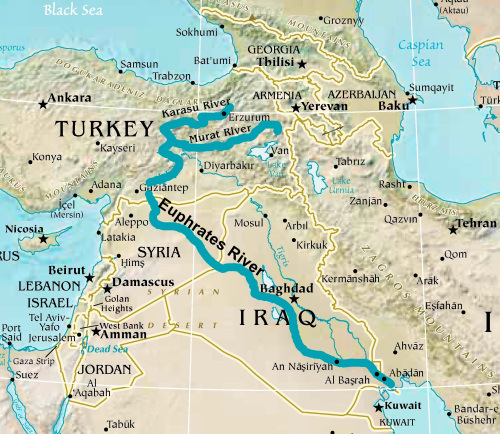 Though there is not much details to be perfectly certain, God by his power can guide Israel towards its fruition—to that complete land territory for Israel nevertheless a hindsight is manifested in the map as to where is the Euphrates and where is the sea. And that is the promised land. They must acquire it—as expectedly, through force suggesting wars and bloodshed. Lastly, the promise of God said:“Then will the LORD drive out all these nations from before you, and ye shall possess greater nations and mightier than yourselves…”It says, Israel will acquire even greater nations than themselves as expression and as a relevant piece to affirm the Greater sea towards the Euphrates is territory for Israel and seeing other countries like Lebanon, Syria, partly Jordan and partly Iraq are within the promised land so they must acquire these, too. Of course, by God’s power and might. Apparent as the greater nations—these must be conquered and possessed for such promise is mighty through God. Thank you.ISRAEL WITH ITS FENCED CITIES—A GOD ACT.In the Bible, God has predicted what he shall do with the land of Israel. Lets read:
Ezekiel 36:33-35[33]Thus saith the Lord GOD; In the day that I shall have cleansed you from all your iniquities I will also cause you to dwell in the cities, and the wastes shall be builded.
[34]And the desolate land shall be tilled, whereas it lay desolate in the sight of all that passed by.
[35]And they shall say, This land that was desolate is become like the garden of Eden; and the waste and desolate and ruined cities are become fenced, and are inhabited.This is a segment of EZEKIEL 36 that outlined Zionism as foretold by God—first, the land was desolate and historically it was in the 19th century AD that the desolation transpired, then the Jews entered the land and made it as productive as the garden of Eden and with its development, migrant Arabs came in and joined them in a Jew-Arab Palestine. Beside the prediction of a desolate land, it has spoken of waste cities being built—meaning, it affirmed the building structures built in the conquered land of West Bank and other parts wherein residential buildings are being erected and forming a Jewish community, so its God saying, he causes all of this, and lastly, he foretold us that on that existence of Zionism, the cities would be fenced. It came to pass as Israel now is fenced as precaution against hostility, terrorism and assaults from the hateful nations around.And God confirmed that these would materialize after cleansing Israel from their sins, so it’s a positive statement from God that when these are realized, God has already accepted Israel as his holy people—in that attachment of reconciliation and acceptance. On this regards, seeing the fenced cities as an erect testament, we know that Zionist Israel has been a holy nation—the kingdom of God. Lets read:
Acts 1:6-7[6]When they therefore were come together, they asked of him, saying, Lord, wilt thou at this time restore again the kingdom to Israel?
[7]And he said unto them, It is not for you to know the times or the seasons, which the Father hath put in his own power.So the fenced cities of Israel is a testament of Israel as a holy city where progressively, their attachment to HASHEM (God) is a facet of what God promised:“…In the day that I shall have cleansed you from all your iniquities I will also cause you to dwell in the cities, and the wastes shall be builded…”We have to note that cleansing is done, but the moral revolution, the moral outcome and likewise, output—is simply, revived Judaism (not Christian) wherein the formal manifestation is on the rebuilding of the 3rd temple wherein, in unity the practice of a revived Judaism (in parts) is explicit a national integrity or in short, theocracy. What is the point now?The promise of cleansing Israel from sins was already done as the foretold erection of fenced cities is realized. It’s a testament of God’s approval of building fences on Israel even to conquered lands, they need to built as a habitable Jewish community.PALESTINE: LAND OF ISRAEL (IN 1920s COIN)Muslims are using the coin in the photo to reiterate that Palestine before 1948 Jewish statehood existed as a Palestinian state, though they are grievously lying in that it was a UK colony so obviously any tangible evidence like documents stating it as the government of Palestine like passports, coins or any archaic documents are understandable to mean, it was a UK government that transpired then. No Palestinian ruler, no Palestinian parliament, judiciary or police force etc… it was understandably an integral UK government.
Much so, lets view this: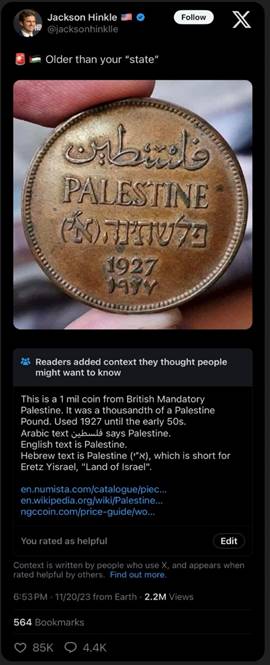 Let us zoom in on the caption, it says:
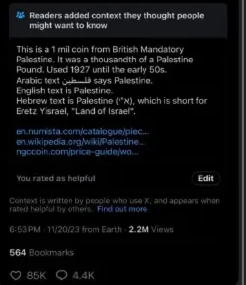 So the 1927 old coin stated Palestine as the Land of Israel, so this is a British-made coin in its UK colony, wherein it was recognized in writing that the land is a land of Israel—recognizing in essence, the tribe of Jacob that is Israel and for such recognition, the British beforehand had made it clear that Palestine as a UK colony is actually a land of Israel—that is not intended for Palestinians but for the Jews, or Israel as the biblical owner of it, entrusted to them by God.The coin was a UK pronouncement even before 1948 Jewish statehood—that Palestine was indeed intended for Jews as a direct testimony of that coin bearing the entitlement as land of Israel.Palestine—was never for Palestinian Arabs but actually, for Israel. Was it complicity to current events wherein Israel has almost full control of Palestine? But this is fact, UK was recognizing Palestine as Land of Israel, so it must reflect on reality how immigration on the land was firstly by Jews than Arabs, and as testament how British recognized them as the proper and legitimate colony. So on 1920-40s the colonial government recognized an Israel country and never a Palestinian country, so what evidence is there to construe for us an indigenous Palestinian—or, even a Palestinian country ever in history?
NONE!
It was since time of old since King Saul, the first king of Israel—that there was always a historical Jewish land that was simply, abandoned twice in that God cursed them then, but now is a modern territory of Jews accordingly by the colonial power as reflected by that coin in question.ISLAM DID GENOCIDE, TOO.On current events, People around the world accuse Zionist Israel of committing genocide on Gaza due to its onslaught of killings through airstrikes, white phosphorous and even ground operations. As of present time, 10,000 more or less are killed in Gaza and for that, people accuse them of genocide.For me as a bible student, even if it looks like genocide the biblical implication of it is that its basically, a divine mandate. Even before there were Zionist Jews in Israel or even, before there is an Islam, it was already outlined in the biblical manuscripts the reality of this divine mandate in multiple places. It was saying, that when Israel will occupy the promised land, they must do 3 things as specified by the divine mandate called YARASH YARESH, firstly, they must expel the previous tenants, impoverish them and lastly, to ruin them. Lets read from the Strong’s Concordance that divine mandate:Hebrew: ירשׁ ירשׁ
Transliteration: yârash yârêsh
Pronunciation: {yaw-rash'} yaw-raysh'Definition: A primitive root; to occupy (be driving out previous {tenants} and possessing in their place); by implication to {seize} to {rob} to inherit; also to {expel} to {impoverish} to ruin: - cast {out} {consume} {destroy} {disinherit} {dispossess} drive (-ing) {out} {enjoy} {expel} X without {fail} (give {to} leave for) inherit ({-ance} {-or}) + {magistrate} be (make) {poor} come to {poverty} (give {to} make to) {possess} get (have) in (take) {possession} seize {upon} {succeed} X utterly.TO RUIN is a prescriptive measure that implies destruction—or, genocide. It is as much as descriptive and prescriptive altogether as it is a prophetic mandate as the will of God therefore Zionist Israel was given by God the prescription to do genocide on the previous tenants of the promised land. By saying promised land—this is their fathers’ land as it was described in the prophecy like:Jeremiah 30:3,24[3]For, lo, the days come, saith the LORD, that I will bring again the captivity of my people Israel and Judah, saith the LORD: and I will cause them to return to the land that I gave to their fathers, and they shall possess it.
[24]The fierce anger of the LORD shall not return, until he have done it, and until he have performed the intents of his heart: in the latter days ye shall consider it.The territorial boundary of their fathers’ land is elaborated here:Joshua 1:1-4[1]Now after the death of Moses the servant of the LORD it came to pass, that the LORD spake unto Joshua the son of Nun, Moses' minister, saying,
[2]Moses my servant is dead; now therefore arise, go over this Jordan, thou, and all this people, unto the land which I do give to them, even to the children of Israel.
[3]Every place that the sole of your foot shall tread upon, that have I given unto you, as I said unto Moses.
[4]From the wilderness and this Lebanon even unto the great river, the river Euphrates, all the land of the Hittites, and unto the great sea toward the going down of the sun, shall be your coast.Therefore, that prescription of genocide must be within this boundary. “From the wilderness and this Lebanon even unto the great river, the river Euphrates, all the land of the Hittites, and unto the great sea toward the going down of the sun, shall be your coast…”What is the point now?It was prescribed by God for Zionist Israel to destroy in genocide the previous tenants within this land boundary—primarily, Palestinians.So even if people accuse Israel of genocide, war crimes, human right violations and lately, un-proportional war on Gaza to the point of calling them butchers, terrorists etc… but does it even matter, when all of this fall on the category of the divine mandate called YARASH YARESH. Foremost Muslims are in the forefront of this verbal assault on social media to call-out on Israel as an evil nation, but as I said, it doesn’t matter to a Christian like me due to the factuality of it as a biblical mandate.So if you want to falsify us on this front specifically the bible, you must come out with certainty and specifics how it is wrong, how it is not a divine revelation knowing it was ever existing even before Islam and as for authenticity of scripture, we can prove that it is a revelation from YHWH for having the signature of god in it being an unfolding reality and considering that Israel by itself and its history is fulfilled prophecy.Much so, the hypocrisy is evident for students who knows Islam in an in-depth study that even Muhammad did genocide, though in a smaller number, say 700 Banu Qurayza warriors which include younger boys who being warriors were Muhammad’s prisoners.You know this, Muslims so no need to present hadiths but just as a refresher for you to see the comparative essence, let me elaborate on the narrative.In that era of Muhammad wherein Arabia was a community of Muslims, Christians and Jews, Banu Qurayza and Muhammad made a treaty of alliance but then the Jews (Banu Qurayza) broke that treaty and came to a 25 days war with Muslims. In the end, the Jews surrendered and became prisoners. They requested Muhammad that they would be judged by Saad, a tribe leader of another Jewish group—and he judged them with death penalty bec of treason. Muhammad executed the judgment by killing 700 warrior-prisoners, whereas, it is a massacre or possibly, genocide too, right?How come?He killed them without a divine order from Allah “to kill through a Jew’s verdict”, so it was murder. The prescriptive measure of Allah is “say, I follow nothing except what is revealed to me.” And, “Quran is fully detailed and complete in truth.” thus it is by Islamic law that Muslims follow only the revelation which in this case is the Quran for being complete and full of religious truth, yet nothing of such sort transpired in the murder of Banu Qurayza so I can also accuse Muslims of genocide, specifically on the killing of young boys with them just bec they have pubic hairs. Lets say these young boys are 14-year old, so they have pubic hairs (note that Aisha at 9 was called a mature lady by muslims, right?) and thus it follows, they must have been younger than 14 say 12, but there is a problem. Modern scientific study on mental age specifically on intellectual and emotional maturity has found out that sometimes mental age is delayed like a 12 year old being mentally an 8 years old. So being immature intellectually and emotionally though they are warriors are innocent young boys due to immaturity, but Muhammad killed them.The numbers killed were uncertain. Some say 700 some say 500 some say 300 trying to minimize the numbers but its possible too to be thousands—nobody knows, but the reality of Banu Qurayza being a Jew community, then its warriors were many as even young boys participated in the war—so a numerous number, and it was murder, an unlawful killing due to the fact that it is absent of a divine mandate.Israel on the other hand has divine mandate called YARASH YARESH. Muslims killed Banu Qurayza without a divine mandate so it was murder—and genocide, too.The Jews, another tribe during the battle of Khaybar was expelled due to treason, all of them was expelled except those with privilege to remain accordingly, as preferred by Muslims. They were not killed. Banu Qurayza due to treason was killed. And then, Muhammad did the unthinkable as he declared, “I will expel the Jews and Christians from the Arabian Peninsula and I WILL LEAVE ONLY MUSLIMS THERE…” The Arabian Peninsula then was a smaller version than the modern Arabia yet still, he expelled everyone except Muslims. Now, Muslims are on verbal assault, protests and Anti-Semitic movements to discredit Zionist Israel without thinking that these are the same Jews Muhammad in his lifetime had done injustice through ethnic cleansing and genocide. Zionist Israel is the relatives of those which Muslims did injustice in the past through the procedure, Israel is accused now on present time—yet differently, if we are to be biblical. MUHAMMAD DOING ETHNIC CLEANSING AND GENOCIDE HAD NO DIVINE MANDATE WHEREAS ZIONIST ISRAEL HAS A DIVINE MANDATE CALLED “YARASH YARESH”.Thank you and God bless you hypocrites!JIHAD IS MURDER. Of course, Jihad is a system with diversified categories whereas 2 of them is a) struggle against oneself b) physical struggle against enemies through war and bloodshed. I am particular on the 2nd form of Jihad that is, Jihad by the sword.Let us take it from Islamic perspective that this kind of struggle is not a form of offensive maneuver but as a form of retaliation against oppression, ethnic cleansing, treason etc… wherein they need to kill enemies, behead them in combat or as a form of attacks on enemies when they expelled Muslims from their homes and land, sort of an ethnic cleansing then on that ground, they have the right to pursue bloodshed. This is elaborated:
2:190 Fight in the way of God those who fight you but do not transgress. Indeed. God does not like transgressors.
2:191 And kill them wherever you find them and expel them from wherever they have expelled you, and fitnah [Persecution] is worse than killing. And do not fight them at al-Masjid al-Haram until they fight you there. But if they fight you, then kill them. Such is the recompense of the disbelievers.
2:192 And if they cease, then indeed, God is Forgiving and Merciful.2:193 Fight them until there is no [more] fitnah [Persecution] and [until] worship is for God.But if they cease, then there is to be no aggression except against the oppressorsIt means, when Muslims are persecuted or oppressed then it give them right to kill as persecution is worse than killing, thus in that parameter, killing oppressors is a must. Its clearly enunciated:
“…then there is to be no aggression except against the oppressors…”This is Jihad—to struggle and thereby kill oppressors. Biblically this is murder as Jesus evoked a primary edict or principle as guiding rule:
John 9:41[41]Jesus said unto them, If ye were blind, ye should have no sin: but now ye say, We see; therefore your sin remaineth.Jesus said, that blind people are sinless and this blindness isn’t physical but instead, blindness in understanding—or, the lack of understanding, on such regards, a person is blind thus he isn’t accountable for sins meaning, a blind person from that point of view is innocent no matter what wrongful deed he commits, but being blind then he is still innocent.In Paul’s letters, he explained what is that metaphysical blindness. It says:
Ephesians 1:18[18]The eyes of your understanding being enlightened; that ye may know what is the hope of his calling, and what the riches of the glory of his inheritance in the saints,It says, there is eyes of understanding which is enlightened. For saying “enlightened” suggests that it was before darkened—so this can only be, blindness of the eyes of understanding, which logically entails as, a form of understanding that is blind, it can only see darkness. For someone logical, this could only be a blindness that is not physical which suggests absence of understanding. Paul was saying, he that is blind is absent of understanding or in a rather prominent standing, is ignorance of biblical truth. Exemplified is the act of idolatry that catholics do in ignorance, it is being overlooked by god as it says:
Acts 17:29-30[29]Forasmuch then as we are the offspring of God, we ought not to think that the Godhead is like unto gold, or silver, or stone, graven by art and man's device.
[30]And the times of this ignorance God winked at; but now commandeth all men every where to repent:God winks at on acts done in ignorance relative to how the blind are sinless, so in a rather acceptable logic, blindness or ignorance makes a person innocent. So how is Jihad by bloodshed a form of murder? Simply, bec there is no Muslim no matter how intelligent can judge if a suspect or enemy is blind or ignorant of biblical truth, in short, no Muslim can ever establish guilt or innocence yet they kill enemies—and as renowned, through mercilessly beheading them in war or death penalty, right? On this juncture—clearly, any form of war or death penalty either secular or religious is biblically considered murder.How come?
NOBODY CAN TELL WHO IS INNOCENT OR GUILTY IN A BATTLEFIELD OR DEATH PENALTY AS NOBODY CAN TELL WHO IS BLIND OR NOT.On this foregoing reality, the Christian way is the only acceptable moral procedure as its justice and fair, being a form that is not judgmental. We have a notion that Jihad by bloodshed in whatever generation is Murder, as its incapacity to establish guilt is outstanding. On Biblical parameter, war is murder, death penalty is murder—even, simply killing an offender is murder. Simply bec nobody can actually establish guilt of any offense before killing them bec what if these allegedly offenders are blind in the sight of God—then, they are innocent. Killing them kills innocent people.On such affair, Jihad by bloodshed is an incriminating act that perpetuate Murder as even in the logical imputation, why is there a last judgment day—if we know which offender is actually guilty?On Biblical standpoint—Islam is a murderous religion.BEN-GURION CANAL AND HOW IT WILL SHAPE HISTORY TOWARDS THE 3RD TEMPLE.“From Wikipedia, the free encyclopediaThe Ben Gurion Canal Project[citation needed] is a proposed canal project through the state of Israel. It would connect the Gulf of Aqaba to the Mediterranean Sea.[1][2][better source needed] David Ben Gurion, for whom it would be named, is considered the Founding Father of Israel and was the first Prime Minister of Israel.The canal would rival the Suez Canal, which runs through Egypt and has had many disturbances in its history, such as the Israeli blockage through the Suez Canal and Straits of Tiran, Closure of the Suez Canal (1956–1957), Closure of the Suez Canal (1967–1975), and the 2021 Suez Canal obstruction.[1] It would be slightly more than 50% longer than the 120.1 mi (193.3 km) Suez Canal, at around 182 mi (292.9 km).” Here is a photo of the proposed canal.
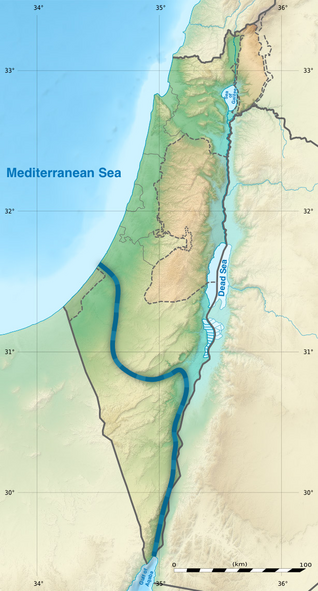 That blue snake-like form in the map is the proposed canal to be built on the southern part of Israel. A theory surfaced through an imaginative Palestinian lady that the reason why Israel on present time is too audacious to relocate Palestinians from North to South in Gaza as the war is pervading is to actually, colonize it again and expel them to Egypt wherein in her presupposition is due to a plan of traversing the planned canal through Gaza as a form of convenience rather than to make the effort of by-passing it which is more work and more effort, thus the ethnic cleansing on Gaza is meant as a way for the canal to traverse through it, as productive for all countries involved. That is her paranoia.That is on Twitter, on a posted personal video. For me, I have also a theory. The proposed canal will be a reality soon to paved way for the rebuilding of the 3rd temple. How is that? Lets read.Ezekiel 47:1-8[1]Afterward he brought me again unto the door of the house; and, behold, waters issued out from under the threshold of the house eastward: for the forefront of the house stood toward the east, and the waters came down from under from the right side of the house, at the south side of the altar.
[2]Then brought he me out of the way of the gate northward, and led me about the way without unto the utter gate by the way that looketh eastward; and, behold, there ran out waters on the right side.
[3]And when the man that had the line in his hand went forth eastward, he measured a thousand cubits, and he brought me through the waters; the waters were to the ankles.
[4]Again he measured a thousand, and brought me through the waters; the waters were to the knees. Again he measured a thousand, and brought me through; the waters were to the loins.
[5]Afterward he measured a thousand; and it was a river that I could not pass over: for the waters were risen, waters to swim in, a river that could not be passed over.
[6]And he said unto me, Son of man, hast thou seen this? Then he brought me, and caused me to return to the brink of the river.
[7]Now when I had returned, behold, at the bank of the river were very many trees on the one side and on the other.
[8]Then said he unto me, These waters issue out toward the east country, and go down into the desert, and go into the sea: which being brought forth into the sea, the waters shall be healed.This prophecy is part of EZEKIEL 45, 46, 47 which is a correlated prophecy about the 3rd temple to be rebuilt logically on the temple mount—and as we can read, from the temple itself issues a river that goes eastward then downward to the sea. This is a relevant scenario as relative theoretically to the proposed Ben-Gurion canal which for me, the intended route towards the Mediterranean Sea would actually fosters an alternate route upwards to the temple mount and connected towards the Gulf of Aqaba in the Red sea. Lets read again:“…Then said he unto me, These waters issue out toward the east country, and go down into the desert, and go into the sea…”For me, this could only be possible through the proposed Ben-Gurion canal, wherein from the temple a river would traverse eastward then downward to the Gulf of Aqaba and as theoretical—its merely, possibility yet still, logical and highly possible thus this on-going war in Gaza must be a transitional point in history wherein the canal project would push through and that must traverse through Gaza, as the land would be colonized. On this juncture—and war, opens a way for the rebuilding of the 3rd temple as relevant on why the Ben-Gurion canal must be built.WHY CHRISTIANS SUPPORT ISRAEL?I am speaking in behalf of biblically learned Christians who have the Bible as an authority of faith. Firstly, we support Israel due to Biblical guarantees such as Israel specifically, Zionists are people of God as it says:AMOS 9:14-15 “I will break the exile of my people of Israel…they will return to their land and shall never be expelled anymore, saith YHWH your God…”It says, that the promised land is their land that must be Jewish land so ownership as legitimate is for the Jews, so on that parameter—it must stand, the promised land must be generally Jewish. God have spoken so it must be done.Next, the positive promises of God on them in EZEKIEL 36, 37 says, to cleanse them, to put a new spirit in them, he shall be their God and they shall be his people and they will walk on his law statutes and judgment is a favorable merit for Zionist Israel thus on this parameter, it’s a guarantee of being—a godly nation. Moreover, it says, they shall be “one nation with a king”, and this was realized in 1948 as their statehood was established, so it’s a fulfilled prophecy as signature of the factuality of YHWH—as true god. We support Israel foremost for being the people of God—and that, the favors of God were on them in clear affirmation of being a godly, and holy nation.Objection come like: “Zionist Israel hates Christians as they hate the Christian messiah as in their Talmud Jesus was depicted as a bastard swimming in boiling excrements…”On this point, it doesn’t even matter as these were manifestation of blindness as Paul enunciated in clear narrative. Lets read:Romans 11:24-26[24]For if thou wert cut out of the olive tree which is wild by nature, and wert graffed contrary to nature into a good olive tree: how much more shall these, which be the natural branches, be graffed into their own olive tree?
[25]For I would not, brethren, that ye should be ignorant of this mystery, lest ye should be wise in your own conceits; that blindness in part is happened to Israel, until the fulness of the Gentiles be come in.
[26]And so all Israel shall be saved: as it is written, There shall come out of Sion the Deliverer, and shall turn away ungodliness from Jacob:It says, that Israel is yet on that state of being blind—thus as manifesting today how they believe on their manmade TALMUD as the ones evoked in JER 8:8 “the pen of the scribes are in falsehood…”So we expect them to be blind in matters of Christian theology, whereas in the end they will be Christians as clearly elaborated:“There shall come out of Sion the Deliverer, and shall turn away ungodliness from Jacob…”Jesus, as their would-to-be messiah will save them too as suggesting—conversion to the Christian faith. Meaning, Zionist Israel will be Christian thus on this foregoing reality, we must stand with them in matters that concerns religion, Zionism—even, to the point of Palestinian genocide bec standing with Israel is standing with YHWH.God bless our would-to-be brothers in faith, the Zionist Israel. It says that Israel is blind until the fulness of gentiles be fulfilled. Lets read:“…that blindness in part is happened to Israel, until the fulness of the Gentiles be come in….”When that fulness of gentiles is realized then Israel will be converted to Christianity—as they will be under the messianic jurisdiction of Jesus. Lets read:“There shall come out of Sion the Deliverer, and shall turn away ungodliness from Jacob…”So this conversion is when the fulness of gentiles is real—the final numbers of gentiles are Christians thus in return, Israel will be converted, too. That is the logical implication, right? When is the fulness of gentiles real?It is after the last world war or Armageddon war. Lets read:Zechariah 14:16-19[16]And it shall come to pass, that every one that is left of all the nations which came against Jerusalem shall even go up from year to year to worship the King, the LORD of hosts, and to keep the feast of tabernacles.
[17]And it shall be, that whoso will not come up of all the families of the earth unto Jerusalem to worship the King, the LORD of hosts, even upon them shall be no rain.
[18]And if the family of Egypt go not up, and come not, that have no rain; there shall be the plague, wherewith the LORD will smite the heathen that come not up to keep the feast of tabernacles.
[19]This shall be the punishment of Egypt, and the punishment of all nations that come not up to keep the feast of tabernacles.After the last world war, all people will be worshippers of YHWH as there will be one-world religion as indicated by a unity of worship wherein yearly, everyone will pilgrimage to Jerusalem for worship and to keep the feast of tabernacles. This one-world religion with a unity of worship system could only be Christian and that, the fulness of gentiles during this time is real. It follows—During those times Israel now isn’t blind and thus a converted Christian. Lets read again:“…that blindness in part is happened to Israel, until the fulness of the Gentiles be come in….”On this juncture, we must stand on present time with Zionist Israel as they are our would-to-be brothers of faith. Thank you.FAKE NEWS: JEWS MASTERMINDED 9/11 ATTACK.9/11 ATTACK IS BLAMED ON JEWS. This is widespread circulation everywhere that there is hate on Jews. Still, its merely conspiracy theory nothing more nothing less. Its controversial to the point of actually people believing in it—yet too stupid for in the principle “provableness beyond shadows of doubt” is neglected due to preferences of impulses and emotional inclination, irrational outputs, worst, thoughtless violent outbursts, that is, Anti-Semitism. Notable is the fact that its just a theory—a guess, a presumption or presupposition yet people as hateful as many Muslims impute it as fact. Let’s have a bit of analytical mindset. We all know that AL-QAEDA hijacked the 2 planes that hit the twin towers as exposed in definite platforms, media and testimonies. These are faithful Muslims. You have to be privy on that—as primary indicator of concern.Here is from CIA, 5 of the 19 hijackers:“Here we take a closer look at the 19 hijackers from the 9/11 attacks. All data below is sourced from the Central Intelligence Agency.Hijackers on American Airlines Flight 11Name: Muhammed Muhammed el-Amir Awad al-Sayed Atta (pilot of the plane)•	Date arrived in the U.S.: June 3, 2000•	Arrival city: Newark, New Jersey•	Nationality: Egyptian•	Residence: Florida•	Age: 33Name: Abd al-Aziz Abdal-Rahman Muhammed al-Umari•	Date arrived in the U.S.: June 29, 2001•	Arrival city: New York, New York•	Nationality: Saudi•	Residence: New Jersey/Florida•	Age: 22Name: Ustam bin Muhammad Abd al-Rahman al-Saqami•	Date arrived in the U.S.: April 23, 2001•	Arrival City: Orlando, Florida•	Nationality: Saudi•	Residence: Florida•	Age: 25Name: Wail Muhammad Abdallah al-Shehri•	Date arrived in the U.S.: June 8, 2001•	Arrival city: Miami, Florida•	Nationality: Saudi•	Residence: Florida•	Age: 28Name: Walid Muhammad Abdallah al-Shehri•	Date arrived in the U.S.: April 23, 2001•	Arrival city: Orlando, Florida•	Nationality: Saudi•	Residence: Florida•	Age: 22”News reports of Al-Qaeda as primary suspect is from an investigating body, it says from a news report:“September 11, 2001 saw a terror attack in the U.S., carried out by 19 members of the Al-Qaeda group led by Osama bin Laden, kill nearly 3,000 people, including all 19 terrorists.The 19 Al-Qaeda members hijacked four planes. Two were crashed into the two towers of the World Trade Center in New York City. A third plane smashed into the Pentagon (the headquarters of the U.S. Department of Defense in Virginia), according to the 9/11 Commission Report by the National Commission on Terrorist Attacks Upon the United States.”The suspect is AL-QAEDA so these are faithful Muslims. Again, note on that—faithful Muslims.“…according to the 9/11 Commission Report by the National Commission on Terrorist Attacks Upon the United States…”So here is the catch: Can Jews manipulate their Islamic faith in such a manner to be their followers—or, allies? Knowing the Islamic faith in such proportion of loyalty, it’s hard to believe they can abandon faith just so as to function as Jew puppets, right? Here is the faithfulness of Al-Qaeda to their Islam, to their God. Osama Bin Laden evoked that faith, he said:“We are the children of an Islamic Nation, with Prophet Muhammad as its leader, our Lord is one ... and all the true believers [mu'mineen] are brothers. So the situation isn't like the West portrays it, that there is an 'organization' with a specific name (such as 'al-Qa'idah') and so on. That particular name is very old. It was born without any intention from us.”With that reality, I don’t think Jews or Mossad is involved in a direct attack to US soil for as theorized, to provoke US to be involved in the middle east conflicts and to downgrade and demonize Muslims into infamy. First off, it is an Islamic faith that Jews are cursed. According to a Muslim site:“Ibn Abbas narrates: Nu’maan ibn Aasaa, Bahr ibn ‘Amr and Shaas ibn Adee (3 Jews) came to Allâh’s Messenger - sallallaahu 'alayhi wa sallam.  He sat with them and invited them to Allâh and warned them of Allâh’s anger.  They replied, “Why are you trying to scare us O Muhammad? By God, we are the children of God and His beloved ones!”  At that the verse was revealed:[And the Jews and the Christians say, ‘We are the Children of Allâh and His beloved.’  Say: ‘Then why does He punish you for your sins?’  Rather, you are humans from among (all the others) that He created.] Al-Maa’idah 5/18 ~ Ibn Katheer 2/36There came upon the Jews a time of poverty, so they went to Shaas ibn Qays and questioned him.  He said, “Your Lord is stingy, he never provides.” Allâh revealed in the Qur'ân:[And the Jews say, “The hand of Allâh is chained.”  Chained are their hands and cursed are they for what they say. Rather, both His hands are extended; He spends however He wills.] Al-Maa’idah 5/64One of the most horrific sins that they performed was the slaughtering of their Prophets.  This was one of the major reasons they were struck with humiliation.[And they were covered with humiliation and poverty and returned with anger from Allâh (upon them).  That was because they (repeatedly) disbelieved in the signs of Allâh and killed the Prophets without right.  That was because they disobeyed and were (habitually) transgressing.] - Baqarah 2/61Not only did they try to kill their Prophets, but they attempted to assassinate Rasul Allâh - sallallaahu 'alayhi wa sallam - himself.  RasulAllah went with some companions to meet with the Jews of Banu Nadheer. While he waited for them at the side of a building, they climbed the roof with a boulder to crush down upon the head of Rasul Allâh.  Jibreel warned Rasul Allâh - sallallaahu 'alayhi wa sallam - of their plan. He stood up without saying anything, left for Madinah, and came back with an army. This was the cause of Banu Nadheer’s expulsion from Madinah - Mukhtasar Seerat Ibn Hisham 159And the list goes on - They did not command the good or forbid the evil, they did not accept the ruling of what Allâh revealed upon them, they disbelieved their book, they received food from the heavens but rejected it, they challenged their Prophet to show them Allâh in this life, they took Angel Jibreel as their sworn enemy, they took the graves of their Prophets as symbols of worship ... and the list goes on and on in the Qur'ân and Sunnah.”It was saying, that ALLAH is angry at the Jews—and the negative implication of the statement is that, Jews—are disobedient and transgressors, so the wrath of God is with them, in short, cursed. Narrated `Aisha and Ibn `Abbas:On his death-bed Allah's Messenger (ﷺ) put a sheet over his-face and when he felt hot, he would remove it from his face. When in that state (of putting and removing the sheet) he said, "May Allah's Curse be on the Jews and the Christians for they build places of worship at the graves of their prophets." (By that) he intended to warn (the Muslim) from what they (i.e. Jews and Christians) had done.Sahih al-Bukhari 3453, 3454That is something hard to believe that Muslims like AL-QAEDA be a subordinate or ally of a “cursed” Israel unless it can be proven that AL-QAEDA is a Jew puppet, but if not then its hard to accept conspiracy theories like that wherein it lack merits of provableness but simply, as presupposition. On such precedent, you cannot convince me for just second that Jews were involved, even of a miniscule contempt on Jews, no matter how you hated them for being God’s people. Fact is, Muslims must not associate with Jews as allies—in a clearer view it says:Allâh commands us in the Qur'ân: [O you who have belied, do not take the Jews and the Christians as allies.  They are allies of one another.  And whoever is an ally to them among you - then indeed, he is one of them. Indeed Allâh does not guide the wrongdoing people.] - Ma’idah 5/51Still, the question remains: Can Jews manipulate their Islamic faith in such a manner to be their followers—or, allies?In the end as pervasive, anything theoretical cannot guarantee factuality and this must be a typical norm if we are to be as fair as possible—but of course, you are not bec you need to hate Jews. So as conclusion, being accused as mastermind of the 9/11 attack, Jews by being allegedly perpetrator, through an indefinite procedure called theory, then it must stand, they cannot be guilty—nor, ally to Muslims.PROVING ALLAH IS A FALSE GOD.Basically, to have a strong grip on reality it is necessary to lay down some basic and necessary inquiry on its nature by subjecting it to some form of acid test.Is there guarantee that islam is truth?You have to engage with these questions or suggestions as acid test to how reliable it is indeed as truth.1. Prove that allah is the true god.2. Prove that allah is his real name.3. Prove that quranic miracles were indeed from allah.4. Prove that quran isnt lying.Of course, you have answers to these following questions but basically basing it from quran like:“Yes allah is the true god bec its in the quran…”“Yes allah is his real name bec its in the quran…”“Yes quranic miracles were from allah bec its in the quran…”But then, the last portion would be a matter of thought: Prove that quran isnt lying. Of course, you still have answer to this like:“Quran cannot be lying bec obviously it was from the true god. How do we know its from the true god? Bec the quranic miracles and numerical miracles in it cannot be from other than the true god–allah.”So they were saying bec the quranic miracles and numerical miracles in it are indication of a revelation that cannot be human, then the only conclusion is that–it was from the true god. The thing is, from which alleged true god was it: allah or the biblical god?Bec biblically, the biblical god beforehand claimed that he is the one giving miracles (signs and wonders) even to false prophets as it say:Deuteronomy 13:1-3[1]If there arise among you a prophet, or a dreamer of dreams, and giveth thee a sign or a wonder,
[2]And the sign or the wonder come to pass, whereof he spake unto thee, saying, Let us go after other gods, which thou hast not known, and let us serve them;
[3]Thou shalt not hearken unto the words of that prophet, or that dreamer of dreams: for the LORD your God proveth you, to know whether ye love the LORD your God with all your heart and with all your soul.The verses is saying–that the biblical god prove or test you by signs and wonders (miracles) the false prophet speaks and that these miracles are valid bec it is fulfilled, or truthfully, materialized. For god to be saying, he prove (or test) you through signs and wonders (miracles) imply that he gave these miracles even to false prophets.Lamentations 3:37[37]Who is he that saith, and it cometh to pass, when YHWH commandeth it not?But the prophet who speaks these miracles is false bec he teach a god other than what mosaic israelites knew to be god.“…whereof he spake unto thee, saying, Let us go after other gods, which thou hast not known…”What mosaic israelites knew to be god was a god who acknowledges the existence of other gods:Deuteronomy 10:17[17]For the LORD your God is God of gods, and Lord of lords, a great God, a mighty, and a terrible, which regardeth not persons, nor taketh reward:Exodus 7:1[1]And the LORD said unto Moses, See, I have made thee a god to Pharaoh: and Aaron thy brother shall be thy prophet.Psalms 82:1,6-7[1](A Psalm of Asaph.) God standeth in the congregation of the mighty; he judgeth among the gods.[6]I have said, Ye are gods; and all of you are children of the most High.[7]But ye shall die like men, and fall like one of the princes.Muhammad is a false prophet as he preached a god other than what mosaic israelites knew to be god–a god acknowledging other gods, whereas muhammad preached a god that do not acknowledge the reality of other gods. So biblically, muhammad is a false prophet. Its as if the biblical god was saying:“I gave the quranic miracles to false prophet muhammad to test whether you love me–or if you would prefer allah by the influence of quranic miracles allegedly were from him…”When God said, “…whereof he spake unto thee, saying, Let us go after other gods, which thou hast not known…”It isn’t actually gods in literal plurality but as plural of majesty using the Hebrew ELOHIM which is used biblically in different terms like plural in numbers or plural of majesty, thus “gods” in the aforementioned parlance, isn’t a plurality in numbers but plural yet used for a singular person.Objection may come like “In Islam we never used the term “gods” to refer to Allah so we are not included in such biblical parameter…”My answer is yes, Islam never referred to Allah the term “gods” still, it also refers to Allah as by biblical imputation—so biblically, Allah is a false god referred to biblically as ELOHIM or gods, so its undeniable from a biblical point of view, Allah is Elohim, too—or, gods.This is the acid test. What guarantee that islam is truth when the only evidence you have for the reliability of islam–the quranic and numerical miracles–are being muddled by the existence of these claim by the biblical god that is, he gave the quranic miracles to muhammad?How will you prove now that islam is truth having doubt now to your only source of evidence–the quranic and numerical miracles?If quranic miracles were from the biblical god, then some parts of quran were by YHWH and some parts–moral laws, killing, war and bloodshed etc…–were by allah, so in matters of truth, what guarantee that allah isnt deceitful in his time-coveted teaching? This would raise certain doubts bec there is no proof anymore of his reliability like:Is he the true god, indeed? And, is his name really allah? How shall you prove it without the participation of quranic miracles?Having this, are you sure now that islam is truth?A. Islam is saying, allah is true god bec of these quranic miracles.B. The biblical god says, he gave these quranic miracles to muhammad.Having 2 claims, how can we determine now which is telling the truth? Im just showing you 2 contrasting claims. One from quran. The other from bible. With 2 contrasting claims, what quarantee that quran or islam is correct? It gives doubt to the truthfulness of islam. What guarantee then that islam is truth–or is allah really the true god, indeed?Note. The Bible have spoken first and with a provable God in its midst—it can only be the only authentic scripture. How provable is YHWH?The Biblical scientific miracles and prophetic miracles in diversity and multiplicity, as proof of divine origin—the biblical god cannot be denied, he is the true god thus Allah, is by itself unqualified. And DEUT 13:1-3 fortified the falsehood of Allah.Objection may come like: “so you are saying that God revealed DEUT 13:1-3 which implied he gave the Quranic miracles to Muhammad therefore it cannot be proven that Allah is the true God bec the scientific and prophetic miracles in Quran were not actually from him, so the question is—Is DEUT 13:1-3 an authentic scripture?”My answer is yes. Prophet Malachi called the Torah received in Horeb (Sinai mountains) the law of Moses so its by a prophet so its an authentic scripture. Lets read:Malachi 4:4[4]Remember ye the law of Moses my servant, which I commanded unto him in Horeb for all Israel, with the statutes and judgments.Objection may come like: “Is MALACHI 4:4 an authentic scripture?”.My answer is yes. Firstly, its in the Dead Sea Scrolls dated 200BC-100AD so its an old manuscript, used for centuries by the jewish community. Secondly, it doesn’t contradict anything in the Bible so it must be authentic. Thirdly, the philosophy or principle--“If God sent messages he would reveal it”—and this is how he revealed to us, so can you prove us wrong?They will say, “you could be right or wrong.”My answer is, if DEUT 13:1-3 is an authentic scripture then Islam is false and Allah is a false God bec it nullifies the Quranic miracles as proof of his deity. If DEUT 13:1-3 is a fake scripture, Allah is still a false God as YHWH is the first provable god through scientific and prophetic miracles in the Bible so for being first, Allah as true god would be doubted as YHWH and Allah are 2 different entities, whereas being the first provable god—then, it must stand, YHWH is the true god.It follows, Allah is a false god.THERE IS NO PROOF THAT ALLAH IS THE TRUE GODYes. That is true. If we dig deeper to the bedrock of religion, there is the necessity on looking at what is truth yet despite the religious scope, there is not a single unambiguous religious truth that can prove the reality of Allah as the true god.Basically, the gauge of truth were already laid out and by utilizing biblical scope we can say Allah and the god of israel are two distinct God.Firstly, Allah has no other gods relative to his being one. Meaning, he is the only god. Biblically, there are other gods in human forms and sometimes, angelic.Here is a look at those verses.Deuteronomy 10:17[17]For the LORD your God is God of gods, and Lord of lords, a great God, a mighty, and a terrible, which regardeth not persons, nor taketh rewardExodus 7:1-2[1]And the LORD said unto Moses, See, I have made thee a god to Pharaoh: and Aaron thy brother shall be thy prophet.
[2]Thou shalt speak all that I command thee: and Aaron thy brother shall speak unto Pharaoh, that he send the children of Israel out of his land.Judges 13:21-22[21]But the angel of the LORD did no more appear to Manoah and to his wife. Then Manoah knew that he was an angel of the LORD.
[22]And Manoah said unto his wife, We shall surely die, because we have seen God.By this biblical scope, we could determine the great difference. Allah cannot be the biblical god. On biblical perspective, there is only one regarded as supreme authority–the biblical god of israel.He was the god of Abraham.Genesis 14:22[22]And Abram said to the king of Sodom, I have lift up mine hand unto the LORD, the most high God, the possessor of heaven and earth,He was also the god of david.2 Samuel 22:1,14[1]And David spake unto the LORD the words of this song in the day that the LORD had delivered him out of the hand of all his enemies, and out of the hand of Saul:
[14]The LORD thundered from heaven, and the most High uttered his voice.His name is YHWH.Psalms 83:18[18]That men may know that thou, whose name alone is YHWH, art the most high over all the earth.He is the god of israel.Luke 1:67-69[67]And his father Zacharias was filled with the Holy Ghost, and prophesied, saying,
[68]Blessed be the Lord God of Israel; for he hath visited and redeemed his people,
[69]And hath raised up an horn of salvation for us in the house of his servant David;Obviously, in israel during mosaic period, there is only one god required to them for worship as it say:Hosea 13:4[4]Yet I am the LORD thy God from the land of Egypt, and thou shalt know no god but me: for there is no saviour beside me.Exodus 34:14[14]For thou shalt worship no other god: for the LORD, whose name is Jealous, is a jealous God:But it was a reality that they recognized other gods but as emphasized was not purposed for worship. I already laid out the verses that recognized the reality of other gods: human and angelic.This reality is a contrast against Allah bec it is noteworthy how Allah emphasized on purely single god concept. This is my proof how Allah and YHWH–the god of abraham isaac and jacob–are two distinct gods.Biblically, YHWH is the true god.Jeremiah 10:10[10]But the LORD is the true God, he is the living God, and an everlasting king: at his wrath the earth shall tremble, and the nations shall not be able to abide his indignation.So on this note, how shall you prove Allah, too, is the true god seeing the contrast he have with the most high–the god of israel?The ultimate proof they will gonna show would be the signs and wonders Allah has provided through his prophet Muhammad yet are signs and wonders manifestation of being true god?Mark 13:22[22]For false Christs and false prophets shall rise, and shall shew signs and wonders, to seduce, if it were possible, even the elect.False prophets can produce it. Even demons can produce it too.Revelation 13:13-14[13]And he doeth great wonders, so that he maketh fire come down from heaven on the earth in the sight of men,
[14]And deceiveth them that dwell on the earth by the means of those miracles which he had power to do in the sight of the beast; saying to them that dwell on the earth, that they should make an image to the beast, which had the wound by a sword, and did live.Yet, it is too through signs and wonders (foreknowledge, prophecies, scientific) that we may be able to prove the reality of the god of the bible and for him to have manifested these signs and wonders ahead than Allah must be the authoritative god above all. Even quran admits this:And in that was a great trial from your Lord. (Quran 2:49)And the good word of your Lord was fulfilled for the Children of Israel because of what they had patiently endured. And We destroyed [all] that Pharaoh and his people were producing and what they had been building. (Quran 7:137)And We did certainly give the Children of Israel the Scripture and judgement and prophethood, and We provided them with good things and preferred them over the worlds. (Quran 45:16)And We certainly chose them by knowledge over [all] the worlds. (Quran 44:32)Allah admitted that there was a god of israel but saying he was that is inadmissible of truth that he was not.By utilizing signs and wonders to prove Allah as true god, it was negated by the first miracle worker–the god of israel–as he invoke his exclusive right as the giver of signs and wonders.Deuteronomy 13:1-3[1]If there arise among you a prophet, or a dreamer of dreams, and giveth thee a sign or a wonder,
[2]And the sign or the wonder come to pass, whereof he spake unto thee, saying, Let us go after other supreme god, which thou hast not known, and let us serve them;
[3]Thou shalt not hearken unto the words of that prophet, or that dreamer of dreams: for the LORD your God proveth you, to know whether ye love the LORD your God with all your heart and with all your soul.Clearly, god was saying, if prophets arise and give signs and wonders fulfilled as it is, and persuades you for another god like Allah which is not the god of israel then forsake such prophet bec god is testing your faith. By saying, he tests you through signs and wonders imply he gives these in particular. Meaning, he gave these signs and wonders to false prophets like muhammad so how could that prove the reality of allah as true god through quranic miracles (signs and wonders)?Firstly, they are distinct gods.Having these from a biblical scope, let us look at this scenario:God of israel proves himself through signs and wonders, therefore being proven real, then he is the true god by being the first to have shown provable signs and wonders. Meaning, everything he say is truth. He said this:…If there arise among you a prophet…and giveth thee a sign or a wonder, And the sign or the wonder come to pass, whereof he spake unto thee, saying, Let us go after other supreme god, which thou hast not known….Thou shalt not hearken unto the words of that prophet…This was not abrogated as jesus emphasized:…For false Christs and false prophets shall rise, and shall shew signs and wonders…Being authoritative by virtue of being the first miracle worker through signs and wonders, then his words are truth. He said: If any prophet will prove other supreme god as true god through signs and wonders:…If there arise among you a prophet…and giveth thee a sign or a wonder…. saying, Let us go after other supreme godthen it cannot be true.….Thou shalt not hearken unto the words of that prophet…It is noteworthy how the god of israel and Allah are distinct therefore Muhammad showing off signs and wonders as proof of Allah cannot be truth.….Thou shalt not hearken unto the words of that prophet…Therefore, on biblical scope Allah cannot be true god by virtue of being distinct with the biblical god, and for lacking confirmation through signs and wonders. Yet that biblical scope is in reality, the gauge of what is truth for being the first to have shown provable signs and wonders. (Read here)So how could you prove the reality of Allah as true god without using quranic signs and wonders? First off, the biblical god claimed he gave the quranic miracles (signs and wonders)–so how will you prove allah to be true god through quranic miracles? You cannot. This proves that the god of israel is the true god and Allah is not. And that as foremost with this distinction:…For the LORD your God is God of gods…Allah is not the biblical god therefore he is not the true god.DEBUNKING BART EHRMAN ON NT ORIGINAL SCRIPTURES.At the last part of the video it says, is the new testament trustworthy? On this point I will answer with a question?
WHERE DID GOD ENDORSE THE NEW TESTAMENT AS A WHOLE AS AN AUTHORITY OF FAITH?
None, so it was your assumption that all of it are correct texts. For me, KJV is 98-99% correct texts and the rest, errors, mistranslations and interpolations. Its necessary to ask then, which part of it is trustworthy?
God has the answer. He said:
Proverbs 8:8-9[8]All the words of my mouth are in righteousness; there is nothing froward or perverse in them.
[9]They are all plain to him that understandeth, and right to them that find knowledge.This is the Wisdom of God speaking saying, her words are not perverse or forward so as logical imputation, it is not contradicting reality, or scriptures itself—these must not contradict thereby as formulation to trustworthy and authentic scriptures so anything in the New Testament books as integral must not contradicts and anything that contradicts certain majority—or logic, must not be scripture.So if you ask, is the true scripture trustworthy? The answer is clearly a yes!Secondly, the video stated that the earliest NT manuscript was written on 150 AD and 94% of NT manuscripts were written on 9th Century AD, and they are saying—there are no originals. The thing is, does it negate true scriptures though these are merely copies from copies of copies etc… but where is the guarantee of non-preservation? Isaiah 34:16 says:
“seek ye from SEPHER YHWH (writing of god) and read, none of it shall faill, none wants an additional one…his spirit it hast gathered them…”

Clearly, a gathered written scriptures—this could only be the 98-99% correct texts of KJV, so it is the writing of God and for such inherent parameter, it is trustworthy even though that it is merely copies of copies of copies in that multiplicity of copying method, God clearly preserved it as even scholars admitted when they said:
THERE ARE NO IDENTICAL MANUSCRIPTS EVEN OF JUST ONE VERSE.

So its an admission that one manuscript of every verse must have been correct texts—and such that, it imputes scripture preservation wherein just a single manuscript of every verses is the correct text. A proof of Biblical preservation as enabling the idea, that ISAIAH 34:16 is clear evidence of Biblical copies as preserved scripture. ISAIAH 34:16 has contextual relativity to various scientific miracles in the book itself thus, it cannot be denied that the book of Isaiah is a book of God.It follows, these harmonious and gathered scripture must have been the writing of God. It speaks of its preservation and credibility specifically, the 98-99% KJV correct texts.Thirdly, Bart Ehrman gives the example of the manuscript of Mark, wherein he suggested a single line of copying method wherein it was a copy from a copy of a copy of a copy in a single line of transmission but he failed to prove that his theory is certain and definite whereas in his debate with Dr. James White he failed to fortify an outstanding and superior stand as his opponent proposed the theory of multiple lines of transmission wherein most lines produced errors and a single line produced correct texts as compliant with what scholars are in consensus with, that is:
THERE IS NO IDENTICAL MANUSCRIPTS EVEN OF JUST ONE VERSE.Meaning, a single manuscript of every verse is correct texts, thus in the process the outcome is a book of 98-99% correct texts, that is KJV.

On this foregoing reality, Biblical preservation is certain and definite as also, testified to in ISAIAH 34:16 regarding a complete gathered scripture the prophet called as “writing of God” and through the relativity with scientific miracles with it in at least 2 places then we can say, the book of Isaiah is giving us a divine revelation—that, the complete gathered scripture as historically attested, is the writing of God. It gives credence to the correct texts of NT as authoritative and as testament to a superior way of textual transmission—better than Quran.How come?
It has a supporting divine testament—that is, ISAIAH 34: 16, so a prophecy. A prophetic miracle—better than simply, chain of memorizers.So how do we know what is corrupted? Lets repeat:“All the words of my mouth are in righteousness; there is nothing froward or perverse in them.”Anything that isn’t perverse or forward is true scripture. And this assurance was by King Solomon, so it must be true.WHEN WAS THE ORIGINAL NT MANUSCRIPTS WRITTEN?If we are to consider what the extant manuscripts were saying as translated in English, it is of surmountable blessing from god to have revealed it for us. Firstly, it says:2 Peter 1:3
[3]According as his divine power hath given unto us all things that pertain unto life and godliness, through the knowledge of him that hath called us to glory and virtue:The verse clearly emphasized that during apostolic time everything concerning life and godliness were given, meaning, in terms of oral and written tradition–the bible was already complete.2 Thessalonians 2:15
[15]Therefore, brethren, stand fast, and hold fast the traditions which ye have been taught, whether by word, or our epistle.Meaning, the apostles during this time had the complete bible.“…hath given unto us all things that pertain unto life and godliness…”This reality has been indicative how the original bible was being written during Jesus time, as supported by how jesus testified of it by then as it say:Luke 24:45-46
[45]Then opened he their understanding, that they might understand the scriptures,
[46]And said unto them, Thus it is written, and thus it behoved Christ to suffer, and to rise from the dead the third day:Two things can be understood from this verse. Firstly, a written scripture. Secondly, written in this scripture was the suffering, death and resurrection of Jesus on the 3rd day. It is of utmost urgency to establish from which written scripture can we find anything in such circumstances–specifically, the resurrection on the 3rd day.Considering the Old Testament scripture, nowhere can we read an specification of resurrection the 3rd day so by the principle of elimination, the old testament scripture is inevitably disregarded. The written scripture being mentioned by Jesus cannot be the old testament scripture. It could only be the new testament scripture.Conclusively, we come to realize that the new testament scripture was being written during jesus time specifically the 4 gospel scriptures by how it was confirmed:“…that they might understand the scriptures, And said unto them, Thus it is written, and thus it behoved Christ to suffer, and to rise from the dead the third day…”This particular: death and resurrection of jesus the 3rd day was elaborated on the 4 gospel scriptures so as logical imputation, the NT scripture was in progressive writing during those earliest time of Christian dispensation.Objection comes like: “That is possible but considering ambiguity, it might have been written in OT scriptures that were lost, as even in that aspect, the reality of lost scriptures are evident—so considering ambiguity then, it could be a lost OT scripture…”Yes, that is possible. The thing is, its too possible of a NT rendering such that it is conforming to my theory—the NT scripture was being written during those times as even Peter confirmed a complete scripture they had in possession, so on these two premises, its more logical to believe on the aforementioned theory I suggested. For being more logical, then the sense of qualification is that, it is more credible.Nevertheless, the ambiguity still stands. It proposed the idea that the origin of NT manuscripts is never certain, in short—we don’t know when the original NT scripture was written. It could be on Jesus time or beyond.HAS THE BIBLE EVER CHANGED?The video presentation is suggesting that the Bible being itself manuscripts were changed as the example he gives on his love letter copied by hand numerous times with obvious diversity, discrepancy and differences cannot be ascertained which of it must have been a correct copy without an original to compare with. That is his argument, right?

Fact is, this discrepancy of textual integrity is called by scholars as textual variants. Scholars say, there are no 2 manuscripts bearing the same verse that is identical, meaning—all these manuscripts bearing the same verse vary and incompatible, unidentical. So that reality gives us the idea that, the preserved manuscripts, all of which are copies and without an original are in fact—preserved manuscripts. Preserved in a way that even the variants in it were preserved. The thing to ask is, which of these various manuscripts (5800+ Greek manuscripts) are identical with the original even without an original copy to compare with?

Of course, there is a way to know.Firstly, by the principle “if God sent messages, he would let it be known”. Fact is, there is indication that he sent messages as in the Bible we can find in it advance knowledge like scientific and prophetic miracles that predated standard human knowledge—so in the Bible, the advance knowledge in it are indication of revelation that have divine origin suggesting, God indeed sent these revelations, so he sent messages and understandably, there must be a set of revelation he sent and by the principle “if God sent messages, he would let it be known.”, he would let it be known to his people. This is reflected in the gospels:
John 14:26[26]But the Comforter, which is the Holy Ghost, whom the Father will send in my name, he shall teach you all things, and bring all things to your remembrance, whatsoever I have said unto you.So the holy spirit is instrumental for us to know true scripture even without the original to compare with. It is through a process—that is, with the initial gathering of it as a complete scripture. This is stated in ISAIAH 34:16
“Seek ye from the SEPHER YHWH (writing of God) and read, none of it shall fail, none of it wants her additional ones…his spirit it hast gathered them…”
OF COURSE, ITS RATIONAL THAT IF GOD SENT MESSAGES HE WILL GATHER IT AS ONE COLLECTIVE WRITING. Indeed, reflected in the Isaiah verse:
“his spirit it hast gathered them…”Historically—it is a fulfilled prophecy through it in the Bible.

This is the first step of determining correct scripture. It must have been a gathered complete scripture as collective writing called SEPHER YHWH. But of course, this is not the Bible per se but the correct texts in the corrupted Bible. How are we supposed to know correct texts in the Bible?It is by the principle “writing of God cannot have errors”. This is reflected in the book of Solomon:
Proverbs 8:8-9[8]All the words of my mouth are in righteousness; there is nothing froward or perverse in them.
[9]They are all plain to him that understandeth, and right to them that find knowledge.So this is the way we determine correct scripture even without an original to compare with. The holy spirit must guide us to it, by gathering correct scripture with the corrupted Bible then, using the parameter of inerrancy, the inerrant part of the corrupted Bible must have been true scripture. In my personal study, KJV is 98-99% correct texts and these correct texts is the gathered and true scripture being itself inerrant.SO HOW DID WE KNOW CORRECT SCRIPTURE WITHOUT AN ORIGINAL TO COMPARE WITH?The Holy spirit guides us—firstly, by collecting it as one collective document inside the corrupted Bible, then with its inerrant nature, he guides us to know these inerrant parts through a logical approach thereby concluding, that these inerrant parts is true scripture even without an original to compare with.So to ask: has the Bible ever changed?
My answer is this: The Bible is corrupted so yes it is changed but the true scripture in it (98-99% correct texts of KJV) was never changed. It was preserved—through the correct manuscripts preserved by God as copies yet true scripture by the principle: “If God sent messages, he would preserve it…”. And by saying “preserved” then it must have been inerrant, so anything inerrant in the Bible must have been true scripture.

Thank you.WHO WROTE THE BIBLE?Muslims are so adamant in their rejection of the bible by imposition of skepticism for the less grounded believers suggesting a concept that tried to minimize biblical credibility as less reputative. Their ardent endeavour of dawah is coupled with deceitful persuasion saying the bible was written by anonymous people thus it cannot be trustworthy as if an exposed identity guarantee reliability.Yes, the bible was written mostly by anonymous people except the torah which was written by moses (Read here), the book of Jeremiah and few new testament books. Otherwise, its written by unknown people.Biblical testimony though by prophet Isaiah in chapter 34:16 eloquently guaranteed the bible as the “writing of god” as it say:“…seek ye from the SEPHER (WRITING) of the Lord and read. None of it shall fail. None wants her REUTH (ADDITIONAL ONE) for my mouth it hath commanded and his spirit IT HATH GATHERED THEM…”What the text is saying is that, a writing of god, singular was a collective writing that was gathered from many writings as implied by the pronoun THEM which collective writing is infallible foremost and that it doesnt need other religious writings as directly stated:“…None wants her REUTH (ADDITIONAL ONE)…”This collective writing can be recognized by these indicators and as primary by the reality that this was gathered:“…IT HATH GATHERED THEM…”Historically, no other known writing of god fits into these qualifiers other than the bible. Firstly, it was known as the writing of god (holy scriptures). Secondly, it doesnt need any other religious materials or an additional one. Thirdly, it was manifested by the reality that it was gathered as one collective writing through archaeological discoveries, textual criticism and Martin Luther’s compilation of necessary books by correcting the catholic’s council.These, in reality summons the conclusion that Isaiah has predicted the formation of either the bible or certain biblical manuscripts as one collective writing of god.So how do we know that Isaiah is telling the truth?He is telling the truth mainly bec of the reason that god authored the bible.How do i know?Interspersed within the bible are traces of god that proves the bible came from him such as fulfilled prophecies and bible science predating modern science. These traces of god are advance knowledge, which undeniably proves the reality of god. Advance knowledge cannot be human thus it could only be supernatural that as we believe was from god. Therefore, for the bible to have traces of god proves that the bible came from him.For having traces of god in it, then we know that the book of Isaiah came from god bec how could Isaiah have known of these particular traces of god–advance knowledge–if not by the reality that it came from god? Therefore, for the book of Isaiah to be from god then everything it say must be truthful. It said: the bible is the writing of god. For acknowledging it as writing of god then its necessarily logical to think that god authored the bible.That is conclusive. God authored the bible. For that reality, should it matter if the writers of this book be known or unknown? It doesnt have any impact at all even if writers are anonymous bec it is established by whose authorship was it–god.Think about that.PROVING YHWH IS THE TRUE GOD.The Biblical proof for God is scientific miracles and prophetic miracles in as much as these were advance knowledge, meaning, they predated discovery and fulfilment by science and history, in short, these predated standard human knowledge—so it is an advance knowledge and being that, it cannot have a human origin but from someone beyond natural. We call him God.There are lots of scientific miracles as well as prophetic miracles in the Bible but I will present just 2 to prove the existence of an advance mind—which can only point to no other but God. These scientific miracles are my proof that YHWH is the true God bec it’s a divine revelation through prophets. Let’s read:A.	THE UNIVERSE IS DETERIOTING LIKE A GARMENT.Psalms 102:25-27[25]Of old hast thou laid the foundation of the earth: and the heavens are the work of thy hands.
[26]They shall perish, but thou shalt endure: yea, all of them shall wax old like a garment; as a vesture shalt thou change them, and they shall be changed:
[27]But thou art the same, and thy years shall have no end.This was written before even there was a scientific discovery called “The 2nd Law of Thermodynamics” specifically Entropy. Entropy means:a : the degradation of the matter and energy in the universe to an ultimate state of inert uniformity Entropy is the general trend of the universe toward death and disorder.Entropy Definition & Meaning - Merriam-Webster
www.merriam-webster.com/dictionary/entropyThis scientific discovery on energy and matter that it indeed degrades or deteriorates is confirmatory of the biblical miracle wherein universe “wax old like a garment”. Garment getting old is a natural process of deterioration that is progressive and it fits to what the scientific discovery called as Entropy. This is a comparative illustration for us to see how universe will transpire throughout its existence. It must deteriorate. The Bible knew of it before scientific discovery so its an advance knowledge. B.	THE FORMATION OF PLANETS.Job 38:37-38[37]Who can number the clouds in wisdom? or who can stay the bottles of heaven,
[38]When the dust groweth into hardness, and the clods cleave fast together?God was telling us through Job something called “bottles of heaven” that was formed when dust cleave fast together and hardened, so its something found in heaven. Coincidentally, something to that effect has been discovered by science which is the formation of planets. Lets read from Google:“Planets are formed from the swirling dust clouds around a star1. Scientists believe that planets start off as grains of dust smaller than the width of a human hair, emerging from the giant, donut-shaped disk of gas and dust that circles young stars2. According to the most widely accepted theory of planet formation, the Solar System began roughly 4.6 billion years ago from a massive cloud of dust and gas, which collapsed at the center to form the Sun, and the remaining gas and dust fell into a disk that orbited it3. Dust lying within the far-reaching ‘protoplanetary disks’ surrounding newly formed stars collides and coagulates to make celestial bodies called planetesimals, which then amass together to form planets4.”The scientific discovery confirmed the Biblical pronouncement of what God called as “bottles of heaven” which can only be planets as how its process of formation is parallel with the scientific theory, and thereby has expressed an undeniable reality—the Bible predated this discovery. It is an advance knowledge, a proof of God. The Bible was saying that something in heaven was formed by dust coagulating in a process, and we can see it in science to be on the planetary formation, so how come it foreknown an identical procedure with it in the Bible? It can only be an advance knowledge. They might say, its coincidence yet that is farfetched as it isn’t the only scientific miracle in the Bible. Its plenty and I simply showed you 2 of them, so it cannot be a coincidence. Having this among the numerous assortments of advance knowledge in the Bible is clear-cut indication of a divine revelation and being advance cannot be comprehensible to be a human capacity but rather, beyond what is natural so as conclusion, the Biblical God is the true God through the archives of advance knowledge in it we call as “miracles”.And yet, this true God is a polytheist.Let me repost an earlier article.FALSE: MOSES WAS A MUSLIM. Moses was never a Muslim if we contextualize his words in a logical approach. He taught these: "you shall have no God before me"—Exodus 20:3"you shall worship no other God but me"—Exodus 34:14"God is god of gods"—Deut 10:17"God is most high god"—Gen 14:20"Moses was made a god"—Exodus 7:1These as contextual suggests HENOTHEISM that is, "worship one god but believing in many gods...".When God said, you shall have no god besides me—it means, for worship bec if not then it contradicts the polytheism side of his teachings like “god of gods” “most high god” etc…therefore, Moses believes in one god for worship and teaching things like "god of gods" "most high god" "moses is god" then in a logical conclusion, Moses worship one god but believing in many gods. This is henotheism, a form of polytheism. For example, teaching that YHWH is “most high god” or EL ELYON in Hebrew is a grammatical guarantee of polytheism in that, the adverb MOST implies a comparison of 3 or more persons of the same kind and nature whereas one of them is the MOST—or, the supreme. In saying MOST HIGH GOD suggests multiple gods being compared and one of them is the “most high”. This grammatical guarantee is a context that must not be overlooked as much so for saying, “god of gods” wherein one of them is Moses. Lets read:Exodus 7:1[1]And the LORD said unto Moses, See, I have made thee a god to Pharaoh: and Aaron thy brother shall be thy prophet.So if Moses is one of these gods—then, its polytheism therefore when it said in the Shema:Deuteronomy 6:4[4]Hear, O Israel: The LORD our God is one LORD:This form of oneness is not on absolute singularity in the general term, but rather an absolute singularity for worship. Meaning, one lord for worship. Lets read:Exodus 34:14[14]For thou shalt worship no other god: for the LORD, whose name is Jealous, is a jealous God:This gives us a logical conclusion that what Moses actually teach is HENOTHEISM, that is, worship of one god and believing in multiple gods. Its polytheism.So if Moses is a polytheist then how is he a Muslim? Next, he taught that God said, "I am known as God Almighty but my name YHWH was not known by Abraham, Isaac and Jacob..."—Exodus 6:3So his God is YHWH and not Allah which make these 2 gods as indeed distinct and 2 individualized entities. Distinct in the sense that YHWH revealed to Moses the polytheism dogma whereas ALLAH revealed to Muhammad the absolute monotheism kind of dogma. In short, they are not the same God. So what is my point? Moses was a polytheist worshipping YHWH and not Allah so he was never a Muslim therefore it follows, ISLAM was never the religion of biblical prophets having Moses as predecessor of biblical prophets. TRUE JUDAISM THEREFORE IS A RELIGION OF HENOTHEISM OR POLYTHEISM. Islam is unique and a modern and new religion unknown to anyone of the prophets. It makes Muhammad a false prophet introductory to a satanic form of religion--that is, absolute monotheism. This polytheism is reflected with other prophets like Malachi in chapters 2 verse 10:“Hast not EL ECHAD created us?”let us look on the Hebrew terms used:Hebrew: אלTransliteration: 'êlPronunciation: aleDefinition: Shortened from H352; strength; as adjective mighty; especially the Almighty (but used also of any deity): - God ({god}) X {goodly} X {great} {idol} might (-y {one}) {power} strong. Hebrew: אחדTransliteration: 'echâdPronunciation: ekh-awd'Definition: A numeral from H258; properly {united} that {is} one; or (as an ordinal) first: - {a} {alike} {alone} {altogether} {and} any ({-thing}) {apiece} a certain [dai-] {ly} each ({one}) + {eleven} {every} {few} {first} + {highway} a {man} {once} {one} {only} {other} {some} together.So EL ECHAD preached by prophet Malachi is defined as “united God”, so a unity of gods—a polytheism and further, even prophet David taught it. Lets read:Psalms 97:9[9]For thou, LORD, art high above all the earth: thou art exalted far above all gods.These exalted gods are not false gods in as much as they too bear an exaltation as identical with what Moses taught in his revelation—MOST HIGH GOD. This is polytheism.Even prophet Jesus taught polytheism in JOHN 10:34-35—“Is it not written in your law, I said: YE ARE GODS. If God called them gods upon whom the law is given, then the scripture cannot be broken…”Jesus was quoting psalms 82 wherein it says YE ARE GODS and giving the conclusion that the scripture cannot be broken is his endorsement of it that indeed such mortal gods are real. Its polytheism.4 prophets in the bible are in one accord that polytheism is the standard scripture that is, Moses, David, Malachi and Jesus—and being premises for correct conclusion then these prophets as integral or whole, were never Muslims. It caters to the thought that absolute monotheism is never a divine revelation but rather, as form of competition that Satan tried to impose to challenge the true religion, which essentially is polytheism.As clear and definite—no biblical prophet taught absolute monotheism as applying a logical approach than simply, cherry-picking, there is one conclusion—in the time of the OT prophets in their Judaism, it was never monotheism but henotheism, Moses being its predecessor.As a last word:Now, I presented you my proofs that YHWH is both true God and a polytheist—so he cannot be Allah. How can we consider Allah now to be a true God bearing the reality that YHWH is a provable God whereas Allah is not as I earlier presented?On this juncture—it’s safe to conclude that YHWH is the true God and Allah is not. As much so if we are to consider this one below:YHWH HAS LIMITS.Firstly, an atheist posted an illustration in X wherein the caption reads:CAN GOD MAKE A STONE TOO BIG HE CANNOT LIFT?
IF YES, THEN HE IS NOT ALL-POWERFUL.
IF NO, THEN HE IS NOT ALL-POWERFUL.She called it “the omnipotence paradox” and some people reposted it.
How did I respond? Here is my actual words:“Your definition of "all-powerful" is not biblical. It isnt an excuse to expect him to be able to do everything. He cannot kill himself, he cannot lie, he cannot be satan, he cannot be a cockroach etc... He has limitations and yet all-powerful, meaning, powerful than all.that is the biblical side you are too ignorant to ever fathom.”First off, in my statement why God has limitations is he cannot kill himself. How come? Bec he is immortal—an eternal being. Lets read:1 Timothy 1:17[17]Now unto the King eternal, immortal, invisible, the only wise God, be honour and glory for ever and ever. Amen.Secondly, he cannot lie.Titus 1:2[2]In hope of eternal life, which God, that cannot lie, promised before the world began;Hebrews 6:18[18]That by two immutable things, in which it was impossible for God to lie, we might have a strong consolation, who have fled for refuge to lay hold upon the hope set before us:Thirdly, he cannot become Satan.Psalms 92:15[15]To shew that the LORD is upright: he is my rock, and there is no unrighteousness in him.Fourthly, he cannot be a man, a rat, a dog—or a cockroach. Why? He has no capacity to transmutate. Lets read:James 1:17[17]Every good gift and every perfect gift is from above, and cometh down from the Father of lights, with whom is no variableness, neither shadow of turning.Note on the word “variableness”. In greek it is parallage which means transmutation. It is a clear indication of the absence to transmutate therefore, he has no capacity to become man, rat, dog—or, a cockroach.On this point, this delineates the reality that God has incapacities or limitations, and yet he is all-powerful bec he is powerful than all creation, either earthly or heavenly, even more powerful than Christ in his magnificence as the only source of everything. 1 Corinthians 8:6[6]But to us there is but one God, the Father, of whom are all things, and we in him; and one Lord Jesus Christ, by whom are all things, and we by him.1 Chronicles 29:11-12[11]Thine, O LORD, is the greatness, and the power, and the glory, and the victory, and the majesty: for all that is in the heaven and in the earth is thine; thine is the kingdom, O LORD, and thou art exalted as head above all.
[12]Both riches and honour come of thee, and thou reignest over all; and in thine hand is power and might; and in thine hand it is to make great, and to give strength unto all.So what is my point?YHWH cannot be Allah as in the Islamic parameter, Allah is not limited—he can do all things. Meaning, he has the capacity to kill himself, to lie, to become satan or even—to transmutate to man, yet he is not obliged to actualize it or do it. The thing is, this is a self-destructive notion as Allah is eternal, no beginning or end—thus, it follows he has no capacity to kill himself yet why do Muslims say he is not limited. It’s a self-defeating paradox.On this note, I am showing you true religion—the true God is limited and he cannot be Allah.PART II
This simple paperwork is just a presentation as precursor to my 2 books I am actually endorsing wherein if you are encouraged to read more beyond just few articles presented in this booklet, you might as well avail of my other books I am selling in amazon.
My 2 books are:
1. BOOK TITLE: CHRISTIANITY OR ISLAM?
2. BOOK TITLE: ANSWERING 101 BIBLE CONTRADICTIONS.
Basically, the contents of these are centralized on the destruction of Islam and the establishment of true Christianity. You can avail of it in www.amazon.com and using the author name (DENNIS BUTIC) and book title as keywords in the amazon search box, you can avail of it free of guilt.(photos below)
On this juncture, I would say this is not for profit bec this short book is intended for free distribution, and my books having price tags is merely to provide for propagation and circulation so for more people to read and then, understand that in this religious circle of diversity, before you say Islam is true religion and Allah the true god, you must first read these books bec in the mantle of jurisprudence, a change of mind may be the consequence, or, if not—a second thought.Reading these books require an intellectual mindset, so you need to focus on the analytical procedure to be able to grasp the intended message.For the love of God,

Truly Yours,
AuthorMY BOOK IS BETTER THAN QURAN.
BOOK TITLE: Christianity or Islam?

There are 4 criteria.1. Poetic structure of every texts.ANSWER: The poetic structure of the arabic quran is good even, superior but of course its irrelevant to the establishment of truth. Poetic structure is merely an artistic expression. Its not an argument form. 2. Numerical miracles and textual ratio.ANSWER: It makes Quran superior but it doesnt affirm a divine approval of Quran as book of truth. It is a sign of supernatural construct but in an objective setting, the conclusiveness in favour of Allah is too premature at face value. We need to have a logical ground for verification—in such a way to prove who is the true God in relation to such miracles. Is it YHWH or Allah?3. Scientific miracles.ANSWER: Scientific miracles in the Quran cannot prove the reality of allah as true god, muhammad as true prophet and quran as book of truth as in the objective nature of truth, Quran is simply one sided. It was from the point of view of one claiming to be God, which is questionable as in consideration, YHWH is a provable God. You will realize how the necessity of objective analogy is important to know how Quran is weak for being one-sided after reading my book.4. PROVABLENESS OF TRUTH.ANSWER: Quran is one sided thus it cannot be conclusive whereas in the objective nature of religious truth, the book I am endorsing is sufficient to establish truth by its objective nature whereas Quran is simply one-sided.  On this note, my book is better than Quran particularly—as truthbearer. Check it out. ORDER FROM www.amazon.comRead how the simple application of critical analysis and “objective” logic taught us how Quran can be dismantled at its very core even understandable for ordinary people who loves religious propriety and truth.PART III
(Introductory to the author’s life as a mental patient.)THE GOD WHO BLESSED ME WITH SCHIZOPHRENIA.
Many of brothers/sisters in the church, has despised me as a brother bec I am inactive, never joining any church activities for more than 16 years.I was baptized on sept 29, 2000 and attended church services for almost a year before I get totally inactive.I became a christian not by coincidence or any other reasons but bec god led mo to it, and it was, through my illness.I was diagnosed as having paranoia schizophrenia, a mental illness that is depriving of normal social life, yet during those earlier times, god alleviated it to the point of partial freedom where by god’s grace I become a true christian.I wanted to share my conversion story below if you are patient enough to bear with my poor English, literary unskillfulness,and deficiency. I am just a high school graduate though I attended first year of college taking up computer engineering in Adamson university, the occurring of my illness prevented me to achieve and excel in my aspirations. God has better plans.I was diagnosed as schizoprenic in PGH, manila, after we travelled from ifugao to manila for consultation. It was after some years, 2or 3 years of total seclusion from society before we went to a psychiatrist. During my seclusion, I was forced to seclude in a room, only being attended to by my mother, for food and necessities, and toiletries, enduring heat and closed windows as not to be seen by people, bec i was delusional that through it, or possibly, with it, the stares of people or their presence has a constraining effect on my system which forces me to hide or not be seen.As far as i could remember, it begun when i was in high school though i did not realized it then, i was delusional to think that my body is abnormally small, which in effect makes me feel uncomfortable with how people look at me as I feel awkward with it and found people to look at me in sarcasm and in lopsided impression. Compulsively, there was need therefore for me to double or triple my clothing to normalize my feelings. It was initially in high school and it intensified when I went to college, to the point of struggling against it yet still manage to excel in some aspect of academics. The delusion slowly builds up with elements of compulsion as I cannot bear the stares of people, thus as remedy, I went to school finding the less crowded route at the back of the university until such a time that it become intolerable bec I cannot stand the stares of people depressing my system down, as I was paranoid, intolerably, feeling that everyone is focused on me as I walked through crowds, on the street or anywhere wherein every smiles was injuriously mocking, sarcastic and deriding me, as impression to how my body is. I still struggled to go to school but noticeably, with many absences as I secluded myself often times hardly enduring the whiplash. It came to the point wherein it was unbearable, thus I decided to come home.Nothing changed.Progressively, I went to total seclusion. My world was consistently a struggle, as the presence of anyone around suppressed my system to the point of suppressed breathing, swallowing and movements, thus seemingly in awkward, debilitating paralysis.It begun with the throat as the compulsive sort of choking mechanism builds up wherein the body responded to it abnormally in suppressed manner. It results to erratic and offensive sound output that even breathing, controlled to mitigate it, was offensive, the throat producing an audible ticking sound, that is likewise offensive thus I resorted as bodily reaction either involuntarily or by compulsion to moving in a diminished manner of motion so as not to be heard.Unfortunately, it was not just that. All my sound output is focused on people, thus I was an annoyance to the neighborhood by the constant ticking sound compulsively occurring in my system wherein any sound producing event or actions around, it focused on it, as it responds annoyingly, even to the point of preventing people from their activities by the repulsion and friction it caused. Its not delusion or paranoia in this case as I observed. There was observable exchanges of sound output from me and them that makes me thought so, even, someone exclaiming his resignation from continuing construction. I felt the friction.It was after I came home from a mental facility in Baguio which did no improvement that these happened.By this friction, as I suffered to believe, knowing I was doing something against my conscience, circumstances forced me to evacuate to other places wherein everywhere, I was hearing voices, deluded to the fact that I feel followed, thereby causing fear, dread, twisted feelings as barb on my innermost and apprehensions which none of these ever was alleviated, causing me to transfer to another more place which it heightened to compulsive hallucinations, if indeed it was, nightmares, and dreadful voices in my deluded state wherein I was immersed into my most frightening experienced that caused me, to be evacuated for medication in manila.I believed during those times, as a story is unfolding as imposed by the delusion, i believed that my whole family were hostages as images of gore, death, and fear were transcribed in my perception through voices, my parents in agony, screaming, subjected to the worst killing and torture procedure, whereas I responded, in a disturbed mental condition.Perceivably, everything has the element of abnormal and twisted and gloomy ambience as though demonic in essence, such that even thunder, and cloud formation denoted something, and through all, fear was in its maximal form.All I thought was, I’ll be safe in the catholic church, all will disappear inside the church, as I purposely escaped to it, yet it was not so. So as you can see, I had faith, godly faith.Many times, in these states of affliction, the desire to die was imminent. Yet I was not suicidal though I was obsessed to die.I see life in a gloomy and negative way. Hopelessness overburdened me as it weighted more as I realized, god left me.I was confined in PGH, discharged and stayed in a Catholics transient house in banaue for follow-up, still, I was not alleviated. I mentally communicated with the voices I heard around that followed me, paranoid of people I suspected as their companion, and as always, fear and apprehension was present, it lessened though, sort of reprieve, thus I transfered residence to my sister presently a college student. We lived in a boarding house in proj 4, Quezon city. Though suspicion, paranoia and the voices was there I lived in a more comfortable condition than before for at least two years.It was during these times that I found the church of god or ADD.I was a catholic, constantly attending mass, nearby, most often in tears and great faith, though even then, I was against idol service, and I saw it as a malady. It came to the point that I was searching for a right religion, it so happened, I thought someone attacking Mary was true, thus I joined, perhaps QUIRILLO or miracle crusade, but I was wounded during baptism, my foot was wounded by the sharp edge of the pool step, thus I was bleeding on the pavement. I was dissuaded though after a week of attendance. I feel something wrong with it.Then, quiboloy came in the picture, attending his luneta convention even drenched with rain until almost midnight. I thought, this man is a prophet of god, persuaded by his speaking skills.And then, came Bro eli soriano, I found through one of my bicycle escapades.My life in manila was actually of comfort. Mama gave me monthly allowance which I used to buy a bass guitar, being young was addicted to metal bands trying to learn some skills, later on, I sold the guitar for a cheap taiwan-made mountain bike which I used to roam around, finding jobs, as messenger, and often, going farther to cavite for a swim in the sea.One time, almost night, I came to a street corner in cubao, and saw a banner hanging on philtrust building, having the caption, “ANG dating daan indoctrination”. I was curious. The thing was never heard. I did not intend to investigate, but something happened. I know it was divine intervention through a literal prodding I felt, a literal pinch in the heart, indeed I felt that, then the strong push within, not by will, uncontrollable push forcing my feet to go inside. I went. It was a religious indoctrination session. I joined and completed the daily session for almost one month.We were baptized and fed by bro Eli’s own cooked meal. He cooked for us.Even during baptism, my schizophrenia controlled me, I was smiling but for the people in my head as I perceived were watching. I learned doctrines I never heard before. I attended for almost a year until the time that my schizophrenia heightened for my decision. Those people I suspected following me, as companions of the voices, who were in the community suddenly became my housemates, in the next room, and automatically, my former symptoms resurged such as the offensive mechanism of my neck’s ticking sound, to the point that I was forced to evacuate for a comfortable place, which as necessary, was home.Here, in a remote place God prepared for me, suitable for my condition as neighbors were distant, i suffered the torrents of god’s test if only I could remember or describe the grotesque psychological, emotional and even physical torments i had such as awkwardly twisting my bones and body in such a way to cope with some unusual physical feelings vibrating in my flesh and bones or others i could not remember, i should have included them here as empathy for the chosen few who might have it. I experienced obssesive-compulsive syndrome reapetedly closing doors and windows and repeatedly washing dishes after they were washed again and again, the mind crying, please god stop it!I endured these beyond relief or if ever there was, it was reprieve. Mama after his retirement constructed a new house here and accompanied me yet through the years i opted, as always in every case, resorted to a distant place, as i felt the compulsive power of repulsion with anyone physically in my system. I lived in the other house. And in the years ahead, bec of other relatives living at home, i was forced to live in the cr, farther away, where i have to adapt to the small space.During our house construction, the presence of workers as I foresee, made me to dug a grave-like hole and constructed temporary shelter where I lived through as construction is in progress, literally, I lived in underground.I could say, god worked all these, yet in a protective and loving way, as afterwards, these fangs and razors,receded somehow to the point of apparently normal condition as i become interactive with relatives.But it was not, after my schizoprenia heightened to unimaginable scope of making me almost a “taong-grasa” after i was forced to leave home, strayed towards were the strong delusion and voices in my head directed my every move.The voices in my head, as i now realized, were not by auditory hallucination but through mental perception. It builds up, gradually, as i felt, i heated up the whole community to a friction, deadly, and there was indignation around, angry chainsaws, gun shots, spits etc.. were my daily beatings, until such a time that it climaxed to the delusion of my parents hostaged, and tortured hearing their screams of agony, thus i run, and whatever happened, it led me to a 7months of wandering away to manila, living under the directives of the delusion, always in fear and apprehension as everything, people, cars etc were interconnected and part of the unfolding events i was immersed into. It was all death, gore, unimaginable killing process, decapitation, severed body parts etc..that i was immersed into twisted cognition. I lived in vagrancy, eating from garbage bins, in fact, there was food, sleeping outdoors, wet, chilled, endured three typhoons, beatings, two by civilians and one by a police as I was under custody, bec of trying to open a car as part of my delusion I was living in.I survived. Miraculously, I was not lost despite unfamiliar places I went to. My parents and relatives were looking for me, prayer groups were praying for me. God heard them perhaps, thus he guided me back. I miraculously found the way out, which if by knowledge, I have no way to find. God led me to it.To make the story short, i went home then afterwards become better, then, though not completely healed as there are recurring episodes, I am better despite stopping my medication. I could interact normally as possible to my family, as my symptoms receded in a more permissible way.
One thing though I observed consistently from the beginning of my disease upto now, beginning at our first house to here, even, whereever i sleep, he is there as though posing as my guardian perhaps or my tormentor, is the constant presence of a “kilkilang”, in ifugao is widely believed as evil spirit, sounding like a bird, prominent with his “ke ke kek” sound. He was always nearby, focusing his voice to me. Oftentimes I have bad dreams, he was there as though he has something to it.Even now, he is present.One thing that burdened me too, was that, there was compulsive element for me to seclude bec there were times, that internal diffulty caused me not to look on people esp eye contact. I have difficulty staring to people thus sometimes when it becomes unbearable, there was no other resort than seclude as compulsively, i cannot look on people thus if i was in a crowd, natural reaction would be like a rat, in a box full of smoldering hot water, jumping randomly in its instinct to find comfort.Even now, i noticed recurring episodes in different intensity. Sometimes bearable, sometimes not.Right now, life continues, and my perception of life is in different perspective than before. I feel changes in my moral approach, and closer to god, faith increased. After the worst of my struggle, i see life as beautiful, not bec of anything else but bec i love god and he loves me.Thus, that is how i battle my schizoprenia, through faith. Faith, nurtured and being tested by adversities. Faith bred from the incorporation of bro eli soriano’s teaching I was blessed to hear even, if it was through his radio program which nightly, has revived my suffering soul.Though my name is absent from their membership record, by heart, I know I am a brother, so thus living by it as much as possible as circumstances permits.This is where god placed me, not by knowledge, I become a christian, but by divine intervention called “calling”, thus by it, I know I’m in the right path as I later realized by evidences, the truth, as evident with proof.It was 1996 when schizophrenia imprisoned me, now it is 2017, and still have it, nevertheless, I’m still battling schizophrenia but with a clear mind set, god is perfecting me through suffering!Thus with great pride, I could say, god blessed me through my schizoprenia, the god i learned to love even since I was younger, the god of Israel!TYMY NIGHTMARES, MY SCHIZOPHRENIA AND GODHello. I’m Dennis. I’m a mental patient for schizophrenia. Well, are you aware of this mental illness? Let me introduce you to this monster as I personally experienced it. Perhaps, you are a parent having been confounded by how your child is acting these past few years. Maybe, he is seclusive sort of afraid of people. Or, he is avoiding social interaction, or worst, avoiding anyone on cognition. He is hiding from people. He only stays within the premises of a room with closed windows and you as parent, though how hardly you don’t understand it maximize your effort to help him. I know it’s such a difficult time for your family having a schizophrenic under your care especially if he is sort of offensive. Let me elaborate my experience for being schizophrenic as a form of education, and for you to see, which way should have been a better approach.
During the early years of my affliction, I was seclusive. The presence of people around, their stares, or simply, a hint of someone’s presence even to a—100 meters away has a great effect in me. It was constraining for me to hide. Thus for 2-3 years I have been hiding. But I won’t elaborate on that, not diminishing the fact that abnormal feelings plagued me that whenever it heightens I harbors grave desire to die. During these situations, the pressures usually arouse hopelessness. So you should know that this is an internal matter only you could behold yet not totally comprehending. Empathy is sort of useless whenever it intensifies. The best approach would be medication, prayers and much so, an apt preventive measure, simply, acts of discretion. With the absence of medical attention, it would be pointless to deliver any helping hand as in my case.
Though I was still articulate, but there are main parts of my suffering that cannot be articulated thus I suffered in silence, never able to be expressive about it. One of my main symptoms was repulsion. There was internal difficulty, one of the things I cannot explain, that caused me to repulse people. Not hatred, nor resentment of course. It was a feeling of repulsion—an internal oddity, that even my families I cannot tolerate to live close by thus I was living in a more distant house. It was an internal difficulty. Like the repulsion of a magnet, I have to stay farther though such was past but still, it has left overs and episodes. If by any means, that I was put in a situation where I cannot move farther from a person, I would have internal suppression. I cannot swallow, I cannot move and then eventually, producing involuntary and offensive neck ticking outputs. It was all battery and, friction with the people around, so as I perceived. Could it be delusion or reality? I cannot tell.
Not to mention that I have paranoia and delusion and tormenting voices in the head. These all in all sums up my main symptoms as working forces that dragged me to nowhere but nightmares—fear. There is twisted perception of the surrounding, often, in bristles of fear, often demonic sense.
Now, let me tell you about how it has heightened to one of its climax, paramount for me to have turned “taong—grasa”. I was taking Leponex for medication for more than 10 years, but then I decided to stop. It was ineffective anyway. Delusion heightened, voices in my head maximized—more than 10 voices. Initially, I believed people are trying to intervene with my thoughts through radio waves that is radar. I researched online about it and it kinds of supports my suspicion that people are focusing radio waves on my brain to communicate telepathically with me such as how world war 2 soldiers did with radar. It was voice to skull procedure, to what intent it would be it alters my perception of reality as delusion was an inextricable factor with it. That was my impression—or rather, delusion. I was hearing voices non-stop and it has some internal compulsion to believe them, so as how delusion intervenes all the time. It forces me to believe in that rather twisted reality they wanted me to believe. It was internal compulsion. It forced me to believe whichever the direction of the delusion was, and they were verbally incessant. And it was annoyances. There too, was abnormal cognition along—even, auditory hallucination. I thought people are adversarial on me bec of the result of my being offensive. My sound outputs are offensive, thus even for a mile away, I think cough sounds would affect people as far as 100 meters away, sound outputs from my neck ticking sound are offensive and I felt like I heated the community with deadly anger. Chainsaw sounds, spits, gunshots etc… are always my daily beatings and they were hateful towards me, I felt the friction. I was in constant fear always suspicious of people. Loose thoughts are concocting stories that eventually are realities to me, along these auditory hallucinations that cropped up continuously. Invasive as they were, it was credible. I was hearing my father under hostage situation screaming in pain and it was in my cognition that he was being tortured. I could imagine all horrible torture methods they did on him. Chainsaw sound would indicate him being amputated. He was screaming in torment. Thus I run away from home trying to evade this nightmare. Farther away, I was having auditory hallucination of our house being invaded and taking my mother and sister as well. It was night time and in the dimness, I find route to the national road plagued by abnormal feelings I cannot expressed. There was blood on the pavement as though someone was driven over or it was intentionally spilled. I believed it was my family. A motor passed by having a limp lady as passenger, being brought to the morgue. I believed it was my sister. Then a container van stalked me. I believed it was them. It was constant on fear, hovering like a dark mist—and brushes of fear in my chest. That was how I become a drift wood, vagrant and stowaway. That was my first time to have been outdoors after more than 10 years and as far away as it was, walking to the city for 3 months and wallowing around the city for 4 months always under surveillance of the radar people, being stalked by people or cars or vans or trucks. I tried to report this to the police about the radio waves assault on me, but it was unsuccessful.
You have to understand that the world I lived in was interactive with regards to a purely internal world living under the directives of the delusion—and voices. My cognition, perception and awareness were on fear, primarily on gruesome death and killing procedures on my family. For example, the delusion was on my family being hostage and I was suspicious on anything, cars, vans, building, people, sound etc… if the delusion suggest that my parents were delivered to a building, I would think of any metallic sounds from therein as clinical utensils, and I would believe they were chopping them off piece by piece. That would be to me a reality. Or if I see a asphalt mound on the roadside, I would believe my parents were buried in there, and always the brushes of fear was maximal. This is my schizophrenia, an out-of-reality cognition and primarily founded on fear. Everything, such as cars, people, event or sound was interconnected forming my belief in an out-of-reality nightmare, but for me, this is real.
Through the 7months of my homelessness I was consistently walking and walking around and always hungry, searching for food from everywhere, garbage bins most of the time. My cravings for food never diminishes as scarce as it was, I was helpless. Perhaps, for that 4months of roaming around, I have gone through all parts of metro manila. I endured three typhoons sheltering uncomfortably on building covered fronts. Thrice beaten and mauled by unconcerned people, including a policeman as I was taken in custody bec of trying to open a car as directed by the delusion.
Life has been always a misery—nightmarish as bedrock, relentless, primarily, to make me less of a human. Once I tried to commit suicide. I drank all of my medicine for the purpose of overdose but it was unfruitful. Death should have been a most deserving reward, but god has other plans.
Are you a parent? Having a lost son you would do extra measures to find him, including consulting diviners and spiritists, tracking his whereabouts but eventually you would surrender upon futile endeavors. It was so with my parents. But the thing that might have been effective was employing a prayer group. Miraculously, I find the way out from the city. Sort of miracle, right? Were prayers heard, perhaps? I wasn’t lost. I re-tracked back home. Later on, my medication commenced for good.
I survived bec of faith. It is the power of survival, especially for the afflicted to have it in himself such as I did. Faith was always in me, much so, prayer was always the best approach. And prayer was their best instrument.
Folks, this is part of my story. I intend for you to have an overview on what might have been happening to your son or daughter or any close figure, and much to my emphasis would advise you on one thing. May faith, prayers and love for god be your best approach and beside this, medical attention. I’m taking now 600mg of amisulpride, and for 4 years I have remission with few episodes of relapse. So I’m okay now and as proudly as I may say, I have been faithful.
For the afflicted, may god looks upon you, too. I empathize.Epilogue
Schizophrenia is a blessing as it was a medium for my spiritual growth, wherein I have seen the hands of God working marvellously and miraculously as he handled me like delicate glass. Wisdom has increased and God did open my eyes to see the biblical essence of truth. It all happened while I was afflicted and now, I can say, thanks God for making me a vessel of truth as I am now preaching through blogs, books and youtube and I am now in remission and gradually improving in my health issue. May God prosper this evangelical work to the point of success and accomplishments.The central point of this pamphlet is to prove the illogical nature of Quran that in the comprehensive study of its texts, nowhere did it presented or endorsed the use of logic on certain point so we must not expect that Quran must be assessed using a logical approach thus as result, it would be an illogical scripture.Next, Allah made a challenge: “make one chapter like that of Quran…” implying, Quran is the best book there is that cannot be replicated or imitated so on this note, I am presenting myself. Yes, I accept the challenge. I would present this pamphlet as better than Quran itself or my book as I mentioned in one of the segments above that its better than Quran.The thing is, did Allah appoint the judge or judges to know who pass or fail? None. He didn’t appoint any judge thus his challenge is a hanging item, that must not be taken seriously as it isn’t a complete proposition. It lacks the judge or judges, so for being hanging—it must be useless, but still, anybody having neutral mindset can judge my books, my pamphlet and anything it contains to verify how certain is it as documents of truth.And then—at the latter part, the true deity of Allah as claimed is debunked, so he is a false God.
ISLAM IS NEVER THE RELIGION OF BIBLICAL PROPHETS.Yes, that is true. Monotheism as a form of religion was never existing since Adam. It is unique, modern and new wherein it has never any historical trace in past world religion. Adam was never a monotheist, Abel was never a monotheist even, Seth and Noah had no trace of monotheism. The first recorded religion of God in history is Mosaic religion (Judaism) wherein even its predecessor Moses was a henotheist, a variant of polytheism that is worship of one God and recognizing other multiple gods. I don’t need to put on details as this issue was in many of my previous articles, to include Christianity in its tritheism, that is worship of 3 gods. Biblically, the sum of it as a complete scripture is polytheism.I have been expounding this on youtube and blogs that the Biblical standard of Truth is POLYTHEISM. Its undeniable if we don’t cherry-pick scriptures rather, than applying at best deductive logic.On this note, Islam being a purely monotheism domain is quite the contrast and anti-thesis to the integrity of true religion wherein it is simply, the first and only monotheistic religion in collateral to being the only religion in recorded history—to be, unique and new therefore as logically and contextually, Islam was never the religion of all Biblical prophets as much as in the analytical background, it never resembled any of the religion of God.This leaves us to the thought that for lacking resemblance, it must only be modern and new which defeats the very nature of God—being, a polytheist so is it sensible that polytheism can trans-mutate into monotheism wherein the reality of gods is now, null and void?For me, that is self-defeating for angels to be gods, Moses to be god, saints to be gods, even Jesus Christ and holy spirit to be gods—then, they are not anymore?For God to be a polytheist—and now, he is a monotheist is quite suspicious as this is not simply, belief but rather identity. Gods are identified as gods then suddenly, Islam changed that? Its suspicious thus it must be that Islam is false as its new, unique and incomparable to the 2 recorded religion of God—in the Bible.AUTHOR’S WORD.“I am a Christian and pro-Zionist advocate. I support the genocide and ethnic cleansing of Palestinians whether secular or religious in as much as the Old Testament mandate of God how Zionist Jews must act is YARASH YARESH in Hebrew, meaning, to expel, impoverish and ruin the Palestinian inhabitants. It’s a divine mandate so it must stand. As a faithful believer—it must stand as a jurisprudence wherein the necessary enactment must be progressive genocide, apartheid and ethnic cleansing.Blessed be Zionist Israel who are God’s people accordingly said by Prophet Amos 9:14-15 wherein God promised them the land as permanent inheritance.Pray for Israel and may God have mercy on the Palestinian recipients of the curse.Let the 3rd temple be rebuilt. Destroy the Muslim mosques Al Aqsa and Dome of the Rock as it was an insolent measure for it to even be built in the Temple mount knowing it was a Jewish site, then realize how the Biblical God is superior over the masquerading demon--Allah.Faith over love. Sometimes, that reality applies as in the jurisdiction of Love, sometimes there are exceptions to the rule (of Love). One of these is, YARASH YARESH that is, to expel, impoverish and ruin the Palestinian inhabitants. That is not love but merely, faith.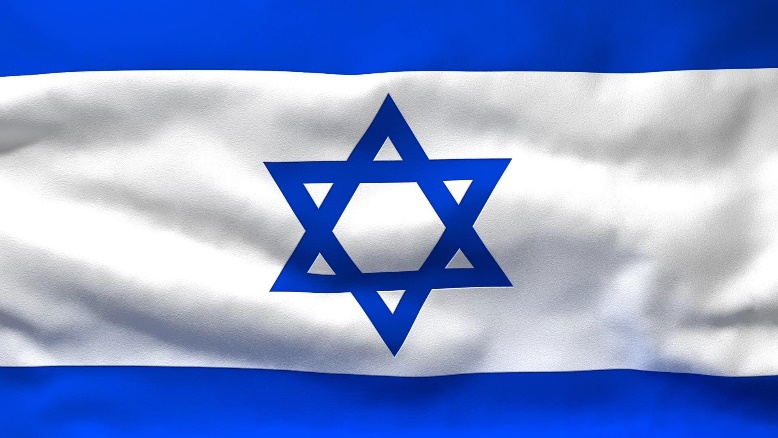 For Israel, my church and God!Lastly—I am a Zionist Christian so to understand me better on how I am a true Christian, let me elaborate the Biblical standing.WHO ARE TRUE CHRISTIANS?Firstly, their religion is called THE CHURCH OF GOD. Note that this is the religion Paul did persecute—even to the point of killing. Lets read:
Galatians 1:13[13]For ye have heard of my conversation in time past in the Jews' religion, how that beyond measure I persecuted the church of God, and wasted it:Galatians 1:21-24[21]Afterwards I came into the regions of Syria and Cilicia;
[22]And was unknown by face unto the churches of Judaea which were in Christ:
[23]But they had heard only, That he which persecuted us in times past now preacheth the faith which once he destroyed.
[24]And they glorified God in me.In short, Paul persecuted the church of God—in its integrity. Jesus admitted that persecuting the church is persecuting him.
Acts 9:1-5[1]And Saul, yet breathing out threatenings and slaughter against the disciples of the Lord, went unto the high priest,
[2]And desired of him letters to Damascus to the synagogues, that if he found any of this way, whether they were men or women, he might bring them bound unto Jerusalem.
[3]And as he journeyed, he came near Damascus: and suddenly there shined round about him a light from heaven:
[4]And he fell to the earth, and heard a voice saying unto him, Saul, Saul, why persecutest thou me? 
[5]And he said, Who art thou, Lord? And the Lord said, I am Jesus whom thou persecutest: it is hard for thee to kick against the pricks.So the identity of that religion is officially THE CHURCH OF GOD bec it bears its union with Christ being persecuted in unity. This church was called CHRISTIAN in Antioch.Acts 11:26[26]And when he had found him, he brought him unto Antioch. And it came to pass, that a whole year they assembled themselves with the church, and taught much people. And the disciples were called Christians first in Antioch.So true Christians has a religion called THE CHURCH OF GOD. Secondly—it has one-set of rules. It says:
Philippians 3:16-17[16]Nevertheless, whereto we have already attained, let us walk by the same rule, let us mind the same thing.
[17]Brethren, be followers together of me, and mark them which walk so as ye have us for an ensample.SAME RULE. This cannot be the 40,000 sects of Christianity bec each one has different and assortment of rules—therefore, there can only be one true Christian sect, that it must be called THE CHURCH OF GOD.Thirdly, this Christian religion is a polytheist as Jesus was a polytheist.John 10:34-35 elaborated the belief of Jesus on multiple mortal gods—so its polytheism.These are the 3 primary essences of who is a true Christian. It cannot be catholic, protestant, born-again, JW etc. It is the church of God—as official name and identity as persecuting it is persecuting Christ.ON THE MUSLIM VIDEO—It outlined an event wherein the baby Jesus spoke to prevent his mother to be thrown to the fire. He said, these believers thrown to the fire are Christians believing in monotheism. Its from the Quran.THE QUESTION IS—Why must we believe the Quran when we are true Christians, as per Biblical outline?Thank you.—END—